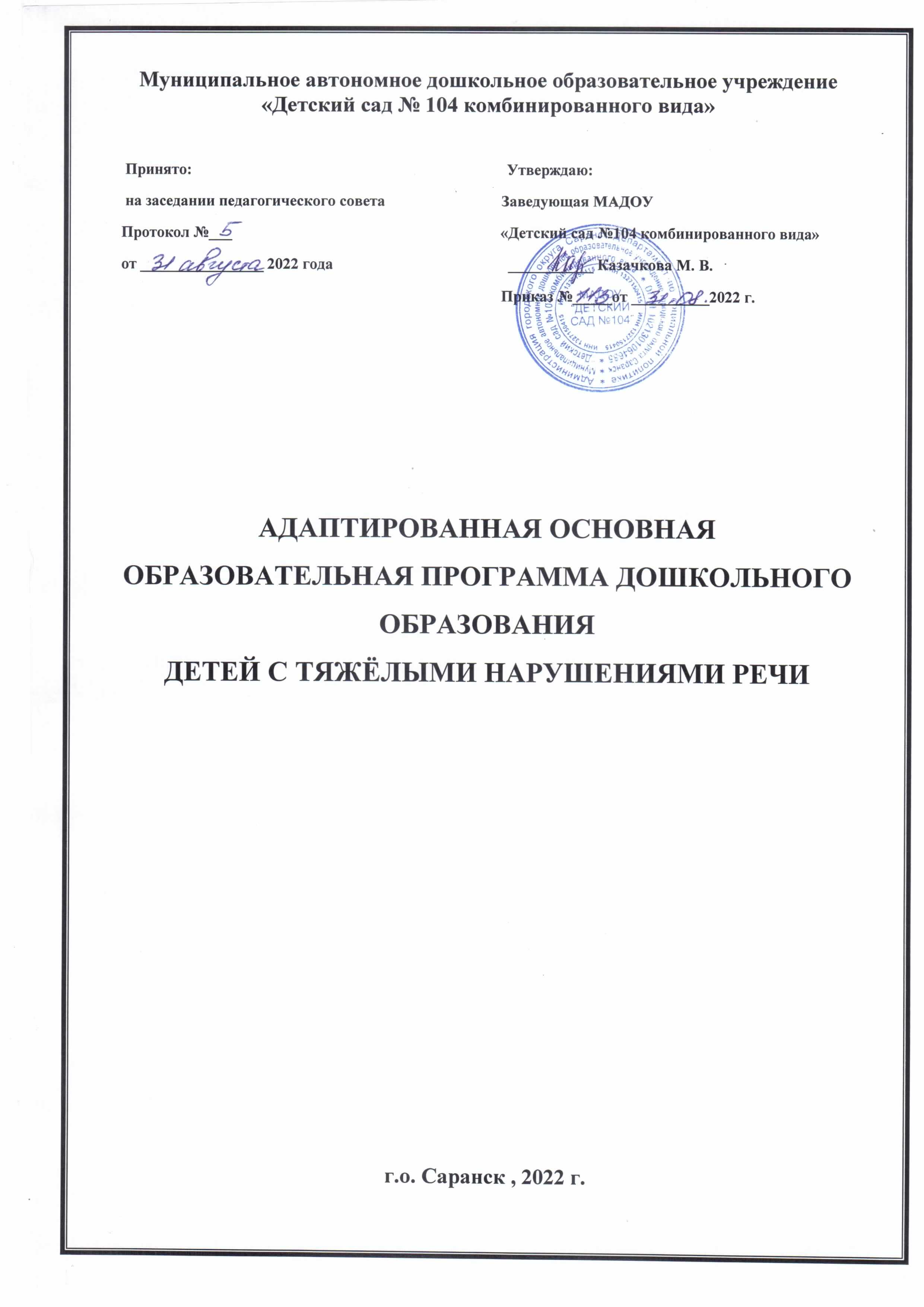 ОглавлениеI. Целевой раздел………………………………………………………………………. 31.1. Пояснительная записка…………………………………………………………… 31.2. Цели и задачи деятельности образовательного учреждения по реализации…  51.3.Принципы к формированию Программы. ……………………………………….. 71.4. Значимые характеристики для реализации программы………………………	 101.5. Возрастные особенности развития детей Возрастные особенности детей 5 – 7 лет. ……………………………………………. 121.6. Особенности психоречевого развития детей с общим недоразвитием речи…..	  141.7. Планируемые результаты освоения программы	………………………………… 19II. Содержательный раздел…………………………………………………………….	  222.1. Образовательная деятельность в соответствии с направлениями развития ребенка……………………………………………………………………....... 222.2. Социально-коммуникативное развитие…………………………………………..  222.3. Познавательное развитие…………………………………………………………    332.4. Речевое развитие…………………………………………………………………..	   412.5.Художественно-эстетическое развитие…………………………………………..	   462.6.Физическое развитие………………………………………………………………	   582.7. Способы и направления детской инициативы…………………………………..	   632.8. Основные направления работы в группах с ОНР……………………………….	   642.9.Алгоритм логопедической работы в группе для детей с ОНР………………….	   652.10. Формы, методы и средства образовательной деятельности…………….......       662.11. Система взаимодействия логопеда и музыкального руководителя по созданию условий для коррекции и компенсации речевой патологии…………     712.12.Преемственность в планировании занятий учителя - логопеда и воспитателя… 712.13. Взаимодействие педагогов с семьями воспитанников…………………………    75 2.14. Система сетевого взаимодействия МАДОУ № 104 с другими организациями.   77III. Организационный раздел………………………………………………………....      783.1. Материально-техническое обеспечение реализации программы.	………………  783.2.Особенности организации режима пребывания детей в МАДОУ № 104	……….  803.3. Учебный план группы компенсирующей направленности.	……………………… 843.4. Организация коррекционно-образовательной работы в логопедической группе. 873.5. Физкультурно-оздоровительная работа и закаливание…………………………… 873.6. Особенности традиционных событий, праздников, мероприятий……………….. 903.7. Особенности организации развивающей предметно-пространственной среды… 92IV. Литература…………………………………………………………………………   94	1. Целевой раздел.1.1. Пояснительная запискаПроблема воспитания и обучения детей с тяжёлыми нарушениями речи в общеобразовательном пространстве требует деликатного и гибкого подхода, так как известно, что не все дети, имеющие нарушения в речевом развитии, могут успешно интегрироваться в среду здоровых сверстников. Индивидуальный образовательный маршрут предполагает постепенное включение таких детей в коллектив сверстников с помощью взрослого, что требует от педагога новых установок на формирование у детей с нарушениями речевого развития, умения взаимодействовать в едином детском коллективе. Такие дети могут реализовать свой потенциал лишь при условии вовремя начатого и адекватно организованного процесса воспитания и обучения, удовлетворения как общих с нормально развивающимися детьми, так и их особых образовательных потребностей, заданных характером нарушения их речевого развития. Дети с ОНР имеют (по сравнению с возрастной нормой) особенности развития сенсомоторных, высших психических функций, психической активности.       Коррекционная деятельность в МАДОУ «Детский сад № 104» позволяет сформировать  две логопедические группы с детьми одного возраста. Эти логогруппы посещают дети с логопедическими заключениями ОНР 2-3 уровня. Содержание коррекционно-развивающей работы учителя-логопеда соответствует возрастным принципам и  индивидуально-образовательным маршрутам с заключениями о  недостатках речи воспитанников (заключение ПМПК): ОНР (общее недоразвитие речи 2-3 уровня) и считаются как тяжёлые нарушения речи.а) обязательная часть программыОбразовательная программа дошкольного образования, адаптированная для обучающихся с ограниченными возможностями здоровья (с тяжелыми нарушениями речи) (далее: ОП ДО, адаптированная для обучающихся с ОВЗ (с ТНР) муниципального автономного дошкольного образовательного учреждения г.о. Саранск «Детский сада № 104» (далее: МАДОУ № 104), разработана в соответствии с:международно-правовыми актами: - Конвенция ООН о правах ребенка, 1989г.; Законами РФ: - Конституцией РФ от 12.12.1993г. (с изм. и доп.);- Федеральным законом от 24.07.1998г. №124-ФЗ «Об основных гарантиях прав ребенка в Российской Федерации» (с изм. и доп.); - Федеральный закон от 29.12.2012г. № 273-ФЗ «Об образовании в Российской Федерации» (ст.79).Документами Министерства образования и науки Российской Федерации:- Приказ Министерства образования и науки Российской Федерации № 1155 от 17 октября 2013 года «Об утверждении федерального образовательного стандарта дошкольного образования»; - Комментарии к ФГОС ДО от 28.02.2014 г. № 08-249; - Письмо Министерства образования Российской Федерации от 02.06.1998г. № 89/34 – 16 «О реализации права дошкольных образовательных учреждений на выбор программ и педагогических технологий»;- «Порядок организации и осуществления образовательной деятельности по основным общеобразовательным программа – образовательным программа дошкольного образования» (Утвержден приказ Министерства образования и науки РФ от 30 августа 2013 года №1014 г. Москва); - Приказ Министерства образования и науки РФ от 14.06.2013 № 462 «Об утверждении Порядка проведения самообследования образовательной организацией» (зарегистрирован в Минюсте РФ 27.06.2013, № 28908).- Письмо Министерства образования Российской Федерации от 14.03.2000г. № 65/23-16 «О гигиенических требованиях к максимальной нагрузке на детей дошкольного возраста в организационных формах обучения»; - Концепция дошкольного воспитания, 16 июня1989г. № 7/1.Документами Федеральных служб:- Санитарно – эпидемиологические требования к устройству, содержанию и организации режима работы в дошкольных организациях СанПиН 2.4.1. 3049-13 №26 от 15.05.2013г.;-    Концепция содержания непрерывного образования (дошкольное и начальное звено) утверждена ФКС по общему образованию МО РФ 17 июня 2003 года.Правоустанавливающими документами МАДОУ № 104:- Устав МАДОУ № 104ОП ДО, адаптированная для обучающихся с ОВЗ (с ТНР) МАДОУ № 104, разработана на основе  Примерной адаптированной основной образовательной программе для дошкольников с тяжелыми нарушениями речи под редакцией профессора Л. В. Лопатиной   и  ФГОС ДО.ОП ДО, адаптированная для обучающихся с ОВЗ (с ТНР), обеспечивает разностороннее гармоничное развитие детей в возрасте от 5-х до 7 лет с учетом их возрастных и индивидуальных особенностей по основным образовательным областям: - социально-коммуникативное развитие;-  познавательное развитие;-   речевое развитие;-   художественно – эстетическое развитие;-   физическое развитие.Настоящая программа носит коррекционно-развивающий характер. Она предназначена для обучения и воспитания детей 5-7 лет с ОНР разного уровня речевого развития, принятых в дошкольное учреждение на два года.Общее недоразвитие речи (ОНР) у детей с нормальным слухом и сохранным интеллектом представляет собой системное нарушение речевой деятельности, сложные речевые расстройства, при которых у детей нарушено формирование всех компонентов речевой системы, касающихся и звуковой, и смысловой сторон.Речевая недостаточность при общем недоразвитии речи у дошкольников определяется четырьмя уровнями речевого развития и может варьироваться от полного отсутствия речи до развернутой речи с выраженными проявлениями лексико-грамматического и фонетико-фонематического недоразвития (Левина Р.Е., Филичева Т.Б., Чиркина Г.В.).б) часть программы, формируемая участниками образовательных отношений представлена региональным компонентом, направленным на формирование целостных представлений о родном городе. Основные функции дошкольного образовательного учреждения по реализации регионального компонента: обеспечение развития личности в контексте современной детской субкультуры, достижение ребенком психофизического и социального развития для успешного познания окружающего мира через игровую деятельность, включение в систематическую учебную деятельность в школе. Очень важно привить детям чувство любви и привязанности к природным и культурным ценностям родного края, так как именно на этой основе воспитывается патриотизм.Региональный компонент призван способствовать выполнению следующих задач:социализации дошкольника по месту рождения и проживания;возрождению национального самосознания как важнейшего фактора формирования духовных и нравственных основ личности; - формирование интереса к культурному наследию региона;- воспитание нравственных, трудовых, эстетических качеств, которые обеспечивают успешное - развитие и саморазвитие ребенка в семье, дошкольном учреждении, социуме на примере национальных традиций и обычаев.повышать заинтересованность всех участников образовательного процесса в расширении знаний по краеведению.Именно в МАДОУ педагог имеет возможность раскрыть детям дух родной культуры через знакомство и историей, народными традициями, старинными обычаями и свершениями знаменитых соотечественников, возродить традиции семейного воспитания.1.2. Цели и задачи деятельности образовательного учреждения по реализации Программы:а) обязательная часть программыПрограмма обеспечивает развитие личности детей дошкольного возраста в различных видах общения и деятельности с учётом их возрастных, индивидуальных психологических и физиологических особенностей и направлена на достижение следующих целей:-  повышение социального статуса дошкольного образования;-  обеспечение государством равенства возможностей для каждого ребёнка в получении качественного дошкольного образования;-  обеспечение государственных гарантий уровня и качества дошкольного образования на основе единства обязательных требований к условиям реализации образовательных программ дошкольного образования, их структуре и результатам их освоения;-  сохранение единства образовательного пространства Российской Федерации относительно уровня дошкольного образования. б) часть программы, формируемая участниками образовательных отношенийДля достижения цели по реализации обязательной части адаптированной образовательной программы дошкольного образования для групп компенсирующей направленности МАДОУ № 104 ставятся следующие задачи:1)	охраны и укрепления физического и психического здоровья детей, в том числе их эмоционального благополучия;2)	обеспечения равных возможностей для полноценного развития каждого ребенка в период дошкольного детства независимо от места жительства, пола, нации, языка, социального статуса, психофизиологических и других особенностей (в том числе ограниченных возможностей здоровья);3)	обеспечения преемственности целей, задач и содержания образования, реализуемых в рамках образовательных программ различных уровней(далее - преемственность основных образовательных программ дошкольного и начального общего образования);4)	создания благоприятных условий развития детей в соответствии с их возрастными и индивидуальными особенностями и склонностями, развития способностей и творческого потенциала каждого ребенка как субъекта отношений с самим собой, другими детьми, взрослыми и миром; 5) объединения обучения и воспитания в целостный образовательный процесс на основе духовно-нравственных и социокультурных ценностей и принятых в обществе правил и норм поведения в интересах человека, семьи, общества;6)	формирования общей культуры личности детей, в том числе ценностей здорового образа жизни, развития их социальных, нравственных, эстетических, интеллектуальных, физических качеств, инициативности, самостоятельности и ответственности ребенка, формирования предпосылок учебной деятельности;7)	обеспечения вариативности и разнообразия содержания Программ и организационных форм дошкольного образования, возможности формирования Программ различной направленности с учетом образовательных потребностей, способностей и состояния здоровья детей;8)	формирования социокультурной среды, соответствующей возрастным, индивидуальным, психологическим и физиологическим особенностям детей;9)	обеспечения психолого-педагогической поддержки семьи и повышения компетентности родителей (законных представителей) в вопросах развития и образования, охраны и укрепления здоровья детей.Целями деятельности МАДОУ № 104 по реализации ОП ДО, адаптированной для обучающихся с ОВЗ (с ТНР) являются:-	создание условий для устранения речевых недостатков у дошкольников старшего и подготовительного возраста с общим недоразвитием речи и выравнивание их речевого и психофизического развития, всестороннее гармоничное развитие; - предупреждение возможных трудностей в усвоении программы массовой школы, обусловленных недоразвитием речевой системы старших дошкольников, и обеспечение равных стартовых возможностей воспитанников при поступлении в школу;-	осуществление своевременного и полноценного личностного развития, обеспечение эмоционального благополучия посредством интеграции содержания образования и организации взаимодействия субъектов образовательного процесса.-	обеспечение разностороннего гармонического развития детей в возрасте от 5 до 7-8 лет с учетом их возрастных и индивидуальных особенностей по основным направления: физическому, социально-коммуникативному, познавательному, речевому и художественно-эстетическому;-	создание благоприятных условий для полноценного проживания ребенком дошкольного детства, формирования основ базовой культуры личности; - всестороннее развитие психических и физических качеств, подготовка к жизни в современном обществе и обеспечение готовности ребенка к школе.Задачи коррекционного обучения.1.	Устранение дефектов звукопроизношения (воспитание артикуляционных навыков, звукопроизношения, слоговой структуры) и развитие фонематического слуха (способность осуществлять операции различения и узнавания фонем, составляющих звуковую оболочку слова).2.	Развитие навыков звукового анализа (специальные умственные действия по дифференциации фонем и установлению звуковой структуры слова).3.	Уточнение, расширение и обогащение лексического запаса старших дошкольников с ОНР.4.	Формирование грамматического строя речи.5.	Развитие связной речи старших дошкольников.6.	Развитие коммуникативности, успешности в общении.1.3. Принципы к формированию Программы.Программа сформирована в соответствии с основными принципами, определёнными ФГОС ДО:1)	полноценное проживание ребенком всех этапов детства (младенческого, раннего и дошкольного возраста), обогащение (амплификация) детского развития;2)	построение образовательной деятельности на основе индивидуальных особенностей каждого ребенка, при котором сам ребенок становится активным в выборе содержания своего образования, становится субъектом образования (далее - индивидуализация дошкольного образования);3)	содействие и сотрудничество детей и взрослых, признание ребенка полноценным участником (субъектом) образовательных отношений;4)	поддержка инициативы детей в различных видах деятельности;5)	сотрудничество ДО с семьей;6)	приобщение детей к социокультурным нормам, традициям семьи, общества и государства;7)	формирование познавательных интересов и познавательных действий ребенка в различных видах деятельности;8)	возрастная адекватность дошкольного образования (соответствие условий, требований, методов возрасту и особенностям развития); 9) учет этнокультурной ситуации развития детей.Система общедидактических и специфических принципов в работе с детьми с речевыми нарушениями.Успешность коррекционно-развивающей деятельности обеспечивается реализацией следующих принципов:-	системность коррекционных, профилактических и развивающих задач;Соблюдение означенного принципа не позволяет ограничиваться решением лишь актуальных на сегодняшний день трудностей и требует учета ближайшего прогноза развития ребенка и создания благоприятных условий для наиболее полной реализации его потенциальных возможностей.Иными словами, задачи коррекционной программы должны быть сформулированы как система задач нескольких уровней:-   коррекционного (исправление отклонений, нарушений развития, разрешение трудностей); -  профилактического; - развивающего (оптимизация, стимулирование и обогащение содержания развития). - единство диагностики и коррекции;Этот принцип отражает целостность процесса оказания коррекционной психолого-педагогической помощи ребенку. Он предполагает обязательное комплексное диагностическое обследование ребенка и на основе его результатов определение целей и задач индивидуальной коррекционно-развивающей программы. При этом осуществляется постоянный контроль за развитием лексико-грамматического строя, связного высказывания ребенка, за его деятельностью, поведением, динамикой его эмоциональных состояний, чувств и переживаний, что позволяет внести необходимые коррективы в обучающие программы.приоритетность коррекции каузального типа;зависимости от цели и направленности можно выделить два типа коррекции: симптоматическую и каузальную. Симптоматическая коррекция направлена на преодоление внешних проявлений трудностей развития. Каузальная – предполагает устранение причин, лежащих в основе трудностей воспитания и развития. При несомненной значимости обоих типов коррекции приоритетной следует считать каузальную.-  деятельностный принцип коррекции;Данный принцип означает, что генеральным способом коррекционно-развивающего воздействия является организация активной деятельности ребенка и создание оптимальных условий для ориентировки ребенка в конкретной ситуации.учет возрастно-психологических и индивидуальных особенностей ребенка;Согласно этому принципу следует учитывать соответствие хода развития ребенка, психического и личностного, нормативному, памятуя в то же время об уникальности, неповторимости, своеобразии каждой личности. - комплексность методов психологического воздействия;Этот принцип позволяет говорить о необходимости использования, как в обучении, так и воспитании детей с ОНР всего многообразия методов, приемов, средств. К их числу можно отнести и те, что получили в теории и практике коррекции в последние годы наибольшее распространение и признание. Это методы игровой коррекции: методы арт-, сказко-, игротерапии; методы модификации поведения (поведенческий тренинг).активное привлечение ближайшего социального окружения к работе с ребенком;Перенос нового позитивного опыта, полученного ребенком на коррекционных занятиях, в реальную жизненную практику возможен лишь при условии готовности ближайших партнеров ребенка принять и реализовать новые способы общения и взаимодействия с ним, поддержать ребенка в его саморазвитии и самоутверждении.Перечисленные принципы позволяют наметить стратегию и направления коррекционно-развивающей деятельности и прогнозировать степень ее успешности. Важным условием результативности организации обучающей и развивающей деятельности непосредственно на занятиях будет являться насколько последовательно реализуются дидактические принципы:развитие динамичности восприятия;ходе коррекционно-развивающих занятий этот принцип успешно реализуется через задания с постепенно нарастающей трудностью; через включение упражнений, при выполнении которых внимание ребенка обращается на разные признаки, свойства и состояния изучаемого предмета; через разнообразие типов выполняемых заданий и смену видов деятельности детей.-	продуктивность обработки информации;Смысл этого принципа состоит в том, чтобы обеспечить обучающемуся полноценное усвоение учебной информации на основе переноса предлагаемых педагогом способов обработки информации. Тем самым развивается механизм самостоятельного поиска, выбора и принятия решения, т.е. способность самостоятельного и адекватного реагирования на определенные условия.-	развитие и коррекция высших психических функций;Реализация этого принципа возможна через выполнение заданий с опорой на несколько анализаторов и включение в занятие специальных упражнений по коррекции высших психических функций. Системе таких упражнений в условиях коррекции речевых дефектов детей придается особое значение.-	обеспечение мотивации к учению;Этот принцип предполагает обеспечение постоянного интереса ребенка к тому, что ему предлагают выполнить в виде учебного задания.-	концентрический;В	коррекционно-развивающей работе целесообразно применять концентрическую систему изучения материала, где каждый последующий концентр включает в себя постепенно усложняющуюся совокупность всех подсистем языка (лексической, синтаксической, морфологической). Необходимость учета обозначенных принципов очевидна, поскольку они дают возможность обеспечить целостность, последовательность и преемственность задач и содержания обучающей и развивающей деятельности. Кроме того, их учет позволяет обеспечить комплексный подход к устранению у ребенка общего недоразвития речи, таким образом объединяются усилия педагогов разного профиля – логопеда, воспитателя, музыкального руководителя.Настоящая программа позволит наиболее рационально организовать работу группы для детей с ОНР, сэкономить время воспитателя и логопеда на подготовку к занятиям, обеспечить единство их требований в формировании полноценной речевой деятельности, создать предпосылки для дальнейшего обучения.Программа направлена на:- создание условий развития ребенка, открывающих возможности для его позитивной социализации, его личностного развития, развития инициативы и творческих способностей на основе сотрудничества со взрослыми и сверстниками и соответствующим возрасту видам деятельности; - на создание развивающей образовательной среды, которая представляет собой систему условий социализации и индивидуализации детей. б) часть программы, формируемая участниками образовательных отношений.1.4. Значимые характеристики для реализации программы.Национально-культурные:Содержание дошкольного образования МАДОУ № 104 включает в себя вопросы истории и культуры родного города, природного, социального и рукотворного мира, который с детства окружает маленького гражданина. Поликультурное воспитание строится на основе изучения национальных традиций семей воспитанников МАДОУ. Дошкольники знакомятся с самобытностью русской и мордовской национальных культур, представителями которых являются участники образовательного процесса. В содержание образовательной программы включена разнообразная деятельность по истории и культуре родного города. В образовательный процесс МАДОУ № 104 так же включены мероприятия, направленные на оздоровление детей и предупреждение утомляемости.Установлены периоды для совместной деятельности со взрослыми и самостоятельной деятельности, в данный период создаются условия для двигательной, продуктивной и музыкально-художественной деятельности детей, проводятся музыкальные и физкультурные досуги.В холодное время года (при благоприятных погодных условиях) удлиняется пребывание детей на прогулке.В теплое время - жизнедеятельность детей организуется на открытом воздухе.Организационные:Направленность деятельности педагогов и специалистов МАДОУ № 104, обеспечивающих осуществление образовательного процесса:- с сентября на протяжении 2-3 недель, проводится период обследования развития детей всеми специалистами (адаптационный период); - медико–педагогические рабочие совещания проводятся при участии учителя-логопеда, педагога-психолога, медсестры;Современная социокультурная среда развития:Большая открытость мира и доступность его познания для ребенка, больше источников информации (телевидение, Интернет, большое количество игр и игрушек) агрессивность доступной для ребенка информации.Культурная неустойчивость окружающего мира, смешение культур в совокупности с многоязычностью, разнообразие и иногда противоречивость предлагаемых разными культурами образцов поведения и образцов отношения к окружающему миру.Сложность окружающей среды с технологической точки зрения, нарушение устоявшейся традиционной схемы передачи знаний и опыта от взрослых детям, формирование уже на этапе дошкольного детства универсальных, комплексных качеств личности ребенка.Быстрая изменяемость окружающего мира, новая методология познания мира, овладение ребенком комплексным инструментарием познания мира.Быстрая изменяемость окружающего мира, понимание ребенком важности и неважности (второстепенности) информации, отбор содержания дошкольного образования, усиление роли взрослого в защите ребенка от негативного воздействия излишних источников познания.Агрессивность окружающей среды и ограниченность механизмов приспособляемости человеческого организма к быстро изменяющимся условиям, наличие многочисленных вредных для здоровья факторов, негативное влияние на здоровье детей – как физическое, так и психическое, возрастание роли инклюзивного образования, влияние на формирование у детей норм поведения, исключающих пренебрежительное отношение к детям с ограниченными возможностями здоровья.Социально-демографические условия осуществления образовательного процесса определились в ходе статистических и социально-педагогических исследований семей воспитанников.Наличие среди родителей МАДОУ широко представленной социальной группы служащих молодого возраста, со средним финансовым положением, с высоким образовательным уровнем, воспитывающих 1 или 2,3 детей. Этнический состав семей воспитанников - в основном дети из русскоязычных семей. В последние годы увеличивается количество детей с нарушениями речи. Для детей с ТНР функционируют две группы компенсирующей направленности (5-6 и 6-7 лет).Образовательный процесс в МАДОУ осуществляют: заведующий, старший воспитатель, воспитатели, учителя – логопеды, музыкальный руководитель, инструктор по физической культуре, педагог дополнительного образования. Медицинское сопровождение образовательного процесса обеспечивает врач и медицинская сестра.В группах компенсирующей направленности работают 10 педагогов, среди них:Воспитатели – 4 человека,   Специалисты: -	музыкальный руководитель – 2,-	учитель логопед – 2,-        инструктор по физической культуре – 1,-        педагог дополнительного образования - 1Характеристика квалификационных категорий педагогов:•	высшая квалификационная категория – 8 человек;•	первая квалификационная категория - 1 человек;•	без категории - 1 человека. Педагоги имеют образование:•	высшее профессиональное – 10 человек.Образовательный процесс осуществляется:-	по режимам, с учётом тёплого и холодного периода года;-	группа функционирует в режиме 5-дневной рабочей недели;В	МАДОУ № 104 функционирует 2 группы компенсирующей направленности:-	старшая группа (5-6 лет) - ___воспитанников; -        подготовительная группа (6-7лет) - ___ воспитанников.1.5. Возрастные особенности развития детей. Возрастные особенности детей 5 – 6 лет.Действия детей в играх становятся более разнообразными. Дети уже могут распределять роли до начала игры и строить свое поведение, придерживаясь роли. При распределении ролей могут возникать конфликты, связанные с субординацией ролевого поведения. Наблюдается организация игрового пространства, в котором выделяются смысловой «центр» и «периферия». Игровые действия детей становятся разнообразными.Развивается изобразительная деятельность детей. Это возраст наиболее активного рисования. Рисунки приобретают сюжетный характер. Изображение человека становится более детализированным. По рисунку можно судить о половой принадлежности и эмоциональном состоянии изображенного человека. В конструировании дети овладевают обобщенным способом обследования образца. Конструктивная деятельность может осуществляться на основе чертежа, схемы, по замыслу и по условиям.Возрастные особенности детей 6 - 7 лет.сюжетно-ролевых играх дети седьмого года жизни начинают осваивать сложные взаимодействия людей, отражающие характерные значимые жизненные ситуации, например, свадьбу, рождение ребенка, болезнь, трудоустройство и т.д. Игровые действия становятся более сложными, обретают особый смысл, который не всегда открывается взрослому. Игровое пространство усложняется. В нем может быть несколько центров, каждый из которых поддерживает свою сюжетную линию. При этом дети способны отслеживать поведение партнеров по всему игровому пространству, менять свое поведение в зависимости от места в нем. Так, ребенок уже обращается к продавцу не просто как покупатель, а как покупатель-мама или покупатель-шофер и т. п. Исполнение роли акцентируется не только самой ролью, но и тем, в какой части игрового пространства эта роль воспроизводится. Дети могут комментировать исполнение роли тем или иным участником игры. Образы из окружающей жизни и литературных произведений, переданные детьми в изобразительной деятельности, становятся сложнее. Рисунки обретают более детализированный характер, обогащается их цветовая гамма. Более явными становятся различия между рисунками мальчиков и девочек. Мальчики охотно изображают технику, космос, военные действия и т.д. Девочки обычно рисуют женские образы: принцесс, балерин, моделей и т.д. Часто встречаются и бытовые сюжеты: мама и дочка, комната и т. д. При правильном педагогическом подходе у детей формируются художественно - творческие способности в изобразительной деятельности. Изображение человека становится еще более детализированным и пропорциональным.Появляются пальцы на руках, глаза, рот, нос, брови, подбородок. Одежда может быть украшена различными деталями.Дети подготовительной к школе группы в значительной степени освоили конструирование из строительного материала. Они свободно владеют обобщенными способами анализа, как изображений, так и построек; не только анализируют основные конструктивные особенности различных деталей, но и определяют их форму на основе сходства со знакомыми им объемными предметами. Свободные постройки становятся симметричными и пропорциональными, их строительство осуществляется на основе зрительной ориентировки. Дети быстро и правильно подбирают необходимый материал. Они достаточно точно представляют себе последовательность, в которой будет осуществляться постройка, и материал, который понадобится для ее выполнения; способны выполнять различные по степени сложности постройки, как по собственному замыслу, так и по условиям. В этом возрасте дети уже могут освоить сложные формы сложения из листа бумаги и придумывать собственные, но этому их нужно специально обучать. Данный вид деятельности не просто доступен детям - он важен для углубления их пространственных представлений. Усложняется конструирование из природного материала. Детям уже доступны целостные композиции по предварительному замыслу, которые могут передавать сложные отношения, включать фигуры людей и животных в различных условиях. У детей продолжает развиваться восприятие, однако они не всегда могут одновременно учитывать несколько различных признаков. Развивается образное мышление, однако воспроизведение метрических отношений затруднено. Это легко проверить, предложив детям воспроизвести на листе бумаги образец, на котором нарисованы девять точек, расположенных не на одной прямой. Как правило, дети не воспроизводят метрические отношения между точками: при наложении рисунков друг на друга точки детского рисунка не совпадают с точками образца. Продолжают развиваться навыки обобщения и рассуждения, но они в значительной степени еще ограничиваются наглядными признаками ситуации. Продолжает развиваться воображение, однако часто приходится констатировать снижение развития воображения в этом возрасте в сравнении со старшей группой. Это можно объяснить различными влияниями, в том числе и средств массовой информации, приводящими к стереотипности детских образов. Продолжает развиваться внимание, оно становится произвольным. В некоторых видах деятельности время произвольного сосредоточения достигает 30 минут. У детей продолжает развиваться речь: ее звуковая сторона, грамматический строй, лексика. Развивается связная речь. В высказываниях детей отражаются как расширяющийся словарь, так и характер обобщений, формирующихся в этом возрасте. Дети начинают активно употреблять обобщающие существительные, синонимы, антонимы, прилагательные и т. д. В результате правильно организованной образовательной работы у детей развивается диалогическая и некоторые виды монологической речи. В подготовительной к школе группе завершается дошкольный возраст. Основные достижения связаны с освоением мира вещей как предметов человеческой культуры и освоением формы позитивного общения с людьми. Образовательный процесс осуществляется с учетом индивидуальных особенностей детей.1.6. Особенности психоречевого развития детей с общим недоразвитием речи.Речь и мышление тесно связаны и с точки зрения психологии представляют собой единый речемыслительный комплекс. Речь является инструментом мышления, вне языковой деятельности мысли не существует. Любая мыслительная операция в той или иной мере опосредована речью.Согласно теории П.Я. Гальперина о поэтапном формировании умственных действий, на ранних этапах детского развития речь «подытоживает» результат, достигнутый действием; затем вступает в силу сопровождающая, направляющая действие функция речи. К концу дошкольного детства речь заменяет действие как способ решения задач. Это позволяет действию «свернуться», превратиться полностью в мыслительное действие, перенестись в план внутренней речи.Таким образом, формирование интеллектуальной сферы ребенка напрямую зависит от уровня его речевой функции. Речь, в свою очередь, дополняется и совершенствуется под влиянием постоянно развивающихся и усложняющихся психических процессов. Неполноценная по тем или иным причинам речевая деятельность оказывает негативное влияние на формирование психической сферы ребенка и становление его личностных качеств.В	первую очередь дефекты речевой функции приводят к нарушенному или задержанному развитию высших психических функций, опосредованных речью: вербальной памяти, смыслового запоминания, слухового внимания, словесно-логического мышления. Это отражается как на продуктивности мыслительных операций, так и на темпе развития познавательной деятельности (В.К.Воробьева, Р.И.Мартынова, Т.А.Ткаченко, Т.Б.Филичева, Г.В.Чиркина). Кроме того, речевой дефект накладывает определенный отпечаток на формирование личности ребенка, затрудняет его общение со взрослыми и сверстниками (Ю.Ф.Гаркуша, Н.С.Жукова, Е.М. Мастюкова и др.).Данные факторы тормозят становление игровой деятельности ребенка, имеющей, как и в норме, ведущее значение в плане общего психического развития, и затрудняют переход к более организованной учебной деятельности.Недоразвитие речи, особенно лексико-грамматической ее стороны, значительным образом сказывается на процессе становления ведущей деятельности ребенка. Речь, как отмечал в своих исследованиях А.Р. Лурия, выполняет существенную функцию, являясь формой ориентировочной деятельности ребенка; с ее помощью осуществляется речевой замысел, который может сворачиваться в сложный игровой сюжет. С расширением знаково-смысловой функции речи радикально меняется весь процесс игры: игра из процессуальной становится предметной, смысловой. Именно этот процесс перехода игры на новый уровень и затруднен у детей с ОНР.Таким образом, нарушение речевой деятельности у детей с ОНР носит многоаспектный характер, требующий выработки единой стратегии, методической и организационной преемственности в решении воспитательно-коррекционных задач.Характеристика основных компонентов речи детей 6-го года жизни с ОНР III уровня.Фразовая речь.Имеется развернутая фразовая речь с элементами лексико-грамматического и фонетико-фонематического недоразвития; в активной речи ребенок пользуется в основном простыми предложениями; затрудняется или не умеет распространять простые предложения и строить сложные.Понимание речи.Понимание обращенной к ребенку речи приближено к норме, но остаются затруднения в понимании изменений слов, выраженных приставками, суффиксами, в различении оттенков значений однокоренных слов, усвоении логико-грамматических структур, отражающих причинно-следственные, временные, пространственные и другие связи и отношения.Словарный запас.Ребенок пользуется всеми частями речи, однако при этом заметно преобладание существительных и глаголов, недостаточно прилагательных (особенно относительных), наречий; предлоги, даже простые, употребляет с ошибками; характерно неточное употребление глаголов, замена названий частей предметов названиями целых предметов; страдает навык словообразования и словотворчества.Грамматический строй речи.Ребенок правильно употребляет простые грамматические формы, но допускает специфические ошибки: Неправильное согласование имен прилагательных с именами существительными в роде, числе, падеже; имен числительных с именами существительными; пропуски и замены предлогов; ошибки в ударениях и падежных окончаниях.Звукопроизношение.Могут быть все виды нарушений (чаще всего свистящий и шипящий сигматизмы, ротоцизм, ламбдацизм, дефекты озвончения); характерны нестойкие замены, когда звук в разных словах произносится по-разному, и замены групп звуков более простыми по артикуляции.Слоговая структура слова.Характерны сокращения количества слогов, перестановка слогов и звуков, замена и уподобление слогов, сокращение звуков при стечении согласных. Особенно страдает звуконаполняемость слов.Фонематическое восприятие.Недостаточно развиты: фонематический слух и фонематическое восприятие; готовность к звуковому анализу и синтезу самостоятельно не формируется.Характеристика основных компонентов речи детей 7-го года жизни с ОНР III уровня.В	составе группы детей с ОНР второго года обучения по состоянию устной речи условно выделяют две неравные подгруппы. К первой подгруппе относится 70 – 80%, ко второй – 20 – 30% детей.Фразовая речь.1-я подгруппа. Дети достаточно свободно владеют фразовой речью: адекватно отвечают на вопросы, могут построить высказывание в пределах близкой темы, при этом доминируют элементы ситуативности. В активной речи дети пользуются в основном простыми предложениями, состоящими из подлежащего, сказуемого и дополнения; в распространении простых предложений затрудняются. Испытывают затруднения и в использовании сложных предложений. Структура сложносочиненных предложений упрощена, часто пропускаются члены предложения; редко используются разделительные и противительные союзы. Не всегда правильно строятся сложноподчиненные предложения. Детьми не усвоены подчинительные союзы, поэтому в их речи отсутствуют условные, уступительные, определительные придаточные предложения.2-я подгруппа. Дети этой подгруппы в сравнении с первой имеют более ограниченный опыт речевой деятельности и низкий уровень автоматизированности речевых навыков, что обусловлено недостаточностью овладения языковыми средствами.В	самостоятельной речи они нуждаются в смысловых опорах и помощи взрослых. Их высказывания чаще носят фрагментарный характер; отмечаются нарушения модели предложений; инверсии, пропуск главных и второстепенных членов предложения. Опускаются, заменяются, неправильно употребляются союзы и сложные слова.Понимание речи.1-я подгруппа. У детей уровень понимания обращенной к ним речи приближается к норме (расчлененный уровень). Дети умеют вслушиваться в речь логопеда, различать задания, обращения к одному и нескольким лицам. Понимают вопросы косвенных падежей и адекватно реагируют на них. Могут выполнять 4-, 5-ступенчатые словесные инструкции. Различают слова, близкие по звучанию, воспринимают изменения значений, которые вносятся отдельными частями слова – флексиями, приставками, суффиксами. Однако метафоры и сравнения, переносное значение слов для их понимания недоступны.2-я подгруппа. У детей понимание обращенной к ним речи находится на предикативном уровне. Они недостаточно различают изменения значений, обусловленные употреблением разных приставок, суффиксов и флексий; не во всех случаях понимают вопросы косвенных падежей (чем? кому? с кем? и др.).Словарный запас.1-я подгруппа. Словарный запас детей на втором году обучения значительно возрастает, но все же отстает от возрастной нормы. Дети пользуются всеми частями речи, но не всегда употребляют их точно.Активный словарь включает, в основном, слова, обозначающие конкретные предметы и действия; в нем мало слов, обозначающих отвлеченные и обобщающие понятия, недостаточно прилагательных, особенно относительных, наречий; предлоги, даже простые, употребляются с ошибками. Лексический запас характеризуется стереотипностью, частым употреблением одних и тех же слов. Большие трудности дети испытывают при подборе синонимов, однокоренных слов, антонимов.2-я подгруппа. Количественный диапазон употребляемых детьми слов невелик. Словарный запас у них значительно беднее, чем у детей 1-й подгруппы, не только по количественным, но и по качественным показателям.Дети овладели основными значениями слов, выраженными их корневой частью, но не различают изменения значений, выражаемых приставками, суффиксами, флексиями. Недостаточно усвоили обобщающие слова (транспорт, обувь, профессии и др.). Нередко заменяют родовые понятия видовыми – словами (вместо деревья – елочки), словосочетаниями или предложениями (вместо грядка – огурчики тут растут). Задания на подбор однокоренных слов, синонимов, образование сложных слов детям этой подгруппы недоступны.Грамматический строй речи.На втором году обучения у детей с ОНР остаются ошибки грамматического оформления речи.1-я подгруппа. Наиболее характерные ошибки у детей – смешение форм склонения, трудности при овладении предложными конструкциями, ошибки в употреблении форм множественного числа с использованием непродуктивных окончаний.В	активной речи правильно употребляются только простые и хорошо отработанные предлоги (в, на, под). При использовании сложных предлогов (из-за, из-под), появляются ошибки – замена и смешение.2-я подгруппа. Дети допускают специфические ошибки в согласовании прилагательных с существительными в роде, числе, падеже, а также числительных с существительными; в употреблении предлогов (пропуск, замена); в ударениях и падежных окончаниях.Звукопроизношение.1-я подгруппа. Эта сторона речи у детей ко второму году обучения в значительной степени сформирована, однако еще встречаются недостатки в звуковом воспроизведении слов: недифференцированное произнесение некоторых звуков, в основном свистящих, шипящих, аффрикат и соноров. 2-я подгруппа. Произносительные возможности детей улучшаются, но у них могут оставаться различные виды нарушений: постановка соноров отсрочивается, трудно идет автоматизация поставленных звуков, характерны нестойкие замены.Слоговая структура.1-я подгруппа. Дети достаточно свободно пользуются словами разной слоговой структуры и звуконаполняемости. Нарушения встречаются в воспроизведении наиболее трудных или малоизвестных слов: смешение, перестановки и замены звуков и слогов; сокращения при стечениях согласных в слове.2-я подгруппа. Уровень воспроизведения слоговой структуры у детей этой подгруппы ниже, чем у детей 1-й подгруппы. Они могут правильно повторить за логопедом трех-, четырехсложные слова, но нередко искажают их в самостоятельной речи, допуская сокращение количества слогов и ошибки при передаче звуконаполняемости слов – перестановки, замены звуков и слогов, сокращения при стечении согласных, уподобления. Фонематическое восприятие.1-я подгруппа. Дети уверенно справляются с выделением заданного звука в ряду других звуков, слышат и определяют место изучаемого звука в слове, овладевают навыком звуко-слогового анализа и синтеза прямого слога и односложных слов типа мак.2-я подгруппа. У детей при выполнении специальных заданий возникают специфические трудности: они не удерживают слоговой ряд (вместо трех слогов называют два), фразу; с ошибками определяют место звука в слове; испытывают трудности в овладении звуковым анализом прямого слога и односложных слов (опускают гласный звук).Связная речь.1-я подгруппа. У детей в связной речи присутствуют элементы ситуативности. Возникают затруднения в использовании сложных предложений, особенно заметные при составлении рассказов по картинке и в спонтанных высказываниях. Простые предложения в самостоятельных рассказах детей нередко состоят только из подлежащего, сказуемого и дополнения, что связано с недостаточностью в их лексическом запасе прилагательных, числительных, наречий, причастий, деепричастий. Однако дети без помощи логопеда могут составить несложный рассказ по картинке, рассказать об интересном событии, пересказать простой текст.2-я подгруппа. Уровень развития связной речи у детей этой подгруппы гораздо ниже. При составлении рассказов по картинке, пересказе им требуются словесные и изобразительные подсказки. В процессе рассказа появляются длительные паузы между синтагмами и короткими фразами. Степень самостоятельности при свободных высказываниях низкая. Нередко рассказы детей носят фрагментарный характер, поэтому они периодически нуждаются в смысловых опорах и помощи взрослого.1.7. Планируемые результаты освоения программы.а) обязательная часть программыРезультаты освоения программы представлены в виде целевых ориентиров дошкольного образования, которые представляют собой социально-нормативные возрастные характеристики возможных достижений ребенка на этапе завершения уровня дошкольного образования.Специфика дошкольного детства (гибкость, пластичность развития ребенка, высокий разброс вариантов его развития, его непосредственность и непроизвольность), а также системные особенности дошкольного образования (необязательность уровня дошкольного образования в Российской Федерации, отсутствие возможности вменения ребенку какой-либо ответственности за результат) делают неправомерными требования от ребенка дошкольного возраста конкретных образовательных достижений и обусловливают необходимость определения результатов освоения образовательной программы в виде целевых ориентиров.Целевые ориентиры дошкольного образования определяются независимо от форм реализации программы, а также от ее характера, особенностей развития детей и учреждения, реализующей программу.Целевые ориентиры не подлежат непосредственной оценке, в том числе в виде педагогической диагностики (мониторинга), и не являются основанием для их формального сравнения с реальными достижениями детей. Они не являются основой объективной оценки соответствия установленным требованиям образовательной деятельности и подготовки детей. Освоение Программы не сопровождается проведением промежуточных аттестаций и итоговой аттестации воспитанников.Настоящие требования являются ориентирами для:а) построения образовательной политики на соответствующих уровнях с учетом целей дошкольного образования, общих для всего образовательного пространства Российской Федерации;б) решения задач: формирования программы; анализа профессиональной деятельности; взаимодействия с семьями;в) изучения характеристик образования детей в возрасте от 5-ти до 8 лет, информирования родителей (законных представителей) и общественности относительно целей дошкольного образования, общих для всего образовательного пространства Российской Федерации.К	целевым ориентирам дошкольного образования относятся следующие социально-нормативные возрастные характеристики возможных достижений ребенка:Целевые ориентиры на этапе завершения дошкольного образования:-	ребенок овладевает основными культурными способами деятельности, проявляет инициативу и самостоятельность в разных видах деятельности - игре, общении, познавательно-исследовательской деятельности, конструировании и др.;способен выбирать себе род занятий, участников по совместной деятельности;-	ребенок обладает установкой положительного отношения к миру, к разным видам труда, другим людям и самому себе, обладает чувством собственного достоинства; активно взаимодействует со сверстниками и взрослыми, участвует в совместных играх. Способен договариваться, учитывать интересы и чувства других, сопереживать неудачам и радоваться успехам других, адекватно проявляет свои чувства, в том числе чувство веры в себя, старается разрешать конфликты;-	ребенок обладает развитым воображением, которое реализуется в разных видах деятельности, и прежде всего в игре; ребенок владеет разными формами и видами игры, различает условную и реальную ситуации, умеет подчиняться разным правилам и социальным нормам;-	ребенок достаточно хорошо владеет устной речью, может выражать свои мысли и желания, может использовать речь для выражения своих мыслей, чувств и желаний, построения речевого высказывания в ситуации общения, может выделять звуки в словах, у ребенка складываются предпосылки грамотности;-	у ребенка развита крупная и мелкая моторика; он подвижен, вынослив, владеет основными движениями, может контролировать свои движения и управлять ими;-	ребенок способен к волевым усилиям, может следовать социальным нормам поведения и правилам в разных видах деятельности, во взаимоотношениях со взрослыми и сверстниками, может соблюдать правила безопасного поведения и личной гигиены;-	ребенок проявляет любознательность, задает вопросы взрослым и сверстникам, интересуется причинно-следственными связями, пытается самостоятельно придумывать объяснения явлениям природы и поступкам людей; склонен наблюдать, экспериментировать. Обладает начальными знаниями о себе, о природном и социальном мире, в котором он живет; знаком с произведениями детской литературы, обладает элементарными представлениями из области живой природы, естествознания, математики, истории и т.п.; ребенок способен к принятию собственных решений, опираясь на свои знания и умения в различных видах деятельности.Целевые ориентиры Программы выступают основаниями преемственности дошкольного и начального общего образования. При соблюдении требований к условиям реализации Программы настоящие целевые ориентиры предполагают формирование у детей дошкольного возраста предпосылок к учебной деятельности на этапе завершения ими дошкольного образования.Целевые ориентиры логопедической работы для детей старшей логопедической группы.Дети должны уметь:-	понимать обращенную речь в соответствии с параметрами возрастной нормы;-	фонетически правильно оформлять звуковую сторону речи;-	правильно передавать слоговую структуру слов, используемых в самостоятельной речи;-	пользоваться в самостоятельной речи простыми распространенными предложениями и сложными предложениями, владеть навыками объединения их в рассказ;-	владеть элементарными навыками пересказа;-	владеть навыками диалогической речи;-	владеть навыками словообразования: продуцировать названия имен существительных от глаголов, прилагательных от имен существительных и глаголов, уменьшительно-ласкательных и увеличительных форм имен существительных;-	грамматически правильно оформлять самостоятельную речь в соответствии с нормами языка, падежные, родо-видовые окончания слов должны проговариваться четко; простые и некоторые сложные предлоги – употребляться адекватно;-	использовать в спонтанном общении слова различных лексико-грамматических категорий (существительных, глаголов, наречий, прилагательных, местоимений и т.д.);-	владеть элементами грамоты: навыками чтения и печатания слогов, слов в пределах программы, элементарными математическими представлениями.Целевые ориентиры логопедической работы для детей подготовительной логопедической группы.Дети должны уметь:-	свободно составлять рассказы, пересказы;-	владеть навыками творческого рассказывания;-	адекватно употреблять в речи простые и сложные предложения, усложняя их придаточными причины и следствия, однородными членами предложения и т.д.;-       понимать и использовать в самостоятельной речи простые и сложные	предлоги;-	понимать и применять в речи все лексико-грамматические категории слов;-	владеть навыками словообразования разных частей речи, переносить эти навыки на другой лексический материал;-	оформлять речевое высказывание в соответствии с фонетическими нормами русского языка;-	- владеть правильным звуко-слоговым оформлением речи.Помимо этого у детей должны быть достаточно развиты другие предпосылочные условия, во многом определяющие их готовность к школьному обучению:•	фонетическое восприятие;•	первоначальные навыки звукового и слогового анализа и синтеза;•	графо-моторные навыки;•	элементарные навыки письма и чтения (чтение и написание печатными буквами слогов, слов и коротких предложений);б) часть программы, формируемая участниками образовательных отношенийЦелевые ориентиры освоения регионального компонентаРебенок владеет знаниями о себе, собственной принадлежности, о составе семьи, родственных отношениях и взаимосвязях, распределении семейных обязанностей, семейных традициях, проявляет заботу о своей семье; обладает первичными представлениями об истории родного города, его достопримечательностях; о людях, прославивших город; знает государственную символику родного города, проявляет интерес к народному творчеству, узнает и называет изделия промысла; о представителях растительного и животного мира Ростовской области; имеет представления о карте родного края.II. Содержательный раздел.2.1. Образовательная деятельность в соответствии с направлениями развития ребенка.Содержание программы обеспечивает развитие личности, мотивации и способностей детей в различных видах деятельности и охватывает следующие структурные единицы, представляющие определенные направления развития и образования детей (далее - образовательные области): -       социально-коммуникативное развитие;-	познавательное развитие;-	речевое развитие;-	художественно-эстетическое развитие; -        физическое развитие.Конкретное содержание указанных образовательных областей зависит от возрастных и индивидуальных особенностей детей, определяется целями и задачами программы и может реализовываться в различных видах деятельности (общении, игре, познавательно-исследовательской деятельности - как сквозных механизмах развития ребенка).Для детей дошкольного возраста это виды деятельности, такие как:-	игровая, включая сюжетно-ролевую игру, игру с правилами и другие виды игры,-	коммуникативная (общение и взаимодействие со взрослыми и сверстниками),-	познавательно-исследовательская (исследования объектов окружающего мира и экспериментирования с ними),-	восприятие художественной литературы и фольклора,-	самообслуживание и элементарный бытовой труд (в помещении и на улице),-	конструирование из разного материала, включая конструкторы, модули, бумагу, природный и иной материал,-	изобразительная (рисование, лепка, аппликация),-	музыкальная (восприятие и понимание смысла музыкальных произведений, пение, музыкально-ритмические движения, игры на детских музыкальных инструментах)-	двигательная (овладение основными движениями) формы активности ребенка.2.2. Социально-коммуникативное развитие.а) обязательная часть программы.Социально-коммуникативное развитие направлено на усвоение норм и ценностей, принятых в обществе, включая моральные и нравственные ценности; развитие общения и взаимодействия ребенка со взрослыми и сверстниками; становление самостоятельности, целенаправленности и саморегуляции собственных действий; развитие социального и эмоционального интеллекта, эмоциональной отзывчивости, сопереживания, формирование готовности к совместной деятельности со сверстниками, формирование уважительного отношения и чувства принадлежности к своей семье и к сообществу детей и взрослых в Организации; формирование позитивных установок к различным видам труда и творчества; формирование основ безопасного поведения в быту, социуме, природе.Старшая логопедическая группа (от 5 до 6 лет).Развитие игровой деятельности.Сюжетно-ролевые игры.Совершенствовать и расширять игровые замыслы и умения детей, Формировать желание организовывать сюжетно-ролевые игры. Поощрять расширение выбора тем для игры; учить развивать сюжет на основе знаний, полученных при восприятии окружающего, из литературных произведений и телевизионных передач, экскурсий, выставок, путешествий, походов.Развивать умение согласовывать тему игры; распределять роли, подготавливать необходимые условия, договариваться о последовательности совместных действий, налаживать и регулировать контакты в совместной игре: договариваться, мириться, уступать, убеждать и т. д.; самостоятельно разрешать конфликты, возникающие в ходе игры. Способствовать укреплению возникающих устойчивых детских игровых объединений. Продолжать формировать умение согласовывать свои действия с действиями партнеров, соблюдать в игре ролевые взаимодействия и взаимоотношения. Развивать эмоции, возникающие в ходе ролевых и сюжетных игровых действий с персонажами.Закреплять умение усложнять игру путем расширения состава ролей, согласования и прогнозирования ролевых действий и поведения в соответствии с сюжетом игры, увеличения количества объединяемых сюжетных линий.Способствовать обогащению знакомой игры новыми решениями, включением в нее продуктивной деятельности (участие взрослого, изменение атрибутики или введение новой роли). Создавать условия для творческого самовыражения; для возникновения новых игр и их развития. Развивать умение детей коллективно возводить постройки, необходимые для игры, планировать предстоящую работу, сообща выполнять задуманное; применять конструктивные умения.Формировать привычку аккуратно убирать игрушки в отведенное для них место.Подвижные игры.Продолжать приучать детей самостоятельно организовывать знакомые подвижные игры; участвовать в играх с элементами соревнования.Знакомить с народными играми.Воспитывать умение проявлять честность, справедливость в самостоятельных играх со сверстниками.Театрализованные игры.Продолжать развивать интерес к театрализованной игре путем активного вовлечения детей в игровые действия. Вызывать желание попробовать себя в разных ролях.Усложнять игровой материал за счет постановки перед детьми все более перспективных (с точки зрения драматургии) художественных задач («Ты была бедной Золушкой, а теперь ты красавица-принцесса», «Эта роль еще -никем не раскрыта»), смены тактики работы над игрой, спектаклем.Создавать атмосферу творчества и доверия, давая каждому ребенку возможность высказаться по поводу подготовки к выступлению, процесса игры.Развивать умение детей создавать творческие группы для подготовки и проведения спектаклей, концертов, используя все имеющиеся возможности. Развивать умение выстраивать линию поведения в роли, используя атрибуты, детали костюмов, сделанные своими руками. Поощрять импровизацию, формировать умение свободно чувствовать себя в роли.Воспитывать артистические качества, раскрывать творческий потенциал детей, вовлекая их в различные театрализованные представления: игры в концерт, цирк, показ сценок из спектаклей. Предоставлять детям возможность выступать перед сверстниками, родителями и другими гостями.Дидактические игры.Организовывать дидактические игры, объединяя детей в подгруппы по 2-4 человека. Закреплять умение выполнять правила игры. Формировать желание действовать с разнообразными дидактическими играми и игрушками (народными, электронными, компьютерными играми и др.).Побуждать к самостоятельности в игре, вызывая у детей эмоционально-положительный отклик на игровое действие. Закреплять умение подчиняться правилам в групповых играх. Воспитывать творческую самостоятельность. Воспитывать культуру честного соперничества в играх-соревнованиях.Приобщение к элементарным общепринятым нормам и правилам взаимоотношения со сверстниками и взрослыми (в том числе моральным).Воспитывать дружеские взаимоотношения между детьми; привычку сообща играть, трудиться, заниматься; стремление радовать старших хорошими поступками; умение самостоятельно находить общие интересные занятия.Воспитывать уважительное отношение к окружающим.Учить заботиться о младших, помогать им, защищать тех, кто слабее. Формировать такие качества, как сочувствие, отзывчивость.Воспитывать скромность, умение проявлять заботу об окружающих, с благодарностью относиться к помощи и знакам внимания.Продолжать обогащать словарь детей «вежливыми» словами (здравствуйте, до свидания, пожалуйста, извините, спасибо и т.д.).Побуждать использовать в речи фольклор (пословицы, поговорки, потешки и др.).Формировать у детей умение оценивать свои поступки и поступки сверстников. Развивать стремление выражать свое отношение к окружающему, самостоятельно находить для этого различные речевые средства.Формирование гендерной, семейной, гражданской принадлежности, патриотических чувств, чувства принадлежности к мировому сообществу Образ Я.Продолжать развивать представления об изменении позиции ребенка в связи с взрослением (ответственность за младших, уважение и помощь старшим, в том числе пожилым людям и т. д.). Через символические и образные средства помогать ребенку осознавать себя в прошлом, настоящем и будущем. Показывать общественную значимость здорового образа жизни людей вообще, и самого ребенка в частности. Развивать осознание ребенком своего места в обществе. Расширять представления о правилах поведения в общественных местах. Углублять представления детей об их обязанностях в группе детского сада, дома, на улице. Формировать потребность вести себя в соответствии с общепринятыми нормами.Семья.Углублять представления о семье и ее истории. Формировать знания о том, где работают родители, как важен для общества их труд. Привлекать детей к посильному участию в подготовке различных семейных праздников, к выполнению постоянных обязанностей по дому.Детский сад.Расширять представления ребенка о себе как о члене коллектива, формировать активную позицию через проектную деятельность, взаимодействие с детьми других возрастных групп, посильное участие в жизни дошкольного учреждения. Приобщать к мероприятиям, которые проводятся в детском саду, в том числе и совместно с родителями (спектакли, спортивные праздники и развлечения, подготовка выставок детских работ).Родная страна.Расширять представления детей о родной стране, о государственных праздниках.Продолжать формировать интерес к «малой Родине».Рассказывать детям о достопримечательностях, культуре, традициях родного края; о замечательных людях, прославивших свой край.Формировать представление о том, что Российская Федерация (Россия) — огромная многонациональная страна.Рассказать детям о том, что Москва — главный город, столица нашей Родины. Познакомить с флагом и гербом России, мелодией гимна.Наша армия.Продолжать расширять представления детей о Российской армии. Рассказывать о трудной, но почетной обязанности защищать Родину, охранять ее спокойствие и безопасность; о том, как в годы войн храбро сражались и защищали нашу страну от врагов прадеды, деды, отцы. Приглашать в детский сад военных, ветеранов из числа близких родственников детей. Рассматривать с детьми картины, репродукции, альбомы с военной тематикой.Развитие трудовой деятельности.Воспитывать у детей желание участвовать в совместной трудовой деятельности. Формировать необходимые умения и навыки в разных видах труда.Воспитывать самостоятельность.Развивать умение доводить начатое дело до конца. Развивать творчество и инициативу при выполнении различных видов труда. Знакомить с наиболее экономными приемами работы. Воспитывать культуру трудовой деятельности, бережное отношение к материалам и инструментам.Самообслуживание.Вырабатывать привычку правильно чистить зубы, умываться, по мере необходимости мыть руки. совершенствовать умение одеваться и раздеваться, не отвлекаясь, аккуратно складывать в шкаф одежду, сушить мокрые вещи, ухаживать без напоминаний за обувью (мыть, протирать, чистить, убирать на место).Закреплять умение замечать и самостоятельно устранять непорядок в своем внешнем виде. Формировать привычку бережно относиться к личным вещам и вещам сверстников. Развивать у детей желание помогать друг другу.Хозяйственно бытовой труд.Продолжать закреплять умение детей помогать взрослым поддерживать порядок в группе: протирать игрушки, строительный материал и т. п. Формировать умение наводить порядок на участке детского сада: подметать и очищать дорожки от мусора, зимой — от снега; поливать песок в песочнице. Приучать убирать постель после сна; добросовестно выполнять обязанности дежурных по столовой: сервировать стол, приводить его в порядок после еды. Вырабатывать привычку самостоятельно раскладывать подготовленные воспитателем материалы для занятий, убирать их, мыть кисточки, розетки для красок, палитру, протирать столы.Труд в природе.Закреплять умение выполнять различные поручения связанные с уходом за животными и растениями уголка природы; выполнять обязанности дежурного в уголке природы (поливать комнатные растения, рыхлить почву и т.д.). Осенью привлекать детей к уборке овощей на огороде, сбору семян пересаживанию цветущих растений из грунта в уголок природы. Зимой привлекать детей к сгребанию снега к стволам деревьев и кустарникам, выращиванию вместе со взрослыми зеленого корма для птиц и животных (обитателей уголка природы), посадке корнеплодов, помощи взрослым в создании фигур и построек из снега. Весной привлекать детей к посеву семян овощей, цветов, высадке рассады; летом — к рыхлению почвы, поливке грядок и клумб.Ручной труд.Совершенствовать умение работать с бумагой: сгибать лист вчетверо в разных направлениях; работать по готовой выкройке (шапочка, лодочка, домик, кошелек).Закреплять умение создавать из бумаги объемные фигуры: делить квадратный лист на несколько равных частей, сглаживать сгибы, надрезать по сгибам (домик, корзинка, кубик). Продолжать закреплять умение делать игрушки, сувениры из природного материала (шишки, ветки, ягоды) и других материалов (катушки, проволока в цветной обмотке, пустые коробки и	др.), прочно соединяя части. Формировать умение самостоятельно делать игрушки для сюжетно-ролевых игр (флажки, сумочки, шапочки, салфетки и др.); сувениры для родителей, сотрудников детского сада, украшения на елку. Привлекать детей к изготовлению пособий для занятий и самостоятельной деятельности (коробки, счетный материал), ремонту книг, настольно печатных игр. Закреплять умение экономно и рационально расходовать материалы.Воспитание ценностного отношения к собственному труду, труду других людей и его результатам Формировать ответственность за выполнение трудовых поручений. Подводить к оценке результата своей работа (с помощью взрослого). Формирование первичных представлений о труде взрослых, его роли в обществе и жизни каждого человека Продолжать расширять представления детей о труде взрослых. Показывать результаты труда, его общественную значимость. Учить бережно относиться к тому, что сделано руками человека.Рассказывать о профессиях воспитателя, учителя, врача, строителя, работников сельского хозяйства, транспорта, торговли, связи др.; о важности и значимости их труда. Прививать чувство благодарности к людям за их труд. Объяснить, что для облегчения труда используется разнообразная техника. Знакомить детей с трудом людей творческих профессий: художников, писателей, композиторов, мастеров народного декоративно-прикладного искусства. Показывать результаты их труда: картины, книги, ноты, предметы декоративного искусства.Развивать желание вместе со взрослыми и с их помощью выполнять сильные трудовые поручения.Формирование основ безопасности собственной жизнедеятельности.Закреплять умение соблюдать правила пребывания в детском саду.Закреплять умение соблюдать правила участия в играх с природным материалом: беречь постройки, сделанные из песка другими детьми, не кидаться шишками, песком и другими твердыми материалами.Закреплять правила безопасного передвижения в помещении (спокойно спускаться и подниматься по лестнице, держаться за перила; открывать и закрывать дверь, держась за дверную ручку).Объяснить детям, что в случае необходимости взрослые звонят по телефону «01» (при пожаре), «02» (вызов милиции), «03» («Скорая помощь»).Рассказать детям, что в случае неосторожного обращения с огнем или электроприборами может произойти пожар.Закреплять представления о правилах поведения с незнакомыми людьми (не разговаривать с незнакомцами, не брать у них различные предметы; при появлении незнакомого человека на участке сообщить об этом воспитателю).Закреплять умение называть свою фамилию и имя; фамилию, имя и отчество родителей, домашний адрес и телефон.Закреплять знания детей о правилах дорожного движения и поведения на улице. Расширять знания о светофоре, который регулирует движение на дороге. О правилах безопасности дорожного движения.Познакомить детей с дорожными знаками: «Пешеходный переход», «Дети», «Остановка общественного транспорта», «Подземный пешеходный переход», «Пункт медицинской помощи».Закреплять знания о специальном транспорте: «Скорая помощь» (едет по вызову к больным людям), пожарная машина (едет тушить пожар), «Милиция» (едет на помощь людям, попавшим в беду). Познакомить с действиями инспектора ГИБДД в различных ситуациях. -Закреплять правила поведения в общественном транспорте. Познакомить детей с метро, с правилами безопасного поведения в нем.Продолжать объяснять детям, что остановки общественного транспорта находятся вблизи проезжей части дороги, поэтому, ожидая транспорт, нужно вести себя спокойно, держаться за руку взрослого.Объяснять детям, что кататься на велосипеде можно только в присутствии взрослых, не мешая окружающим.Формирование предпосылок экологического сознания.Продолжать формировать навыки культуры поведения в природе (не загрязнять окружающую природу, бережно относиться к растениям  и животным и т.д.). Расширять представления о способах правильного взаимодействия с растениями и животными: рассматривать растения, не нанося им вред; рассматривать животных, не беспокоя их и не нанося им вред; кормить животных только вместе со взрослым; чужих животных не гладить; без разрешения взрослого не приносить в дом животных; не брать на руки бездомных животных. -Дать детям представления о том, что в природе все взаимосвязано (например, одно и то же растение может быть ядовитым для человека и лекарством для животного; вредные для человека насекомые могут быть пищей для земноводных и т.д.).Объяснить детям, что рвать растения и есть их нельзя — они могут быть ядовитыми. Рассказать о сборе ягод и растений.Формировать умение одеваться по погоде. Объяснить детям, что от переохлаждения и перегрева человек может заболеть.Подготовительная логопедическая группа (от 6 до 7 лет). Развитие игровой деятельности.Продолжать развивать у детей самостоятельность в организации всех видов игр, выполнении правил и норм поведения. Развивать инициативу, организаторские способности. Воспитывать умение действовать в команде.Сюжетно-ролевые игры.Закреплять умение брать на себя различные роли в соответствии с сюжетом игры; использовать атрибуты, конструкторы, строительный материал. Побуждать детей по своему обустраивать собственную игру самостоятельно подбирать и создавать недостающие для игры предметы (билеты для игры в театр, деньги для покупок).Способствовать творческому использованию в играх представлений об окружающей жизни, впечатлений о произведениях литературы, мультфильмах. Развивать творческое воображение, способность совместно развертывать игру, согласовывая собственный игровой замысел с замыслами сверстников. Продолжать формировать умение договариваться, планировать и обсуждать действия всех играющих.Воспитывать доброжелательность, готовность выручить сверстника: умение считаться с интересами и мнением товарищей по игре, справедливо решать споры.Подвижные игры.Закреплять умение использовать в самостоятельной деятельности разнообразные по содержанию подвижные игры.Закреплять умение справедливо оценивать результаты игры. Развивать интерес к народным играм.Театрализованные игры.Развивать самостоятельность дошкольников в организации театрализованных игр. Совершенствовать умение самостоятельно выбирать сказку, стихотворение, песню для постановки; готовить необходимые атрибуты и декорация для будущего спектакля; распределять между собой обязанности и роли. Развивать творческую самостоятельность, эстетический вкус в передаче образа; отчетливость произношения. Закреплять умение использованные средства выразительности (поза, жесты, мимика, интонация, движения). Воспитывать любовь к театру.Широко использовать в театрализованной деятельности детей разные виды театра (бибабо, пальчиковый, баночный, театр картинок, перчаточный, кукольный и др.). Воспитывать навыки театральной культуры, приобщать к театральному искусству через просмотр театральных постановок, видеоматериалов. Рассказывать детям о театре, театральных профессиях.Помогать постигать художественные образы, созданные средствами театральной выразительности (свет, грим, музыка, слово, хореография, декорации и др.).Дидактические игры.Закреплять умение детей играть в различные дидактические игры (лото, мозаика, бирюльки и др.). Развивать умение организовывать игры, исполнять роль ведущего. Закреплять умение согласовывать свои действия с действиями ведущего и других участников игры. Развивать сообразительность, умение самостоятельно решать поставленную задачу. Привлекать к созданию некоторых дидактических игр («Шумелки», «Шуршалки» и т. Д.). Развивать и закреплять сенсорные способности.Приобщение к элементарным общепринятым нормам и правилам взаимоотношения со сверстниками и взрослыми (в том числе моральным).Продолжать воспитывать дружеские взаимоотношения между детьми, привычку сообща играть, трудиться, заниматься самостоятельно выбранным делом.Формировать умение договариваться, помогать друг другу; стремление радовать старших хорошими поступками.Продолжать воспитывать уважительное отношение к окружающим. Объяснять детям, что не следует вмешиваться в разговор взрослых; важно слушать собеседника и без надобности не перебивать.Продолжать воспитывать заботливое отношение к малышам, пожилым людям; желание помогать им.Формировать такие качества, как сочувствие, отзывчивость, справедливость, скромность, коллективизм.Формировать умение спокойно отстаивать свое мнение.Развивать волевые качества: умение ограничивать свои желания, подняться требованиям взрослых и выполнять установленные нормы поведения, в своих поступках следовать положительному примеру.Продолжать обогащать словарь формулами словесной вежливости приветствие, прощание, просьбы, извинения).Формирование гендерной, семейной, гражданской принадлежности, патриотических чувств, чувства принадлежности к мировому сообществу.Образ Я.Развивать представления о временной перспективе личности, об изменении позиции человека с возрастом (ребенок посещает детский сад, школьник учится, взрослый работает, пожилой человек передает свой опыт другим поколениям). Углублять представления ребенка о себе в прошлом, настоящем и будущем. Расширять представления детей об их обязанностях, прежде всего в связи с подготовкой к школе.Семья. Расширять представления детей об истории семьи в контексте истории родной страны (роль каждого поколения в разные периоды истории страны). Рассказывать детям о воинских наградах дедушек, бабушек, родителей. Закреплять знание домашнего адреса и телефона, имен и отчеств родителей, их профессий.Детский сад.Формировать представления о себе как об активном члене коллектива через проектную деятельность, охватывающую детей младших возрастных групп и родителей, участие в жизни дошкольного учреждения (адаптация младших дошкольников, подготовка к праздникам, выступлениям, соревнованиям в детском саду и за его пределами и др.). Привлекать детей к созданию развивающей среды дошкольного учреждения (мини-музеев, выставок, библиотеки, конструкторских мастерских и др.).Родная страна.Расширять представления о родном крае. Продолжать знакомить с достопримечательностями региона, в котором живут дети. Углублять и уточнять представления о Родине — России. Поддерживать интерес детей к событиям, происходящим в стране, воспитывать чувство гордости за ее достижения. Закреплять знания о флаге, гербе и гимне России (гимн исполняется во время праздника или другого торжественного события; когда звучит гимн, все встают, а мужчины и мальчики снимают головные уборы).Расширять представления о Москве — главном городе, столице России. Продолжать расширять знания о государственных праздниках.Рассказать детям о Ю. А. Гагарине и других героях космоса. Воспитывать уважение к людям разных национальностей и их обычаям.Наша армия.Углублять знания о Российской армии. Воспитывать уважение к защитникам Отечества, к памяти павших бойцов: возлагать с детьми цветы к обелискам, памятникам.Наша планета.Рассказывать детям о том, что Земля — наш общий дом, на Земле много разных стран. Объяснять, как важно жить в мире со всеми народами, знать и уважать их культуру, обычаи и традиции. Расширять представления о своей принадлежности к человеческому сообществу, о детстве ребят других стран, о правах детей в мире (Декларация прав ребенка), отечественных и международных организациях, занимающихся наблюдением прав ребенка (органы опеки, ЮНЕСКО и др.) Дать элементарные представления о свободе личности как достижении человечества.Развитие трудовой деятельности.Воспитывать потребность трудиться.Самообслуживание.Закреплять умение самостоятельно и быстро одеваться и раздеваться, складывать в шкаф одежду, ставить на место обувь, сушить при необходимости мокрые вещи, ухаживать за обувью (мыть, протирать, чистить). Приучать относить после еды и аккуратно складывать в раковину посуду. Закреплять умение замечать и устранять непорядок в своем внешнем виде, тактично сообщать товарищу о необходимости что-то поправить в костюме, прическе. Закреплять умение самостоятельно и своевременно готовить материалы и пособия к занятию, без напоминания убирать свое рабочее место.Хозяйственно бытовой труд.Закреплять умение поддерживать порядок в группе и на участке: протирать и мыть игрушки, строительный материал, вместе с воспитателем ремонтировать книги, игрушки (в том числе книги и игрушки воспитанников младших групп). Продолжать закреплять умение самостоятельно наводить порядок на участке детского сада: подметать и очищать дорожки от мусора, зимой - от снега; поливать песок в песочнице; украшать участок к праздникам. Закреплять умение самостоятельно, быстро и красиво убирать постель после сна. Приучать добросовестно выполнять обязанности дежурных по столовой: полностью сервировать столы и вытирать их после еды, подметать пол.Труд в природе.Воспитывать трудолюбие, наблюдательность, бережное отношение к окружающей природе. Закреплять умение самостоятельно и ответственно выполнять обязанности дежурного в уголке природы: поливать комнатные растения, рыхлить почву. Мыть кормушки, готовить корм рыбам, птицам, морским свинкам и т.п. Осенью привлекать детей к уборке овощей с огорода, сбору семян, выкапыванию луковиц, клубней цветов, перекапыванию грядок, пересаживанию цветущих растений из грунта в уголок природы. имой привлекать к сгребанию снега к стволам деревьев и кустарникам, выращиванию зеленого корма для птиц и животных (обитателей уголка природы), посадке корнеплодов, выращиванию с помощью воспитателя цветов к праздникам.Весной привлекать детей к перекапыванию земли на огороде и в цветнике, к посеву семян (овощей, цветов), высадке рассады.Летом привлекать к участию в рыхлении почвы, прополке и окучивании, поливе грядок и клумб.Ручной трудРабота с бумагой и картоном. Закреплять умение складывать бумагу прямоугольной, квадратной, круглой формы в разных направлениях (пилотка); использовать разную по фактуре бумагу, делать разметку с помощью шаблона; создавать игрушки-забавы (мишка-физкультурник, клюющий петушок и др.). Формировать умение создавать предметы из полосок цветной бумаги (коврик, дорожка, закладка), подбирать цвета и их оттенки при изготовлении игрушек, сувениров, деталей костюмов и украшений к праздникам. Формировать умение использовать образец. Учить детей создавать объемные игрушки в технике оригами.Работа с тканью. Формировать умение вдевать нитку в иголку, завязывать узелок; пришивать пуговицу, вешалку; шить простейшие изделия (мешочек для семян, фартучек для кукол, игольница) швом «вперед иголку». Закреплять умение делать аппликацию, используя кусочки ткани разнообразной фактуры (шелк для бабочки, байка для зайчика и т. Д.), наносить контур с помощью мелка и вырезать в соответствии с задуманным сюжетом.Работа с природным материалом. Закреплять умение создавать фигуры людей, животных, птиц из желудей, шишек, косточек, травы, веток, корней и других материалов, передавать выразительность образа, создавать общие композиции («Лесная поляна», «Сказочные герои»). В процессе работы развивать фантазию, воображение. Закреплять умение аккуратно и экономно использовать материалы.Воспитание ценностного отношения к собственному труду, труду других людей и его результатам.Приучать детей старательно, аккуратно выполнять поручения, беречь материалы и предметы, убирать их на место после работы. Воспитывать желание участвовать в совместной трудовой деятельности наравне со всеми, стремление быть полезными окружающим, радовать результатам коллективного труда.Формирование первичных представлений о труде взрослых, его роли в обществе и жизни каждого человека.Расширять представления детей о труде взрослых, о значении их тру взрослых для общества. Воспитывать уважение к людям труда. Продолжать развивать интерес к различным профессиям, в частности, к профессиям родителей и месту их работы. Продолжать знакомить детей с профессиями, связанными со спецификой родного города (поселка).Формирование основ безопасности собственной жизнедеятельности.Закреплять умение соблюдать правила пребывания в детском саду. Закреплять умение называть свою фамилию и имя; фамилию, имя и отчество родителей, домашний адрес и телефон. Закреплять знания о том, что в случае необходимости взрослые звонят по телефону «01» (при пожаре), «02» (вызов милиции), «03» («Скорая помощь»). Напоминать детям, что в случае неосторожного обращения с огнем или электроприборами может произойти пожар. О правилах безопасности дорожного движения. Закреплять представления детей о правилах поведения с незнакомыми людьми. Закреплять знания о правилах дорожного движения и поведения на улице. Расширять знания о светофоре. Закреплять знания детей о специальном транспорте. Закреплять знания о правилах поведения в общественном транспорте.Напоминать, что кататься на велосипеде можно только в присутствии взрослых, не мешая окружающим.Формирование предпосылок экологического сознания.Продолжать формировать навыки культуры поведения в природе. Расширять представления о способах правильного взаимодействия с растениями и животными, Расширять представления о том, что в природе все взаимосвязано (например, одно и то же растение может быть ядовитым для человека и лекарственными для животного; вредные для человека насекомые могут быть пищей для земноводных и т.д.).Напоминать детям, что рвать растения и есть их - нельзя. Закреплять представление о том, что следует одеваться по погоде.Содержание коррекционной работы по образовательной области «Социально-коммуникативное развитие».При формировании у детей навыков самообслуживания, культурно-гигиенических навыков и элементов труда целесообразно использовать различные речевые ситуации для работы по пониманию, усвоению и одновременно прочному закреплению соответствующей предметной и глагольной лексики (вода, мыло, щетка, полотенце, одежда, умываться, мылить, вытирать, надевать, завязывать — развязывать, грязный — чистый, мокрый — сухой и др.).При осуществлении тех или иных видов деятельности у детей сформируется представление о том, какую пользу приносит аккуратность, как складывать одежду, чтобы ее потом легко надеть, в какой последовательности это делать; дать детям представление о понятиях «нижнее белье», «верхняя одежда» и т. д., закрепляя при этом в активной речи необходимый словарный минимум. Не менее важную роль в развитии речи детей играет формирование навыков самообслуживания и элементов труда — дежурства детей, сервировка стола, уборка посуды после еды, раздача материалов и пособий, приготовленных воспитателем для занятия и т. д. Так, при сервировке стола в процессе беседы с детьми нужно постепенно вводить в их речь новые слова, уточнять и закреплять уже знакомые слова и словосочетания, обозначающие посуду, столовые приборы и другие предметы сервировки (тарелка, ложка, вилка, чашка, чайник, скатерть, салфетка и др.). Следует включать задания на преобразование слов с помощью суффикса (сахар — сахарница, хлеб — хлебница). При уборке постелей надо вырабатывать у детей умение в правильной последовательности складывать одеяло, застилать покрывало, ставить подушку и т. д. Кроме того, воспитатель вводит в лексику детей слова-антонимы: застелил — расстелил, быстро — медленно, хорошо — плохо, учит детей обращаться друг к другу за помощью, просить недостающие предметы. Обращается внимание на правильное построение предложений.При подготовке к занятиям полезно давать детям поручения, требующие хорошей ориентировки в пространстве, точное понимание пространственных отношений, обозначаемых предлогами (в — на — под; за — из — до; через — между — из-под — из-за и т. п.) и наречиями (сверху, сбоку, вперед и т. д.) с опорой на наглядность, а затем и без нее. Дети должны назвать необходимые предметы, составить правильную фразу, используя лексику, соответствующую данной речевой ситуации. Если дети затрудняются, воспитатель должен им помочь актуализировать ранее изученную тематическую лексику. Также важно использовать производимые ребенком действия для употребления соответствующих глаголов, определений, предлогов. Воспитатель стимулирует переход от словосочетаний и предложений к постепенному составлению детьми связных текстов.Одно из основных мест в развитии речи детей занимает ручной труд в детском саду. Дети изготавливают различные поделки, игрушки, сувениры и т. д. В процессе работы в непринужденной обстановке воспитатель побуждает их пользоваться речью: называть материал, из которого изготавливается поделка, инструменты труда, рассказывать о назначении изготавливаемого предмета, описывать ход своей работы.В	процессе воспитания важно организовать возможность межличностного общения детей, совместные игры и занятия. У дошкольников при этом формируются и закрепляются не только коммуникативные умения, но и создается положительный фон для регуляции речевого поведения. Основой для проведения занятий по развитию речи служат постепенно расширяющиеся знания детей об окружающей жизни в соответствии с намеченной тематикой(«Помещение детского сада», «Профессии», «Одежда», «Посуда», «Продукты питания», «Игрушки», «Осень» «Овощи»,«Фрукты» и т. д.). В дидактических играх с предметами дети усваивают названия посуды, одежды, игрушек. Дошкольники ведут элементарные наблюдения за явлениями природы, выделяют характерные признаки времени года.Собственно речевым навыкам предшествуют практические действия с предметами, самостоятельное участие в различных видах деятельности, активные наблюдения за жизненными явлениями. Каждая новая тема начинается экскурсии, рассматривания или беседы по картинке.При формировании у детей навыков экологически грамотного поведения в природных условиях (во время прогулок, экскурсий и в процессе повседневной жизни), необходимо обучать детей составлению сюжетных и описательных рассказов, подбирать синонимы и антонимы, практически использовать навыки словообразования (образование относительных и притяжательных прилагательных). Воспитатель должен создавать ситуации, заставляющие детей разговаривать друг с другом на конкретные темы на основе наблюдений за природными явлениями (условия жизни растений и животных, сезонные изменения в природе и т. д.). Коммуникативная функция речи, таким образом, обогащается в непринужденной обстановке, но на заданную тему. Это позволяет учить детей способам диалогического взаимодействия в совместной деятельности, развивать умение высказываться в форме небольшого рассказа: повествования, описания, рассуждения.б) часть программы, формируемая участниками образовательных отношений.Перечень программ и пособий, используемых при реализации социально-коммуникативного развития в части, формируемой участниками образовательных отношений.Губанова Н. Ф. Игровая деятельность в детском саду. — М.: Мозаика-Синтез, 2006-2010.Зацепина М. Б. Дни воинской славы. Патриотическое воспитание дошкольников. — М. Мозаика-Синтез, 2008-2010.Куцакова Л. В. Творим и мастерим. Ручной труд в детском саду и дома.-М.: Мозаика-Синтез, 2007-2010.Петрова В. И., Стульник Т.Д. Нравственное воспитание в детском саду.-М.: Мозаика-Синтез,2006-2010.Петрова В. И., Стульник Т. Д. Этические беседы с детьми 4-7 лет. — М.: - Мозаика-Синтез, 2007-2010.Комарова Т. С, Куцакова Л. В., Павлова Л. Ю. Трудовое воспитание в детском саду. — М.; Мозаика-Синтез, 2005-2010. Куцакова Л. В. Нравственно-трудовое воспитание в детском саду, — М: .Мозаика-Синтез, 2007-20102.3. Познавательное развитие.а) обязательная часть программы.Познавательное развитие предполагает развитие интересов детей, любознательности и познавательной мотивации; формирование познавательных действий, становление сознания; развитие воображения и творческой активности; формирование первичных представлений о себе, других людях, объектах окружающего мира, о свойствах и отношениях объектов окружающего мира (форме, цвете, размере, материале, звучании, ритме, темпе, количестве, числе, части и целом, пространстве и времени, движении и покое, причинах и следствиях и др.), о малой родине и Отечестве, представлений о социокультурных ценностях нашего народа, об отечественных традициях и праздниках, о планете Земля как общем доме людей, об особенностях ее природы, многообразии стран и народов мира.Старшая логопедическая группа от 5 до 6 лет.Сенсорное развитие.Развивать восприятие, умение выделять разнообразные свойства и отношения предметов (цвет, форма, величина, расположение в пространстве и т.п.), включая разные органы чувств: зрение, слух, осязание, обоняние, вкус.Продолжать развивать умение сравнивать предметы, устанавливать их сходство и различие (найди в группе предметы, игрушки такой же формы, такого же цвета; чем эти предметы похожи и чем отличаются и т. д.). Продолжать знакомить с цветами спектра: красный, оранжевый, желтый, зеленый, голубой, синий, фиолетовый (хроматические) и белый, серый, черный (ахроматические). Продолжать формировать умение различать цвета по светлоте и насыщенности, правильно называть их (светло -зеленый, светло-розовый). Показать детям особенности расположения цветовых тонов в спектре. Развивать умение группировать объекты по нескольким признакам. Продолжать знакомить детей с различными геометрическими фигурами, учить использовать в качестве эталонов плоскостные и объемные формы. Формировать умение обследовать предметы разной формы; при обследовании включать движения рук по предмету. Совершенствовать глазомер.Формирование элементарных математических представлений.Количество.Закреплять умение создавать множества (группы предметов) из разных по качеству элементов (предметов разного цвета, размера, формы, назначения; звуков, движений); разбивать множества на части и воссоединять их: устанавливать отношения между целым множеством и каждой его частью, понимать, что множество больше части, а часть меньше целого множества; сравнивать разные части множества на основе счета и соотнесения элементов (предметов) один к одному; определять большую (меньшую) часть множества или их равенство. Закреплять умение считать до 10; последовательно знакомить с образованием каждого числа в пределах 5-10 (на наглядной основе). Формировать умение сравнивать рядом стоящие числа в пределах 10 на основе сравнения конкретных множеств; получать равенство из неравенства (неравенство из равенства), добавляя к меньшему количеству один предмет или убирая из большего количества один предмет («7 меньше 8, если к 7 добавить один предмет, будет 8, поровну», «8 больше 7; если из 8 предметов убрать один, то станет по 7, поровну»). Развивать умение отсчитывать предметы из большого количества по образцу и заданному числу (в пределах 10). Развивать умение считать предметы на ощупь, считать и воспроизводить количество звуков, движений по образцу и заданному числу (в пределах 10). Познакомить с цифрами от 0 до 9. Познакомить с порядковым счетом в пределах 10, учить различать вопросы «Сколько?», «Который?» («Какой?») и правильно отвечать на них.Продолжать формировать представление о равенстве: определять равное количество в группах, состоящих из разных предметов; правильно обобщать числовые значения на основе счета и сравнения групп (здесь 5 петушков, 5 матрешек, 5 машин — всех игрушек поровну — по 5). Упражнять в понимании того, что число не зависит от величины предметов, расстояния между предметами, формы, их расположения, а также направления счета (справа налево, слева направо, с любого предмета). Познакомить с количественным составом числа из единиц в пределах 5 на конкретном материале: 5 — это один, еще один, еще один, еще один и еще один. Формировать понятие о том, что предмет (лист бумаги, лента, круг, квадрат и др.) можно разделить на несколько равных частей (на две, четыре). Закреплять умение называть части, полученные от деления, сравнивать целое и части, понимать, что целый предмет больше каждой своей части, - часть меньше целого.Величина.Закреплять умение устанавливать размерные отношения между 5-10 предметами разной длины (высоты, ширины) или толщины: систематизировать предметы, располагая их в возрастающем (убывающем) порядке по величине; отражать в речи порядок расположения предметов и соотношение между ними по размеру; «Розовая лента — самая широкая, фиолетовая — немного уже, красная — еще уже, но она шире желтой, а зеленая уже желтой и всех остальных лент» и т. д. Развивать умение сравнивать два предмета по величине (длине, ширине, высоте) опосредованно — с помощью третьего (условной меры), равного одному из сравниваемых предметов. Развивать глазомер, умение находить предметы длиннее (короче), выше (ниже). Шире (уже), толще (тоньше) образца и равные ему.Форма.Познакомить с овалом на основе сравнения его с кругом и прямоугольником. Дать представление о четырехугольнике: подвести к пониманию того, что квадрат и прямоугольник являются разновидностями четырехугольника. Развивать геометрическую зоркость: умение анализировать и сравнивать предметы по форме, находить в ближайшем окружении предметы одинаковой и разной формы: книги, картина, одеяла, крышки столов — прямоугольные, поднос и блюдо — овальные, тарелки — круглые и т.д. Развивать представление о том, как из одной формы сделать другую.Ориентировка в пространстве.Совершенствовать умение ориентироваться в окружающем пространстве; понимать смысл пространственных отношений (вверху — внизу, впереди (спереди) — сзади (за), слева — справа, между, рядом с, около); двигаться в заданном направлении, меняя его по сигналу, а также в соответствии со знаками — указателями направления движения (вперед, назад, налево, направо и т. п.); определять свое местонахождение среди окружающих людей и предметов: «Я стою между Олей и Таней, за Мишей, позади (сзади) Кати, перед Наташей, около Юры»; обозначать в речи взаимное расположение предметов: « Справа от куклы сидит заяц, а слева от куклы стоит лошадка, сзади — мишка, а впереди — машина». Формировать умение ориентироваться на листе бумаги (справа — слева, вверху — внизу, в середине, в углу). Ориентировка во времени.Дать представление о том, что утро, вечер, день, ночь составляют сутки. Закреплять умение на конкретных примерах устанавливать последовательность различных событий: что было раньше (сначала), что позже (потом), определять, какой день сегодня, какой был вчера, какой будет завтра.Формирование целостной картины мира, расширение кругозора.Предметное и социальное окружение.Продолжать обогащать представления детей о мире предметов. Рассказывать о предметах, облегчающих труд человека в быту (кофемолка, миксер, мясорубка и др.), создающих комфорт (бра, картины, ковер и т. п.). Развивать умение определять материалы, из которых изготовлены предметы. Закреплять умение сравнивать предметы (по назначению, цвету, форме, материалу), классифицировать их (посуда — фарфоровая, стеклянная, керамическая, пластмассовая). Рассказывать о том, что любая вещь создана трудом многих людей («Откуда «пришел» стол?», «Как получилась книжка?» и т. Расширять представления детей о профессиях. Расширять представления об учебных заведениях (детский сад, школа, колледж, вуз), сферах человеческой деятельности (наука, искусство, производство, сельское хозяйство). Через проектную деятельность, экскурсии, игры, оформления группового и садовского помещения, организацию развивающей среды продолжить знакомство с культурными явлениями (цирк, библиотека, музей и др.), их атрибутами, значением в жизни общества, связанными с ними профессиями, правилами поведения. Продолжать знакомить с понятием денег, их функциями (средство для оплаты труда, расчетов при покупках), бюджетом и возможностями семьи. Формировать элементарные представления об истории человечества (древний мир, средние века, современное общество) через знакомство с произведениями искусства (живопись, скульптура, мифы и легенды народов мира), реконструкцию образа жизни людей разных времен (одежда, утварь, традиции и др.).Ознакомление с природой.Расширять и уточнять представления детей о природе. Закреплять умение наблюдать. Закреплять представления о растениях ближайшего окружения: деревьях, кустарниках и травянистых растениях. Познакомить с понятиями «лес», «луг» и «сад». Продолжать знакомить с комнатными растениями, Закреплять умение ухаживать за растениями. Рассказать детям о способах вегетативного размножения растений. Расширять представления о домашних животных, их повадках, зависимости от человека. Закреплять умение ухаживать за обитателями уголка природы. Расширять представления детей о диких животных: где живут, как добывают пищу и готовятся к зимней спячке. Познакомить с птицами (ласточка, скворец). Познакомить с представителями класса пресмыкающихся (ящерица, черепаха) и насекомых (пчела, комар, муха).Формировать представления о чередовании времен года, частей суток и их некоторых характеристиках. Знакомить с многообразием родной природы; с растениями и животными различных климатических зон. Показать, как человек в своей жизни использует воду, песок, глину, камни. Формировать представления о том, что человек — часть природы и что он должен беречь, охранять и защищать ее. Учить устанавливать причинно-следственные связи между природными явлениями (сезон — растительность — труд людей). Показать детям взаимодействие живой и неживой природы. Рассказывать о значении солнца и воздуха в жизни человека, животных и растений.Сезонные наблюдения.Осень.Закреплять представления детей о том, как похолодание и сокращение продолжительности дня изменяют жизнь растений, животных и человека. Знакомить детей с тем, как некоторые животные готовятся к зиме (лягушки, ящерицы, черепахи, ежи, медведи впадают в спячку, зайцы линяют, некоторые птицы (гуси, утки, журавли) улетают в теплые края).Зима.Расширять и обогащать знания детей об особенностях зимней природы холода, заморозки, снегопады, сильные ветры, деятельности людей в городе, на селе. Познакомить с таким природным явлением, как туман.Весна.Расширять и обогащать знания детей о весенних изменениях в природе: тает снег, разливаются реки, прилетают птицы, травка и цветы быстрее появляются на солнечной стороне, чем в тени. Наблюдать гнездование птиц (ворон).Лето.Расширять и обогащать представления детей о влиянии тепла, солнечного света на жизнь людей, животных и растений (природа «расцветает», много ягод, фруктов, овощей; много корма для зверей, птиц и их детенышей). Рассказать о съедобных и	несъедобных  грибах (съедобные — маслята, опята, лисички и т.п., несъедобные — мухомор, ложный опенок)Подготовительная логопедическая группа от 6 до 7 лет.Сенсорное развитие.Продолжать развивать зрение, слух, обоняние, осязание, вкус. Совершенствовать координацию руки и глаза; продолжать развивать мелкую моторику рук в разнообразных видах деятельности. Развивать умение созерцать предметы, явления (всматриваться, вслушиваться), направляя внимание на более тонкое различение их качеств. Закреплять умение выделять в процессе восприятия несколько качеств предметов; сравнивать предметы по форме, величине, строению, положению в пространстве, цвету; выделять характерные детали, красивые сочетания цветов и оттенков.Формирование элементарных математических представлений.Количество.Развивать общие представления о множестве: умение формировать множества по заданным основаниям, видеть составные части множества, в которых предметы отличаются определенными признаками. Упражнять в объединении, дополнении множеств, удалении из множества части или отдельных его частей. Закреплять умение устанавливать отношения между отдельными частями множества, а также целым множеством и каждой его частью на основе счета, составления пар предметов или соединения предметов стрелками. Совершенствовать навыки количественного и порядкового счета в пределах 10. Познакомить со счетом в пределах 20. Познакомить с числами второго десятка.Закреплять понимание отношений между числами натурального ряда (7 больше 6 на 1, а 6 меньше 7 на 1), умение увеличивать и уменьшать каждое число на 1 (в пределах 10). Закреплять умение называть числа в прямом и обратном порядке (устный счет), последующее и предыдущее число к названному или обозначенному цифрой, определять пропущенное число. Познакомить с составом чисел от 0 до 10. Формировать умение раскладывать число на два меньших и составлять из двух меньших большее (в пределах 10, на наглядной основе).Познакомить с монетами достоинством 1,5, 10 копеек, 1,2, 5,10 рублей (различение, набор и размен монет). Учить на наглядной основе составлять и решать простые арифметические задачи на сложение (к большему прибавляется меньшее) и на вычитание (вычитаемое меньше остатка); при решении задач пользоваться знаками действий: плюс (+), минус (-) и знаком отношения равно (=).Величина.Закреплять умение считать по заданной мере, когда за единицу счета принимается не один, а несколько предметов или часть предмета.Закреплять умение делить предмет на 2-8 и более равных частей, путем сгибания предмета (бумаги, ткани и др.), а также используя условную меру; правильно обозначать части целого (половина, одна часть из двух (одна вторая), две части из четырех (две четвертых) и т.д.); устанавливать соотношение целого и части, размера частей; находить части целого и целое по известным частям. Формировать первоначальные измерительные умения. Развивать умение измерять длину, ширину, высоту предметов (отрезки прямых линий) с помощью условной меры (бумаги в клетку). Закреплять умение детей измерять объем жидких и сыпучих веществ с помощью условной меры. Дать представления о весе предметов и способах его измерения. Закреплять умение сравнивать вес предметов (тяжелее — легче) путем взвешивания их на ладонях. Познакомить с весами. Развивать представление о том, что результат измерения (длины, веса, объема предметов) зависит от величины условной меры.Форма.Уточнить знание известных геометрических фигур, их элементов (вершины, углы, стороны) и некоторых их свойств. Дать представление о многоугольнике (на примере треугольника и четырехугольника), о прямой линии, отрезке прямой.Ориентировка в пространстве.Учить детей ориентироваться на ограниченной территории (лист бумаги, учебная доска, страница тетради, книги и т.д.); располагать предметы и их изображения в указанном направлении, отражать в речи их пространственное расположение (вверху, внизу, выше, ниже, слева, справа, левее, правее, в левом верхнем (правом нижнем) углу, перед, за, между, рядом и др.). Познакомить с планом, схемой, маршрутом, картой. Развивать способность к моделированию пространственных отношений между объектами в виде рисунка, плана, схемы.Формировать умение «читать» простейшую графическую информацию, обозначающую пространственные отношения объектов и направление их движения в пространстве: слева направо, справа налево, снизу вверх, сверху вниз; самостоятельно передвигаться в пространстве, ориентируясь на условные обозначения (знаки и символы).Ориентировка во времени.Дать детям элементарные представления о времени: его текучести, периодичности, необратимости, последовательности дней недели, месяцев, времен года. Закреплять умение пользоваться в речи словами-понятиями: сначала, потом, до, после, раньше, позже, в одно и то же время. Развивать «чувство времени», умение беречь время, регулировать свою деятельность в соответствии со временем; различать длительность отдельных временных интервалов (1 минута, 10 минут, 1 час). Формировать умение определять время по часам с точностью до 1 часа.Формирование целостной картины мира, расширение кругозора.Предметное и социальное окружение.Продолжать расширять и уточнять представления детей о предметном мире. Формировать представления о предметах, облегчающих труд людей на производстве. Углублять представления о существенных характеристиках предметов, о свойствах и качествах различных материалов. Закреплять умение применять разнообразные способы обследования предметов (наложение, приложение, сравнение по количеству и т. д.). Обогащать представления о видах транспорта (наземный, подземный, воздушный, водный). Продолжать знакомить с библиотеками, музеями. Продолжать углублять представления детей о дальнейшем обучении, дать элементарные знания о специфике школы, колледжа, вуза (по возможности посетить школу, познакомиться с учителями и учениками и т.д.). Продолжать ориентировать детей в сферах человеческой деятельности (наука, искусство, производство и сфера услуг, сельское хозяйство), их значимости для жизни ребенка, его семьи, детского сада и общества в целом.Через экспериментирование и практическую деятельность дать детям возможность познакомиться с элементами профессиональной деятельности в каждой из перечисленных областей (провести и объяснить простейшие эксперименты с водой, воздухом, магнитом; создать коллективное панно или рисунок, приготовить что-либо; помочь собрать на прогулку младшую группу; вырастить съедобное растение, ухаживать за домашними животными). Расширять представление об элементах экономики (деньги, их история, значение для общества, бюджет семьи, разные уровни обеспеченности людей, необходимость помощи менее обеспеченным людям, благотворительность). Познакомить с элементами эволюции Земли (возникновение Земли, эволюция растительного и животного мира), местом человека в природном и социальном мире, происхождением и биологической обоснованностью различных рас.Продолжать формировать элементарные представления об истории человечества через знакомство с произведениями искусства (живопись, скульптура, мифы и легенды народов мира), игру и продуктивные виды деятельности.Ознакомление с природой.Расширять и уточнять представления детей о деревьях, кустарниках, травянистых растениях; растениях луга, сада, леса. Конкретизировать представления детей об условиях жизни комнатных растений. Знакомить со способами их вегетативного размножения (черенками, листьями, усами). Учить устанавливать связи между состоянием растения и условиями окружающей среды. Знакомить с лекарственными растениями (подорожник, крапива и др.).Расширять и систематизировать знания о домашних, зимующих и перелетных птицах; домашних животных и обитателях уголка природы. Продолжать знакомить с дикими животными. Расширять представления об особенностях приспособления животных к окружающей среде, Расширять знания детей о млекопитающих, земноводных и пресмыкающихся.Знакомить с некоторыми формами защиты земноводных и пресмыкающихся от врагов (например, уж отпугивает врагов шипением и т.п.) Расширять представления о насекомых. Знакомить с особенностями их жизни (муравьи, пчелы, осы живут большими семьями, муравьи— в муравейниках, пчелы — в дуплах, ульях).Закреплять умение различать по внешнему виду и правильно называть бабочек (капустница, крапивница, павлиний глаз) и жуков (божья коровка, жужелица); сравнивать насекомых по способу передвижения (летают, прыгают, ползают).Воспитывать уважение к труду сельских жителей (земледельцев, механизаторов, лесничих). Закреплять умение обобщать и систематизировать представления о временах года. Формировать представления о переходе веществ из твердого состояния в жидкое, и наоборот. Наблюдать такие явления природы, как иней, град, туман, дождь. Объяснить детям, что в природе все взаимосвязано.Закреплять умение устанавливать причинно-следственные связи между природными явлениями (если исчезнут насекомые — опылители растений, то растения не дадут семян и др.). Подвести детей к пониманию того, что жизнь человека на Земле во многом зависит от окружающей среды: чистые воздух, вода, лес, почва благоприятно сказываются на здоровье и жизни человека. Закреплять умение правильно вести себя в природе (не ломать кусты и ветви деревьев, не оставлять мусор, не разрушать муравейники и др.). Оформлять с детьми альбомы о временах года: подбирать картинки, фотографии, детские рисунки и рассказы.Сезонные наблюдения.Осень.Закреплять знания детей о том, что сентябрь — первый осенний месяц.Учить замечать приметы осени (похолодало; земля от заморозков стала твердой; заледенели лужи; листопад; иней на почве). Показать обрезку кустарников, рассказать, для чего это делают. Привлекать к высаживанию садовых растений (настурция, астры) в горшки. Закреплять умение собирать природный материал (семена, шишки, желуди, листья) для изготовления поделок.Зима.Обогащать представления детей о сезонных изменениях в природе (самые короткие дни и длинные ночи, холодно, мороз, гололед и т. д.).Обращать внимание на то, что на некоторых деревьях долго сохраняются плоды (на рябине, ели и т.д.).Объяснить, что это корм для птиц. Закреплять умение определять свойства снега (холодный, пушистый, рассыпается, липкий и др.; из влажного тяжелого снега лучше делать постройки). Учить детей замечать, что в феврале погода меняется (то светит солнце, то дует ветер, то идет снег, на крышах домов появляются сосульки). Рассказать детям, что 22 декабря — самый короткий день в году. Привлекать детей к посадке семян овса для птиц.Весна.Расширять представления дошкольников о весенних изменениях в природе (чаще светит солнце, зацветают подснежники; распускаются почки на деревьях и кустарниках, начинается ледоход; пробуждаются травяные лягушки, жабы, ящерицы; птицы вьют гнезда; вылетают бабочки-крапивницы; появляются муравьи). Познакомить с термометром (столбик с ртутью может быстро подниматься и опускаться, в зависимости от того, где он находится — в тени или на солнце). Наблюдать, как высаживают, обрезают деревья и кустарники.Учить замечать изменения в уголке природы (комнатные растения начинают давать новые листочки, зацветают и т. д.); пересаживать комнатные растения, в том числе способом черенкования. К Международному женскому дню выращивать с детьми цветы (тюльпаны). Знакомить детей с народными приметами; «Длинные сосульки — к долгой весне», «Если весной летит много паутины, лето будет жаркое» и т. п. Лето.Уточнять представления об изменениях, происходящих в природе (самые длинные дни и короткие ночи, тепло, жарко; бывают ливневые дожди, грозы, радуга). Объяснить, что летом наиболее благоприятные условия для роста растений: растут, цветут и плодоносят.Знакомить с народными приметами: «Радуга от дождя стоит долго—к ненастью, скоро исчезнет — к ясной погоде», «Вечером комары летают густым роем — быть теплу», «Появились опята — лето кончилось». Рассказать о том, что 22 июня — день летнего солнцестояния (самый долгий день в году: с этого дня ночь удлиняется, а день идет на убыль).Содержание коррекционной работы по образовательной области« Познавательное развитие».Формирование элементарных математических представлений.В	процессе усвоения количества и счета дети учатся согласовывать в роде, числе и падеже существительные с числительными (одна машина, две машины, пять машин). Воспитатель формирует умение детей образовывать существительные в единственном и множественном числе (гриб — грибы). В процессе сравнения конкретных множеств дошкольники должны усвоить математические выражения: больше, меньше, поровну. При усвоении порядкового счета различать вопросы: Сколько, Который, Какой, при ответе правильно согласовывать порядковые числительные с существительным. При знакомстве с величиной дети, устанавливая размерные отношения между предметами разной длины (высоты, ширины), учатся располагать предметы в возрастающем или убывающем порядке и отражать порядок расположения в речи, например: шире — уже, самое широкое— самое узкое и т.д. На занятиях дети усваивают геометрические термины: круг, квадрат, овал, треугольник, прямоугольник, шар, цилиндр, куб, учатся правильно произносить их и определять геометрическую форму в обиходных предметах, образуя соответствующие прилагательные (тарелка овальная, блюдце круглое и т. п.). Совершенствуется умение ориентироваться в окружающем пространстве и понимать смысл пространственных и временных отношений (в плане пассивной, а затем активной речи): слева, справа, вверху, внизу, спереди, сзади, далеко, близко, день, ноч ь,утро, вечер, сегодня, завтра. В связи с особенностями психофизического развития детей с нарушениями речи необходимо специально формировать у них умение передавать в речи местонахождение людей и предметов, их расположение по отношению к другим людям или предметам (Миша позади Кати, перед Наташей; справа от куклы сидит заяц, сзади — мишка, впереди машина и т. п.).Воспитатель закрепляет умение понимать и правильно выполнять действия, изменяющие положение того или иного предмета по отношению к другому (справа от шкафа — стул). При определении временных отношений в активный словарь детей включаются слова- понятия: сначала, потом, до, после, раньше, позже, в одно и то же время.Формирование целостной картины мира.Расширять представление детей об окружающей действительности. Воспитывать у детей любовь к природе, стремление заботиться о растениях и животных. Закреплять умение вести себя в окружающем мире. Расширять знания детей о школе. Совершенствовать все стороны речи. Расширять запас слов. Совершенствовать диалогическую и монологическую речь. Использовать в речи выразительные средства.б) часть программы, формируемая участниками образовательных отношений.Перечень программ и пособий, используемых при реализации познавательного развития в части, формируемой участниками образовательных отношенийДыбина О. Б. Ребенок и окружающий мир. — М.: Мозаика-Синтез, 2005-2010.Дыбина О. Б. Предметный мир как средство формирования творчества детей.-М., 2002.Дыбина О. Б. Что было до... Игры-путешествия в прошлое предметов. — М„ 1999.Дыбина О. Б. Предметный мир как источник познания социальной действительности. — Самара, 1997.Ривина Е. К. Знакомим дошкольников с семьей и родословной. — М.: Мозаика-Синтез, 2009-2010.Саулина Т. Ф. Три сигнала светофора. Ознакомление дошкольников с правилами дорожного движения. — М.: Мозаика-Синтез, 2009-2010.Дыбина О.Б. Ребенок и окружающий мир. - М., Мозаика-Синтез, 2010.Дыбина О.Б. Предметный мир как средство формирования творчества детей. - М., 2002.Арапова-Пискарева Н.А. Формирование элементарных математических представлений. - М., Мозаика-Синтез, 2010.Помораева И.А., Позина В.А. Занятия по формированию элементарных математических представлений в старшей группе детского сада. - М., Мозаика-Синтез, 2010.Бондаренко Т.М. Организация непосредственно образовательной деятельности Образовательная область «Познание».-Воронеж, 2012 Алешина Н.В. Ознакомление дошкольника с окружающей и социальной действительностью. Князева О.Л., Маханева М.Д. «Приобщение детей к истокам русской народной культуры».2.4. Речевое развитиеа) обязательная часть программы.Речевое развитие включает владение речью как средством общения и культуры; обогащение активного словаря; развитие связной, грамматически правильной диалогической и монологической речи; развитие речевого творчества; развитие звуковой и интонационной культуры речи, фонематического слуха; знакомство с книжной культурой, детской литературой, понимание на слух текстов различных жанров детской литературы; формирование звуковой аналитико-синтетической активности как предпосылки обучения грамоте.Старшая логопедическая группа от 5 до 6 лет.Развитие свободного общения со взрослыми и детьми.Продолжать развивать речь как средство общения. Расширять представления детей о многообразии окружающего мира.Поощрять попытки делиться с педагогом и другими детьми разнообразными впечатлениями, уточнять источник полученной информации (телепередача, рассказ взрослого, посещение выставки, детского спектакля и т.д.).Учить детей решать спорные вопросы и улаживать конфликты с помощью речи: убеждать, доказывать, объяснять. Учить строить высказывания. Развитие всех компонентов устной речи, практическое овладение нормами речи.Формирование словаря.Обогащать речь детей существительными, обозначающими предметы бытового окружения; прилагательными, характеризующими свойства и качества предметов; наречиями, обозначающими взаимоотношения людей, их отношение к труду.Упражнять в подборе существительных к прилагательному (белый — снег, сахар, мел), слов со сходным значением (шалун — озорник — проказник), с противоположным значением (слабый — сильный, пасмурно — солнечно).Помогать детям употреблять слова в точном соответствии со смыслом.Звуковая культура речи.Закреплять правильное, отчетливое произнесение звуков. Учить различать на слух и отчетливо произносить сходные по артикуляции и звучанию согласные звуки: с— з, с — ц, ш — ж, ч — ц, с — ш, ж — з, л — р.Продолжать развивать фонематический слух. Учить определять место звука в слове (начало, середина, конец).Отрабатывать интонационную выразительность речи.Грамматический строй речи.Совершенствовать умение согласовывать слова в предложениях: существительные с числительными (пять груш, трое ребят) и прилагательные с существительными (лягушка — зеленое брюшко). Помогать детям, замечать неправильную постановку ударения в слове, ошибку в чередовании согласных, предоставлять возможность самостоятельно ее исправить.Знакомить с разными способами образования слов (сахарница, хлебница; масленка, солонка; воспитатель, учитель, строитель). Упражнять в образовании однокоренных слов (медведь — медведица — медвежонок — медвежья), в том числе глаголов с приставками (забегал — выбежал — перебежал).Помогать детям правильно употреблять существительные множественного числа в именительном и винительном падежах; глаголы в повелительном наклонении; прилагательные и наречия в сравнительной степени; несклоняемые существительные.Формировать умение составлять по образцу простые и сложные предложения. Совершенствовать умение пользоваться прямой и косвенной речью.Связная речь.Развивать умение поддерживать беседу.Совершенствовать диалогическую форму речи. Поощрять попытки вызывать свою точку зрения, согласие или несогласие с ответом товарища.Развивать монологическую форму речи.Формировать умение связно, последовательно и выразительно пересказать небольшие сказки, рассказы.Формировать умение (по плану и образцу) рассказывать о предмете, содержании сюжетной картины, составлять рассказ по картинкам с последовательно развивающимся действием.Развивать умение составлять рассказы о событиях из личного опыта, придумывать свои концовки к сказкам.Формировать умение составлять небольшие рассказы творческого характера на тему, предложенную воспитателем.Формирование интереса и потребности в чтении.Продолжать развивать интерес детей к художественной и познавательной литературе. Учить внимательно и заинтересованно слушать сказки, рассказы, стихотворения; запоминать считалки, скороговорки, загадки. Прививать интерес к чтению больших произведений (по главам).Способствовать формированию эмоционального отношения к литературным произведениям.Побуждать рассказывать о своем восприятии конкретного поступка литературного персонажа. Помогать детям, понять скрытые мотивы поведения героев произведения.Воспитывать чуткость к художественному слову; зачитывать отрывки с наиболее яркими, запоминающимися описаниями, сравнениями, эпитетами.Учить вслушиваться в ритм и мелодику поэтического текста.Помогать выразительно, с естественными интонациями читать стихи, участвовать в чтении текста по ролям, в инсценировках. Продолжать объяснять (с опорой на прочитанное произведение) доступные детям жанровые особенности сказок, рассказов, стихотворений.Продолжать знакомить с книгами. Обращать внимание детей на оформление книги, на иллюстрации. Сравнивать иллюстрации разных художников к одному и тому же произведению.Подготовительная логопедическая группа от 6 до 7 лет.Развитие свободного общения со взрослыми и детьми.Приучать детей — будущих школьников — проявлять инициативу с целью получения новых знаний.Совершенствовать речь как средства общения.Выяснять, что дети хотели бы увидеть своими глазами, о чем хотели бы узнать, в какие настольные и интеллектуальные игры хотели бы научиться; играть, какие мультфильмы готовы смотреть повторно и почему какие рассказы (о чем) предпочитают слушать и т.п. Опираясь на опыт детей и, учитывая их предпочтения, подбирать наглядные материалы для самостоятельного восприятия с последующим их обсуждением с воспитателем и сверстниками.Развивать построение высказывания, помогать детям более точно характеризовать объект, ситуацию; учить высказывать предположения и делать простейшие выводы, излагать свои мысли понятно для окружающих.Продолжать формировать умение отстаивать свою точку зрения. Помогать осваивать формы речевого этикета.Продолжать развивать умение содержательно, эмоционально рассказывать сверстникам об интересных фактах и событиях. Приучать детей к самостоятельности суждений.Развитие всех компонентов устной речи, практическое овладение нормами речи.Формирование словаря.Продолжать работу по обогащению бытового, природоведческого, обществоведческого словаря.Побуждать детей интересоваться смыслом слов.Совершенствовать умение использовать разные части речи в точном соответствии с их значением и целью высказывания. Помогать детям осваивать выразительные средства языка.Звуковая культура речи.Совершенствовать умение различать на слух и в произношении все звуки родного языка. Отрабатывать дикцию: развивать умение внятно и отчетливо произносить слова и словосочетания с естественными интонациями.Совершенствовать фонематический слух: учить называть слова с определенным звуком, находить слова с этим звуком в предложении, определять место звука в слове. Отрабатывать интонационную выразительность речи.Грамматический строй речи.Продолжать упражнять детей в согласовании слов в предложении.Совершенствовать умение образовывать (по образцу) однокоренные слова, существительные с суффиксами, глаголы с приставками, прилагательные в сравнительной и превосходной степени.Помогать правильно строить сложноподчиненные предложения, использовать языковые средства для соединения их частей (чтобы, когда, , потому что, если, если бы и т.д.).Связная речь.Продолжать совершенствовать диалогическую и монологическую формы речи.Формировать умение вести диалог с воспитателем, со сверстником; быть доброжелательным и корректным собеседником. Воспитывать культуру речевого общения.Развивать умение содержательно и выразительно пересказывать литературные тексты, драматизировать их. Совершенствовать умение составлять рассказы о предметах, о содержании картины, по набору картинок с последовательно развивающимся действием. Помогать составлять план рассказа и придерживаться его.Развивать умение составлять рассказы из личного опыта. Продолжать совершенствовать умение сочинять короткие сказки на заданную тему.Подготовка к обучению грамоте.Дать представления о предложении (без грамматического определения).Упражнять в составлении предложений, членении простых предложений (без союзов и предлогов) на слова с указанием их последовательности. Формировать умение делить двусложные и трехсложные слова с открытыми слогами (на-ша Ма-ша, _а-ли-на, бе-ре-за) на части. Учить составлять слова из слогов (устно).Учить выделять последовательность звуков в простых словах.Формирование интереса и потребности в чтении.Продолжать развивать интерес детей к художественной и познавательной литературе. Обращать их внимание на выразительные средства (образные слова и выражения, эпитеты, сравнения); помогать почувствовать красоту и выразительность языка произведения; прививать чуткость к поэтическому слову.Пополнять литературный багаж сказками, рассказами, стихотворениями, загадками, считалками, скороговорками. Воспитывать читателя, способного испытывать сострадание и сочувствие к героям книги, отождествлять себя с полюбившимся персонажем. Развивать у детей чувство юмора. Продолжать совершенствовать художественно-речевые исполнительские навыки детей при чтении стихотворений, в драматизациях (эмоциональность исполнения, естественность поведения, умение интонацией, жестом, мимикой передать свое отношение к содержанию литературной фразы).	Содержание коррекционной работы по образовательной области «Развитие речи».				Основные задачи воспитателя в области развития речи состоят в следующем	- расширение и активизация речевого запаса детей на основе углубления	представлений об окружающем;	-	развитие у детей способности применять сформированные умения и навыки связной речи в различных ситуациях общения;-	автоматизация в свободной самостоятельной речи детей усвоенных навыков правильного произношения звуков, звуко-слоговой структуры слова, грамматического оформления речи в соответствии с программой логопедических занятий.Коррекционно-развивающая работа осуществляется в различных направлениях в зависимости от задач, поставленных логопедом. Во многих случаях она предшествует логопедическим занятиям, обеспечивая необходимую познавательную и мотивационную базу для формирования речевых умений, в других случаях воспитатель сосредоточивает свое внимание на закреплении достигнутых на занятиях логопеда результатов.В	задачу воспитателя также входит повседневное наблюдение за состоянием речевой деятельности детей в дом периоде коррекционного процесса. Воспитатель наблюдает за проявлениями речевой активности детей, правильным использованием поставленных или исправленных звуков в собственной речи дошкольников» усвоенных грамматических форм и т. п. В случае ошибок воспитатель в тактичной форме исправляет речь ребенка. Исправляя ошибку, не следует повторять неверную форму или слово, указав на сам факт ошибки, нужно дать речевой образец и предложить ребенку произнести его правильно.Важно, чтобы дети под руководством воспитателя научились слышать грамматические и фонетически ошибки в своей речи и самостоятельно исправлять их, для этого воспитатель привлекает внимание ребенка к его речи, побуждает к самостоятельному исправлению ошибок. Если диалог воспитателя с ребенком носит ярко эмоциональный характер, не всегда целесообразно прерывать речь ребенка для исправления ошибок, предпочтительнее использовать «отсроченное исправление». Речь воспитателя должна служить образцом для детей с речевыми нарушениями: быть четкой, предельно внятной, хорошо интонированной, выразительной. Следует избегать при обращении к детям сложных инвертированных конструкций, повторов, вводных слов, усложняющих понимание речи.В	обязанности воспитателя входит хорошее знание индивидуальных особенностей детей с недоразвитием речи, по-разному реагирующих на свой дефект, на коммуникативные затруднения, на изменение условий общения.Особое внимание воспитателя должно быть обращено на детей, имеющих в анамнезе четко выраженную неврологическую симптоматику и отличающихся психофизиологической незрелостью. В этих случаях возможно при переходе на более сложные формы речи возникновение запинок, на которых не следует фиксировать внимание детей.Воспитание мотивации к занятиям по развитию речи имеет особое корригирующее значение. Наряду со специальной логопедической работой интерес к языковым явлениям, к соответствующему речевому материалу, к различным формам занятий содействует успешному развитию ребенка, преодолению недостатков речи, закреплению достигнутых результатов.Воспитатель должен уделять внимание формам работы, стимулирующим инициативу, речевую активность, способствовать снятию отрицательных переживаний, связанных с дефектом.Таким образом, воспитатель обязан хорошо знать реальные и потенциальные способности дошкольников, тщательно изучать, что ребенок умеет делать сам, а что может сделать с помощью взрослого.Процесс усвоения родного языка, совершенствования формируемых на логопедических занятиях речевых навыков тесным образом связан с развитием познавательных способностей, эмоциональной и волевой сферы ребенка. Этому способствует умелое использование всех видов активной деятельности детей: игры, посильный труд, разнообразные занятия, направленные на всестороннее (физическое, нравственное, умственное и эстетическое) развитие.Необходимым элементом при прохождении каждой новой темы являются упражнения по развитию логического мышления, внимания, памяти.Широко используется сравнение предметов, выделение ведущих признаков, группировка по ситуации, по назначению, по признакам и т. д. выполнение заданий по классификации предметов, действий, признаков (с помощью картинок). Формирование лексического запаса и грамматической строя на занятиях воспитателя осуществляется поэтапно: а) дети знакомятся непосредственно с изучаемым явлением;б) дети с помощью отчетливого образца речи воспитателя учатся понимать словесные обозначения этих явлений;в) воспитатель организует речевую практику детей, в которой закрепляются словесные выражения, относящиеся к изучаемым явлениям. Значимость перечисленных этапов различна в каждом периоде обучения. Сначала ведущими являются такие формы работы, как ознакомление с художественной литературой, рассматривание картин и беседы по вопросам, повторение рассказов-описаний, использование воспитателем дидактических игр. Особое внимание уделяется обучению детей умению точно отвечать на поставленный вопрос (одним словом или полным ответом). Усложнение речевых заданий соотносится с коррекционной работой логопеда.При изучении каждой темы намечается совместно с логопедом тот словарный минимум (предметный, глагольный, словарь признаков), который дети должны усвоить сначала в понимании, а затем и в практическом употреблении. Словарь, предназначенный для понимания речи, должен быть значительно шире, чем для активного использования в речи. Необходимо уточнить с логопедом, какие типы предложений должны преобладать в соответствующий период обучения, а также уровень требований, предъявляемых к самостоятельной речи детей.Графические навыки.Овладение графическими навыками — обязательный элемент готовности к обучению письму. Продолжительность выполнения графических заданий не должна превышать трех минут.Развитие графических умений происходит постепенно по мере совершенствования у детей с нарушениями речезрительного, зрительно-пространственного восприятия, моторных и зрительно-моторных функций.При выполнении графических заданий от леворуких детей не следует требовать быстрых движений из-за отклонений в развитии зрительно-моторной координации. Воспитатель должен убедиться, что ребенок хорошо понял инструкцию, осознает цель задания. Следует позитивно оценивать правильность выполнения графического задание и не подчеркивать проявления моторной неловкости, нарушений кинестетического и зрительного контроля.Для систематической тренировки графомоторных навыков необходимо использовать задания, рекомендованные Общеобразовательной программой воспитания и обучения. При этом время выполнения задания может быть скорректировано с учетом индивидуальных особенностей детей.б) часть программы, формируемая участниками образовательных отношений.Перечень программ и пособий, используемых при реализации речевого развития в части, формируемой участниками образовательных отношений.Максаков А. И. Правильно ли говорит ваш ребенок. — М.; Мозаика-Синтез. 2005-2010.Максаков А. И. Воспитание звуковой культуры речи дошкольников,— М.; Мозаика-Синтез, 2005-2010.Гербова В.В. Развитие речи в детском саду. - М., Мозаика-Синтез, 2005.Гербова В.В. Приобщение детей к художественной литературе. - М., Мозаика-Синтез, 2009Гербова В.В. Коммуникация. Развитие речи и общения детей в подготовительной группе детского сада. -Мозаика-Синтез Москва, 2013 Гербова В.В. Коммуникация. Развитие речи и общения детей в старшей группе детского сада. -Мозаика-Синтез Москва, 2013 О.С. Ушакова «Программа развития речи детей дошкольного возраста в детском саду» М.: ТЦ Сфера,2001 Арушанова А.Г. Речь и речевое общение детей: Книга для воспитателей детского сада. – М.: Мозаика-Синтез, 1999. О.С. Ушакова. Занятия по развитию речи в детском саду – М.: Просвещение, 1993.Максаков А.И., Тумакова Г.А. Учите, играя. – М.: Просвещение, 1983.2.5.Художественно-эстетическое развитие.а) обязательная часть программы.Художественно-эстетическое развитие предполагает развитие предпосылок ценностно-смыслового восприятия и понимания произведений искусства (словесного, музыкального, изобразительного), мира природы; становление эстетического отношения к окружающему миру; формирование элементарных представлений о видах искусства; восприятие музыки, художественной литературы, фольклора; стимулирование сопереживания персонажам художественных произведений; реализацию самостоятельной творческой деятельности детей (изобразительной, конструктивно-модельной, музыкальной и др.).Старшая логопедическая группа от 5 до 6 лет.Развитие продуктивной деятельности.Рисование.Предметное рисование. Продолжать совершенствовать умение передавать в рисунке образы предметов, объектов, персонажей сказок, литературных произведений. Обращать внимание детей на отличия предметов по форме, величине, пропорциям частей; побуждать их передавать эти отличия в рисунках.Закреплять умение передавать положение предметов в пространстве на листе бумаги, обращать внимание детей на то, что предметы могут по- разному располагаться на плоскости (стоять, лежать, менять положение: живые существа могут двигаться, менять позы, дерево в ветреный день — наклоняться и т. д.); передавать движения фигур.Способствовать овладению композиционными умениями: учить располагать изображение на листе с учетом его пропорций (если предмет вытянут в высоту, располагать его на листе по вертикали; если он вытянут в ширину, например, не очень высокий, но длинный дом, располагать его по горизонтали). Закреплять способы и приемы рисования различными изобразительными материалами (цветные карандаши, гуашь, акварель, цветные мелки, пастель, сангина, угольный карандаш, фломастеры, разнообразные кисти и т. п). Вырабатывать навык рисования контура предмета простым карандашом с легким нажимом на него, чтобы при последующем закрашивании изображения не оставалось жестких, грубых линий, пачкающих рисунок.Закреплять умение рисовать акварелью в соответствии с ее спецификой (прозрачностью и легкостью цвета, плавностью перехода одного цвета в другой).Совершенствовать умение детей рисовать кистью разными способами: широкие линии — всем ворсом, тонкие — концом кисти; наносить мазки, прикладывая кисть всем ворсом к бумаге, рисовать концом кисти мелкие пятнышки.Знакомить с новыми цветами (фиолетовый) и оттенками (голубой, poзовый, темно-зеленый, сиреневый), развивать чувство цвета. Учить смеши-зать краски для получения новых цветов и оттенков (при рисовании гуашью) и высветлять цвет, добавляя в краску воду (при рисовании акварелью). При рисовании карандашами учить передавать оттенки цвета, регулируя нажим на карандаш. В карандашном исполнении дети могут, регулируя нажим, передать до трех оттенков цвета.Сюжетное рисование.Подводить детей к созданию сюжетных композиций на темы окружающей жизни и на темы литературных произведений Кого встретил Колобок», «Два жадных медвежонка!», «Где обедал воробей ?» и др.).Развивать композиционные умения, учить располагать изображения на полосе внизу листа, по всему листу.Обращать внимание детей на соотношение по величине разных предметов в сюжете (дома большие, деревья высокие и низкие; люди меньше домов, но больше растущих на лугу цветов). Развивать умение располагать на рисунке предметы так, чтобы они загораживали друг друга (растущие перед домом деревья частично его загораживают и т. п.).Декоративное рисование.Продолжать знакомить детей с изделиями народных промыслов, закреплять и углублять знания о дымковской и филимоновской игрушках и их росписи; предлагать создавать изображения по мотивам народной декоративной росписи, знакомить с ее цветовым строем и 	элементами композиции, добиваться большего разнообразия используемых элементов. Продолжать знакомить с городецкой росписью, ее цветовым решением, спецификой создания декоративных цветов (как правило, не чистых тонов, а оттенков), учить использовать для украшения оживки.Предлагать детям составлять узоры по мотивам городецкой,  гжельской росписи: знакомить с характерными элементами (бутоны, цветы, листья, травка, усики, завитки, оживки).Вызывать желание создавать узоры на листах в форме народного изделия (поднос, солонка, чашка, розетка и др.).Для развития творчества в декоративной деятельности учить использовать декоративные ткани. Предоставлять детям бумагу в форме одежды и головных уборов (кокошник, платок, свитер и др.), предметов быта (салфетка, полотенце).Закреплять умение ритмично располагать узор. Предлагать расписывать бумажные силуэты и объемные фигуры.Лепка.Продолжать знакомить детей с особенностями лепки из глины, пластилина и пластической массы.Развивать умение лепить с натуры и по представлению знакомые предметы (овощи, фрукты, грибы, посуда, игрушки); передавать их характерные особенности. Совершенствовать умение лепить посуду из целого куска глины и пластилина ленточным способом.Закреплять умение лепить предметы пластическим, конструктивным и комбинированным способами. Формировать умение сглаживать поверхность формы, делать предметы устойчивыми.Закреплять умение передавать в лепке выразительность образа, лепить фигуры человека и животных в движении, объединять небольшие группы предметов в несложные сюжеты (в коллективных композициях): «Курица с цыплятами», «Два жадных медвежонка нашли сыр», «Дети на прогулке» и др.Формировать умение лепить по представлению героев литературных произведений (Медведь и Колобок, Лиса и Зайчик, Машенька и Медведь и т. п.). Развивать творчество, инициативу.Продолжать формировать умение лепить мелкие детали; пользуясь стекой, наносить рисунок чешуек у рыбки, обозначать глаза, шерсть животного, перышки птицы, узор, складки на одежде людей и т.п.Продолжать формировать технические умения и навыки работы с разнообразными материалами для лепки; побуждать использовать дополнительные материалы (косточки, зернышки, бусинки и т.д.).Закреплять навыки аккуратной лепки.Закреплять привычку тщательно мыть руки по окончании лепки.Декоративная лепка.Продолжать знакомить детей с особенностями декоративной лепки. Формировать интерес и эстетическое отношение к предметам народного декоративно-прикладного искусства.Закреплять умение лепить птиц, животных, людей по типу народных игрушек, передавая их характерные особенности (дымковской, филимоновской, каргопольской и др.).Формировать умение украшать узорами предметы декоративного искусства. Учить расписывать изделия гуашью, украшать их налетами и углубленным рельефом, использовать стеку.Учить сглаживать неровности вылепленного изображения, обмакивая пальцы в воду, когда это необходимо для передачи образа.Аппликация.Закреплять умение разрезать бумагу на короткие и длинные полоски; вырезать круги из квадратов, овалы из прямоугольников, преобразовывать одни геометрические фигуры в другие (квадрат — в два-четыре треугольника, прямоугольник — в полоски, квадраты или маленькие прямоугольники), создавать из этих фигур изображения разных предметов или декоративные композиции. Формировать умение вырезать одинаковые фигуры или их детали из бумаги, сложенной гармошкой, а симметричные изображения — из бумаги, меженной пополам (стакан, ваза, цветок и др.). С целью создания выразительных образов познакомить с приемом обрывания.Побуждать создавать предметные и сюжетные композиции, дополнять их деталями, обогащающими изображения.Формировать аккуратное и бережное отношение к материалам.Развитие детского творчества.Продолжать развивать интерес детей к изобразительной деятельности, обогащать сенсорный опыт, развивая органы восприятия: зрение, слух, осязание, осязание, вкус; закреплять знания об основных формах предметов и объектов природы.Развивать эстетическое восприятие, умение созерцать красоту окружающего мира. В процессе восприятия предметов и явлений развивать мыслительные операции: анализ, сравнение, уподобление (на что похоже), установление сходства и различия предметов и их частей, выделение общего и единичного, характерных признаков, обобщение. Обращать внимание на передачу в изображении не только основных свойств предметов (форма, величина, цвет), но и характерных деталей, соотношение предметов и их частей по величине, высоте, расположению относительно друг друга.Развивать способность наблюдать, всматриваться (вслушиваться) в явления и объекты природы, замечать их изменения (например, как изменяются форма и цвет медленно плывущих облаков, как постепенно раскрывается утром и закрывается вечером венчик цветка, как изменяется освещение предметов на солнце и в тени).Развивать способность наблюдать явления природы, замечать их динамику, форму и цвет медленно плывущих облаков. Совершенствовать изобразительные навыки и умения, формировать художественно-творческие способности, Развивать чувство формы, цвета, пропорций,Знакомить детей с национальным декоративно-прикладным искусством (на основе региональных особенностей); с другими видами декоративно-прикладного искусства (фарфоровые и керамические изделия, скульптура малых форм). Развивать декоративное творчество детей (в том числе коллективное).Продолжать совершенствовать умение детей рассматривать работы (рисунки, лепку, аппликации), радоваться достигнутому результату, замечать и выделять выразительные решения изображений.Приобщение к изобразительному искусству.Учить выделять, называть, группировать произведения по видам искусства (литература, музыка, изобразительное искусство, архитектура, театр). Познакомить детей с жанрами изобразительного и музыкального искусства. Учить выделять и использовать в своей изобразительной, музыкальной, театрализованной деятельности средства выразительности разных видов искусства, знать и называть материалы для разных видов художественной деятельности.Познакомить с произведениями живописи (И. Шишкин, И. Левитан. В. Серов, И. Грабарь, П. Кончаловский и др.) и изображением родной природы в картинах художников. Расширять представления о графике (ее выразительных средствах). Знакомить с творчеством художников-иллюстраторов детских книг (Ю. Васнецов, Е. Рачев, Е. Чарушин, И. Билибин и др.).Продолжать знакомить детей с архитектурой. Закреплять знания о том, что существуют различные по назначению здания: жилые дома, магазины, театры, кинотеатры и др.Обращать внимание детей на сходства и различия архитектурных сооружений одинакового назначения: форма, пропорции (высота, длина, украшения — декор и т.д.). Подводить к пониманию зависимости конструкции здания от его назначения: жилой дом, театр, храм и т.д. Развивать наблюдательность, учить внимательно рассматривать здания, замечать их характерные особенности, разнообразие пропорций, конструкций, украшающих деталей.При чтении литературных произведений, сказок обращать внимание детей на описание сказочных домиков (теремок, рукавичка, избушка на курьих ножках), дворцов.Развивать эстетические чувства, эмоции, эстетический вкус, эстетическое восприятие, интерес к искусству. Формировать умение соотносить художественный образ и средства выразительности, характеризующие его в разных видах искусства, подбирать материал и пособия для самостоятельной художественной деятельности.Подвести детей к понятиям «народное искусство», «виды и жанры народного искусства». Расширять представления детей о народном искусстве, фольклоре, музыке и художественных промыслах. Развивать интерес к участию в фольклорных праздниках.Формировать бережное отношение к произведениям искусства.Эстетическая развивающая среда.Продолжать формировать интерес к ближайшей окружающей среде: к детскому саду, домам, где живут дети, участку детского сада и др. Обращать внимание на своеобразие оформления разных помещений, формировать понимание зависимости оформления помещения от его функций.Вызывать стремление поддерживать чистоту и порядок в группе, украшать ее произведениями искусства, рисунками.Привлекать детей к оформлению групповой комнаты, зала к праздникам; использовать при этом созданные детьми изделия, рисунки, аппликации (птички, бабочки, снежинки, веточки с листьями и т.п.).Развивать умение замечать изменения в оформлении помещения детского сада (в соответствии с сезоном, праздниками, досуговой деятельностью); объяснять причины таких изменений; высказывать свое мнение по их поводу, вносить свои предложения о возможных вариантах оформления. Подводить детей к оценке окружающей среды.Развитие музыкально-художественной деятельности, приобщение к музыкальному искусству.Слушание.Продолжать развивать интерес и любовь к музыке, музыкальную отзывчивость на нее.Формировать музыкальную культуру на основе знакомства с классической,- народной и современной музыкой; со структурой 2- и 3-частного музыкального произведения, с построением песни. Продолжать знакомить с композиторами.Воспитывать культуру поведения при посещении концертных залов, театров (не шуметь, не мешать другим зрителям наслаждаться музыкой, смотреть спектакли).Продолжать знакомить с жанрами музыкальных произведений (марш, танец, песня).Развивать музыкальную память через узнавание мелодий по отдельным фрагментам произведения (вступление, заключение, музыкальная фраза). Совершенствовать навык различения звуков по высоте в пределах квинты, звучания музыкальных инструментов (клавишно-ударные и струнные: фортепиано, скрипка, виолончель, балалайка).Пение.Формировать певческие навыки, умение петь легким звуком в диапазоне от «ре» первой октавы до «до» второй октавы, брать дыхание перед началом песни, между музыкальными фразами, произносить отчетливо слова, своевременно начинать и заканчивать песню, эмоционально передавать характер мелодии, петь умеренно, громко и тихо.Способствовать развитию навыков сольного пения с музыкальным сопровождением и без него. Содействовать проявлению самостоятельности, творческому исполнению песен разного характера. Развивать песенный музыкальный вкус.Песенное творчество.Развивать навык импровизации мелодии на заданный текст, сочинять мелодии различного характера: ласковую колыбельную, задорный или бодрый марш, плавный вальс, веселую плясовую.Музыкально-ритмические движения.Развивать чувство ритма, умение передавать через движения характер - музыки, ее эмоционально-образное содержание; умение свободно ориентироваться в пространстве, выполнять пpocтейшие перестроения, самостоятельно переходить от умеренного к быстрому или медленному темпу, менять движения в соответствии с музыкальными фразами.Способствовать формированию навыков исполнения танцевальных движений (поочередное выбрасывание ног вперед в прыжке; приставной шаг с приседанием, с продвижением вперед, кружение; приседание с выставлением ноги вперед).Познакомить детей с русскими хороводом, пляской, а также с танцами других народов.Продолжать развивать навыки инсценирования песен; умение изображать сказочных животных и птиц (лошадка, коза, лиса, медведь, заяц, журавль, ворон и т.д.) в разных игровых ситуациях.Развитие танцевально-игрового творчества.Развивать танцевальное творчество; формировать умение придумывать движения к пляскам, танцам, составлять композицию танца, проявляя самостоятельность в творчестве.Совершенствовать умение самостоятельно придумывать движения, отражающие содержание песни.Побуждать к инсценированию содержания песен, хороводов.Игра на детских музыкальных инструментах.Развивать умение исполнять простейшие мелодии на детских музыкальных инструментах; знакомые песенки индивидуально и небольшими группами, соблюдая при этом общую динамику и темп.Развивать творчество, побуждать детей к активным самостоятельным действиям.Развитие познавательно-исследовательской и продуктивной (конструктивной) деятельности.Продолжать развивать умение устанавливать связь между создаваемыми постройками и тем, что дети видят в окружающей жизни; создавать разнообразные постройки и конструкции (дома, спортивное и игровое оборудование и т. п.). Закреплять умение выделять основные части и характерные детали конструкций. Помогать анализировать сделанные педагогом поделки и постройки; на основе анализа находить конструктивные решения и планировать создание собственной постройки. Знакомить с новыми деталями:разнообразными по форме и величине пластинами, брусками, цилиндрами, конусами и др. Закреплять умение заменять одни детали другими. Формировать умение создавать различные по величине и конструкции постройки одного и того же объекта. Закреплять умение строить по рисунку, самостоятельно подбирать необходимый строительный материал.Продолжать развивать умение работать коллективно, объединять свои поделки в соответствии с общим замыслом, договариваться, кто какую часть работы будет выполнять; помогать друг другу при необходимости.Проектная деятельность.Создавать условия для реализации детьми проектов трех типов: исследовательских, творческих и нормативных. Продолжать развитие проектной деятельности исследовательского типа. Организовывать презентации проектов. Способствовать формированию у детей представления об авторстве проекта.Создавать условия для реализации проектной деятельности творческого типа. Творческие проекты в этом возрасте носят индивидуальный характер. Способствовать формированию проектной деятельности нормативного типа. (Нормативная проектная деятельность—это проектная деятельность, направленная на выработку детьми норм и правил поведения в детском коллективе.)Подготовительная логопедическая группа от 6 до 7 лет.Развитие продуктивной деятельности.Рисование.Предметное рисование. Совершенствовать умение изображать предметы по памяти и с натуры. Развивать наблюдательность, способность замечать характерные особенности предметов и передавать их средствами рисунка (форма, пропорции, расположение на листе бумаги).Совершенствовать технику изображения. Продолжать развивать свободу и одновременно точность движений руки под контролем зрения, их плавность, ритмичность.Расширять набор материалов, которые дети могут использовать в рисовании (гуашь, акварель, сухая и жирная пастель, сангина, угольный карандаш, гелевая ручка и др.). Предлагать соединять в одном рисунке разные материалы для создания выразительного образа. Направлять внимание детей на новые способы работы с уже знакомыми материалами (например, рисовать акварелью по сырому слою); разные способы создания фона для изображаемой картины: при рисовании акварелью и гуашью — до создания гневного изображения; при рисовании пастелью и цветными карандашами фон может быть подготовлен как вначале, так и по завершении основного изображения.Продолжать формировать умение свободно владеть карандашом при выполнении линейного рисунка, упражнять в плавных поворотах руки при рисовании округлых линии, завитков в разном направлении (от веточки и от конца завитка к веточке, вертикально и горизонтально), учить осуществлять движение всей рукой при рисовании длинных линий, крупных форм, одними пальцами — при рисовании небольших форм и мелких деталей, коротких линий, штрихов, травки (хохлома), оживок (городец) и др.Развивать умение видеть красоту созданного изображения и в передаче формы, плавности, слитности линий или их тонкости, изящности, ритмичности расположения линий и пятен, равномерности закрашивания рисунка; чувствовать плавные переходы оттенков цвета, получившиеся при равномерном закрашивании и регулировании нажима на карандаш.Развивать представление о разнообразии цветов и оттенков, опираясь на реальную окраску предметов, декоративную роспись, сказочные сюжеты; учить создавать цвета и оттенки.Постепенно подводить детей к обозначению цветов, включающих два оттенка (желто-зеленый, серо-голубой) или уподобленных природным (малиновый, персиковый и т.п.). Обращать их внимание на изменчивость цвета предметов (например, в процессе роста помидоры зеленые, а созревшие — красные). Учить замечать изменение цвета в природе в связи с изменением погоды (небо голубое в солнечный день и серое—в пасмурный), Развивать цветовое восприятие в целях обогащения колористической гаммы рисунка. Закреплять умение детей различать оттенки цветов и передавать их в рисунке; развивать восприятие, способность наблюдать и сравнивать цвета окружающих предметов, явлений (нежно-зеленые только что появившиеся листочки, бледно-зеленые стебли одуванчиков и их темно-зеленые листья и т. п.).Сюжетное рисование. Совершенствовать умение детей размещать изображения на листе в соответствии с их реальным расположением (ближе или дальше от рисующего; ближе к нижнему краю листа - передний план или дальше от него - задний план); передавать различия в	величине изображаемых предметов (дерево высокое, цветок ниже дерева; воробышек маленький, ворона большая и т.п.). Формировать умение строить композицию рисунка; передавать движения людей и животных, растений, склоняющихся от ветра. Продолжать формировать умение передавать в рисунках как сюжеты народных сказок, так и авторских произведений (стихотворений, сказок, рассказов); проявлять самостоятельность в выборе темы, композиционного и цветового решения.Декоративное рисование. Продолжать развивать декоративное творчество детей; умение создавать узоры по мотивам народных росписей, уже знакомых детям и новых (городецкая, гжельская, хохломская, жостовская, мезенская роспись и др.). Формировать умение выделять и передавать цветовую гамму народного декоративного искусства определенного вида. Закреплять умение создавать композиции на листах бумаги разной формы, силуэтах предметов и игрушек; расписывать вылепленные детьми игрушки.Закреплять умение при составлении декоративной композиции на основе того или иного вида народного искусства использовать характерные для него элементы узора и цветовую гамму.Лепка.Развивать творчество детей. Формировать умение свободно использовать для создания образов предметов, объектов природы, сказочных персонажей разнообразные приемы, усвоенные ранее; передавать форму основной части и других частей, их пропорции, позу, характерные особенности изображаемых объектов; обрабатывать поверхность формы движениями пальцев и стекой.Продолжать формировать умение передавать характерные движения человека и животных, создавать выразительные образы (птичка подняла крылышки, приготовилась лететь; козлик скачет, девочка танцует; дети делают гимнастику — коллективная композиция). Развивать умение создавать скульптурные группы из двух-трех фигур, развивать чувство композиции, умение передавать пропорции предметов, их соотношение по величине, выразительность поз, движений, деталей.Декоративная лепка. Продолжать развивать навыки декоративной лепки; учить использовать разные способы лепки (налеп, углубленный рельеф), применять стеку. Учить при лепке из глины расписывать пластину, создавать узор стекой; создавать из глины, разноцветного пластилина предметные и сюжетные, индивидуальные и коллективные композиции.Аппликация.Совершенствовать умение создавать предметные и сюжетные изображения с натуры и по представлению: развивать чувство композиции (учить красиво располагать фигуры на листе бумаги формата, соответствующего пропорциям изображаемых предметов).Развивать умение составлять узоры и декоративные композиции из геометрических и растительных элементов на листах бумаги разной формы; изображать птиц, животных по собственному замыслу и по мотивам народного искусства.Закреплять приемы вырезания симметричных предметов из бумаги, сложенной вдвое; несколько предметов или их частей из бумаги, сложенной гармошкой.При создании образов поощрять применение разных приемов вырезания, обрывания бумаги, наклеивания изображений (намазывая их клеем полностью или частично, создавая иллюзию передачи объема); учить мозаичному способу изображения с предварительным легким обозначением карандашом формы частей и деталей картинки. Продолжать развивать чувство цвета, колорита, композиции. Поощрять проявления творчества.Развитие детского творчества.Формировать у детей устойчивый интерес к изобразительной деятельности. Обогащать сенсорный опыт, включать в процесс ознакомления с предметами движения рук по предмету.Продолжать развивать образное эстетическое восприятие, образные представления, формировать эстетические суждения; учить аргументированно и развернуто оценивать свои работы и работы сверстников, обращая внимание на обязательность доброжелательного и уважительного отношения к работам товарищей.Формировать эстетическое отношение к предметам и явлениям окружающего мира, произведениям искусства, к художественно-творческой деятельности.Воспитывать самостоятельность; развивать умение активно и творчески применять ранее усвоенные способы изображения в рисовании, лепке и аппликации, используя выразительные средства.Совершенствовать умение рисовать с натуры; развивать аналитические способности, умение сравнивать предметы между собой, выделять особенности каждого предмета.Совершенствовать умение изображать предметы, передавая их форму, величину строение, пропорции, цвет, композицию. Продолжать развивать коллективное творчество. Воспитывать стремление действовать согласованно, договариваться о том, кто какую часть работы будет выполнять, как отдельные изображения будут объединяться в общую картину.Формировать умение замечать недостатки своих работ и исправлять их: вносить дополнения для достижения большей выразительности создаваемого образаПриобщение к изобразительному искусству.Формировать основы художественной культуры. Продолжать развивать интерес к искусству. Закреплять знания об искусстве как виде творческой деятельности людей., о видах искусства (декоративно-прикладное, изобразительное искусство, литература, музыка, архитектура, театр, танец, кино, цирк). Расширять знания детей об изобразительном искусстве, развивать художественное восприятие произведений изобразительного искусства. Продолжать знакомить детей с произведениями живописи; И. Шишкин («Рожь», «Утро в сосновом лесу»), И. Левитан («Золотая осень», «Март» «Весна. Большая вода»), А. Саврасов («Грачи прилетели»), А. Пластов («Полдень», «Летом», «Сенокос»), В. Васнецов («Аленушка», «Богатыри». «Иван царевич на Сером волке») и др.Расширять представление о скульптуре малых форм, выделяя образные средства выразительности (форма, пропорции, цвет, характерные детали, поза, движения и др.).Расширять представления о художниках — иллюстраторах детской книги (И. Билибин, Ю. Васнецов, В. Конашевич, В. Лебедев, Т. Маврика, Е. Чарушин и др.).Продолжать знакомить детей с народным декоративно-прикладным искусством (гжельская, хохломская, жостовская роспись), с керамическими изделиями, народными игрушками.Продолжать знакомить с архитектурой, закреплять и обогащать знания детей о том, что существуют здания различного назначения (жилые дома, магазины, кинотеатры, детские сады, школы и др.).Развивать умение выделять сходство и различия архитектурных сооружений одинакового назначения. Учить выделять одинаковые части конструкции и особенности деталей.Познакомить со спецификой храмовой архитектуры: купол, арки, арматурный поясок по периметру здания, барабан (круглая часть под куполом) и т.д. Знакомить с архитектурой, опираясь на региональные особенности местности, в которой они живут. Рассказать детям, что, как и в каждом виде искусства, в архитектуре есть памятники, которые известны во всем мире: в России это Кремль, собор Василия Блаженного, Зимний дворец, Исаакиевский собор, Петергоф, памятники «Золотого кольца» и другие — в разных городах свои. Развивать умение передавать в художественной деятельности образы архитектурных сооружений, сказочных построек. Поощрять стремление изображать детали построек (наличники, резной подзор по контуру крыши).Расширять знания детей о творческой деятельности, ее особенностях; учить называть виды художественной деятельности, профессию деятеля искусства (художник, композитор, артист, танцор, певец, пианист, скрипач, режиссер, директор театра, архитектор и т. П).Развивать эстетические чувства, эмоции, переживания; учить самостоятельно создавать художественные образы в разных видах деятельности. Объяснять детям значение органов чувств человека для художественной деятельности, учить соотносить органы чувств с видами искусства (музыку слушают, картины рассматривают, стихи читают и слушают и т.д.).Познакомить детей с историей и видами искусства; учить различать народное и профессиональное искусство. Организовать посещение выставки, театра, музея, цирка (совместно с родителями).Формировать положительное отношение к искусству.Расширять представления о разнообразии народного искусства, художественных промыслов (различные виды материалов, разные регионы страны и мира). Воспитывать интерес к искусству родного края; прививать любовь и бережное отношение к произведениям искусства.Поощрять активное участие детей в художественной деятельности по собственному желанию и под руководством взрослого. Эстетическая развивающая среда. Продолжать расширять представления детей об окружающей среде (оформление помещений, участка детского сада, парка, сквера).Развивать стремление любоваться красотой объектов окружающей среды: изделиями народных промыслов, природой, архитектурными сооружениями.Учить детей выделять радующие глаз компоненты окружающей среды (окраска стен, мебель, оформление участка и т.п.). Привлекать детей к оформлению выставок в группе, детском саду, к организации игровых уголков, расположению материалов для самостоятельной творческой деятельности и т. п.Формировать у детей умение эстетически оценивать окружающую среду, высказывать оценочные суждения, обосновывать свое мнениеМузыкально-художественная деятельность, приобщение к музыкальному искусству.Слушание.Продолжать приобщать детей к музыкальной культуре, воспитывать художественно-эстетический вкус.Обогащать музыкальные впечатления детей, вызывать яркий эмоциональный отклик при восприятии музыки разного характера. Знакомить с элементарными музыкальными понятиями: музыкальный образ, выразительные средства, музыкальные жанры (балет, опера); профессиями (пианист, дирижер, композитор, певица и певец, балерина и баллеро, художник и др.).Продолжать развивать навыки восприятия звуков по высоте в пределах квинты—терции. Обогащать впечатления детей, формировать музыкальный вкус, развивать музыкальную память. Способствовать развитию мышления, фантазии, памяти, слуха.Знакомить с элементарными музыкальными понятиями (темп, ритм); жанрами (опера, концерт, симфонический концерт), творчеством композиторов и музыкантов.Познакомить детей с мелодией Государственного гимна Российской Федерации.Закреплять практические навыки выразительного исполнения песен в пределах от до первой октавы до ре второй октавы. Учить брать дыхание и удерживать его до конца фразы; обращать внимание на артикуляцию (дикцию)Закреплять умение петь самостоятельно, индивидуально и коллективно, с музыкальным сопровождением и без него.Песенное творчество.Развивать умение самостоятельно придумывать мелодии, используя в качестве образца русские народные песни; самостоятельно импровизировать мелодии на заданную тему по образцу и без него, используя для этого знакомые песни, музыкальные пьесы и танцы.Музыкально-ритмические движения.Способствовать дальнейшему развитию навыков танцевальных движений, умения выразительно и ритмично двигаться в соответствии с разнообразным характером музыки, передавая в танце эмоционально-образное содержание.Знакомить с национальными плясками (русские, белорусские, украинские и т.д.).Развивать танцевально-игровое творчество; формировать навыки художественного исполнения различных образов при инсценировании песен, театральных постановок.Музыкально-игровое и танцевальное творчество.Способствовать развитию творческой активности детей в доступных видах музыкальной исполнительской деятельности (игра в оркестре, пение, танцевальные движения и т.п.).Совершенствовать умение импровизировать под музыку соответствующего характера (лыжник, конькобежец, наездник, рыбак; лукавый котик; сердитый козлик и т.п.).Закреплять умение придумывать движения, отражающие содержание песни; выразительно действовать с воображаемыми предметами.Развивать самостоятельность в поисках способа передачи в движениях музыкальных образов.Формировать музыкальные способности; содействовать проявлению активности и самостоятельности.Игра на детских музыкальных инструментах.Знакомить с музыкальными произведениями в исполнении различных инструментов и в оркестровой обработке.Совершенствовать навыки игры на металлофоне, свирели, ударных и электронных музыкальных инструментах, русских народных музыкальных инструментах: трещотках, погремушках, треугольниках; умение исполнять музыкальные произведения в оркестре в ансамбле.Развитие познавательно-исследовательской и продуктивной (конструктивной) деятельности.		Формировать интерес к разнообразным зданиям и сооружениям (жилые дома, театры и др.). Поощрять желание передавать их особенности в конструктивной деятельности. Развивать умение видеть конструкцию объекта и анализировать ее основные части, их функциональное назначение. Предлагать детям самостоятельно находить отдельные конструктивные решения на основе анализа существующих сооружений. Закреплять навыки коллективной работы: умение распределять обязанности, работать в соответствии с общим замыслом, не мешая друг другу.Конструирование из строительного материала.Развивать умение сооружать различные конструкции одного и того же объекта в соответствии с их назначением (мост для пешеходов, мост для транспорта). Определять, какие детали больше всего подходят для постройки, как их целесообразнее скомбинировать; продолжать развивать умение планировать процесс возведения постройки. Закреплять умение сооружать постройки, объединенные общей темой (улица, машины, дома). Конструирование из деталей конструкторов.Познакомить с разнообразными пластмассовыми конструкторами. Учить создавать различные модели (здания, самолеты, поезда и т.д.) по рисунку, по словесной инструкции воспитателя, по собственному замыслу. Познакомить детей с деревянным конструктором, детали которого крепятся штифтами. Закреплять умение создавать различные конструкции (мебель, машины) по рисунку и по словесной инструкции воспитателя. Закреплять умение создавать конструкции, объединенные общей темой (детская площадка, стоянка машин и др.).Закреплять умение разбирать конструкции при помощи скобы и киянки (в пластмассовых конструкторах).Проектная деятельность.Развивать проектную деятельность всех типов (исследовательскую, творческую, нормотворческую). В исследовательской проектной деятельности учить ребенка уделять внимание анализу эффективности источников информации. Инициировать обсуждения проекта в кругу сверстников.Способствовать творческой проектной деятельности индивидуального и группового характера.В	работе над нормотворческими проектами инициировать обсуждение детьми соответствующих этим проектам ситуаций и отрицательных последствий, которые могут возникнуть при нарушении установленных этими проектами норм. Помогать детям, символически отображать ситуацию, проживать ее основные смыслы и выражать их в образной форме.Коррекционная работа по образовательной области «Художественно-эстетическое развитие».Художественно-эстетическое развитие предполагает развитие предпосылок ценностно-смыслового восприятия и понимания произведений искусства (словесного, изобразительного, музыкального), мира природы; становление эстетического отношения к окружающему миру; формирование элементарных представлений о видах искусства; восприятия музыки, художественной литературы, фольклора; стимулирование сопереживания персонажам художественных произведений; реализацию самостоятельной творческой деятельности.Развивать устойчивый интерес, эмоционально-эстетические чувства, вкусы, оценки, суждения, общечеловеческие, эмоционально-нравственные ориентации на проявления эстетического в разнообразных предметах и явлениях природного и социального характера. Способствовать пониманию различных положительных и отрицательных, ярких и переходных эмоциональных состояний, проявляемых не только близкими, но и окружающими ребенка людьми, умению соответственно реагировать на них, сопереживая и высказывая к ним свое отношение.Подводить детей к пониманию того, что искусство отражает окружающий мир и художник изображает то, что вызвало у него интерес, удивление.Обращать их внимание на то, что искусство окружает нас всюду, оно доставляет нам радость, удовольствие, к нему следует бережно относиться. Характер организации учебной деятельности и отбор лексического материала на занятиях по конструированию и изобразительной деятельности позволяет воспитателю активизировать и обогащать словарь приставочными глаголами, предлогами и наречиями, качественными и относительными прилагательными.Задачи музыкального воспитания в логопедических группах:1)	развитие слухового восприятия, музыкального слуха, фонематического восприятия;2)	развитие основных компонентов звуковой культуры речи: интонации, ритмико-мелодической стороны;3)	формирование правильного речевого и певческого дыхания, изменение силы и высоты голоса;4)	обогащение словаря по лексическим темам логопеда;5)	развитие чувства ритма, умений передавать через движения характер музыки, ее эмоционально-образное содержание, свободно ориентироваться в пространстве, выполнять простейшие перестроения, самостоятельно переходить от умеренного к быстрому или медленному темпу, менять движения в соответствии с музыкальными фразами;6)	формирование навыков исполнения танцевальных движений;7)	знакомство с русским хороводом, пляской, а также танцами других народов;8)	развитие навыков инсценирования песен, умения изображать сказочных животных и птиц в разных игровых ситуациях; 9) развитие умения исполнять простейшие мелодии на детских музыкальных инструментах; 10) развитие творческих способностей, самостоятельности.Реализация поставленных задач осуществляется в музыкальной и логоритмической деятельности. б) часть программы, формируемая участниками образовательных отношений.Перечень программ и пособий, используемых при реализации художественно-эстетического развития в части Программы, формируемой участниками образовательных отношений:Кожохина С.К. Сделаем жизнь наших малышей ярче. Материалы для детского творчества - Ярославль; ПК «Химический завод» Луч», 2007г. -80с.Комарова Т.С. Изобразительная деятельность в детском саду. Программа и методические рекомендации - М.: Мозаика - Синтез, 2006; 192с.Куцакова Л.В. Конструирование и художественный труд в детском саду: Программа и конспекты занятий. - М.:ТЦ СФЕРА, 2008. - 240с.Веракса Н. Е., Веракса А. Н. Проектная деятельность дошкольников.-М.: Мозаика-Синтез, 2008-2010.Куцакова Л. В. Занятия по конструированию из строительного материала в старшей группе детского сада. — М: Мозаика-Синтез, 2006-2010. Куцакова Л. В. Занятия по конструированию из строительного материала в подготовительной к школе группе детского сада. —М.; Мозаика-Синтез, 2006-2010.Баранова Е, В., Савельева А. М. От навыков к творчеству: обучение детей 2-7лет технике рисования. — М.: Мозаика-Синтез, 2009-2010.Комарова Т. С. Занятия по изобразительной деятельности в старшей группе детского сада. Конспекты занятий. — М.: Мозаика-Синтез, 2009-2010. Комарова Т. С. Изобразительная деятельность в детском саду. — М.:Мозаика- Синтез, 2005-2010.Комарова Т. С. Детское художественное творчество. — М.: Мозаика-Синтез,К-2010.Чалеэова Н. Б. Декоративная лепка в детском саду / Под ред. М. Б. Зацепиной. М, 2005г.Зацепина М. Б. Музыкальное воспитание в детском саду. —М,: Мозаика-Синтез, 2005- 2010.Зацепина М. Б. Культурно-досуговая деятельность. — М., 2004. Зацепина М. Б. Культурно-досуговая деятельность в детском саду. — М.: МозаикаСинтез, 2005-2010.Зацепина М. Б., Антонова Т. В. Народные праздники в детском саду. — М.:-Мозаика- Синтез, 2005-2010.Зацепина М. Б., Антонова ТВ. Праздники и развлечения в детском саду. - М.: Мозаика- Синтез, 2005-2010. Лыкова И.А, «Цветные ладошки» программа художественного воспитания детей 2-7 лет М.,2007г.2.6.Физическое развитиеа) обязательная часть программыФизическое развитие включает приобретение опыта в следующих видах деятельности детей: двигательной, в том числе связанной с выполнением упражнений, направленных на развитие таких физических качеств, как координация и гибкость; способствующих правильному формированию опорно-двигательной системы организма, развитию равновесия, координации движения, крупной и мелкой моторики обеих рук, а также с правильным, не наносящем ущерба организму, выполнением основных движений (ходьба, бег, мягкие прыжки, повороты в обе стороны), формирование начальных представлений о некоторых видах спорта, овладение подвижными играми с правилами; становление целенаправленности и саморегуляции в двигательной сфере; становление ценностей здорового образа жизни, овладение его элементарными нормами и правилами (в питании, двигательном режиме, закаливании, при формировании полезных привычек и др.).Старшая логопедическая группа от 5 до 6 лет.Сохранение и укрепление физического и психического здоровья детей.Продолжать под руководством медицинских работников проводить комплекс закаливающих процедур с использованием природных факторов (воздух, солнце, вода) в сочетании с физическими упражнениями. Ежедневно проводить утреннюю гимнастику продолжительностью 8-10 минут. Во время занятий, требующих высокой умственной нагрузки, и в промежутках между занятиями проводить физкультминутки длительностью 1 -3 минуты. Приучать детей самостоятельно организовывать подвижные спортивные игры, выполнять спортивные упражнения на прогулке, используя имеющееся физкультурное оборудование: зимой кататься на санках, скользить по ледяным дорожкам, ходить на лыжах; в теплый период кататься на двухколесном велосипеде, самокате, роликовых коньках.Воспитание культурно-гигиенических навыков.Формировать привычку следить за чистотой тела, опрятностью одежды, прически; самостоятельно чистить зубы, следить за чистотой ногтей: при кашле и чихании закрывать рот и нос платком. Закреплять умение быстро, аккуратно одеваться и раздеваться, соблюдать порядок в своем шкафу (раскладывать одежду в определенные места), опрятно заправлять постель. Продолжать совершенствовать культуру еды: правильно пользоваться столовыми приборами (вилкой, ножом); есть аккуратно, бесшумно, сохраняя правильную осанку за столом; обращаться с просьбой, благодарить.Формирование начальных представлений о здоровом образе жизни.Расширять представление об особенностях функционирования и целостности человеческого организма. Обращать внимание детей на особенности их организма и здоровья («Мне нельзя есть апельсины - у меня аллергия», «Мне нужно носить очки»). Расширять представление о составляющих (важных компонентах) здорового образа жизни (правильное питание, движение, сон и солнце, воздух и вода - наши лучшие друзья) и факторах, разрушающих здоровье. Показывать зависимость здоровья человека от правильного питания. Формировать умение определять качество продуктов, основываясь на сенсорных ощущениях.Расширять представления о роли гигиены и режима дня для здоровья человека. Дать представление о правилах ухода за больным (заботиться о нем, не шуметь, выполнять его просьбы и поручения). Воспитывать сочувствие к больным.Учить характеризовать свое самочувствие. Раскрыть возможности здорового человека. Расширять представления о месте человека в природе, о том, как нужно жить, чтобы не вредить себе и окружающей среде.Формировать у детей потребность в здоровом образе жизни.Прививать интерес к физической культуре и спорту и желание заниматься. Познакомить с доступными сведениями из истории олимпийского движения. Знакомить с основами техники безопасности и правилами поведения в спортивном зале и на спортивной площадке.Развитие физических качеств, накопление и обогащение двигательного опыта.Совершенствовать физические качества в разнообразных формах двигательной деятельности.Продолжать формировать правильную осанку, умение осознанно выполнять движения.Развивать быстроту, силу, выносливость, гибкость, ловкость.Совершенствовать двигательные умения и навыки детей.Закреплять умение легко ходить и бегать, энергично отталкиваясь от опоры; бегать наперегонки, с преодолением препятствий.Закреплять умение лазать по гимнастической стенке, меняя темп.Совершенствовать умение прыгать в длину, в высоту с разбега, правильно разбегаться, отталкиваться и приземляться в зависимости от вида прыжка, прыгать на мягкое покрытие через длинную скакалку, сохранять равновесие при приземлении.Закреплять умение сочетать замах с броском при метании, подбрасывать и ловить мяч одной рукой, отбивать его правой и левой рукой на месте и вести при ходьбе.Закреплять умение ходить на лыжах скользящим шагом, подниматься на склон, спускаться с горы; кататься на двухколесном велосипеде; кататься на самокате, отталкиваясь одной ногой (правой и левой); ориентироваться в пространстве.Знакомить со спортивными играми и упражнениями, с играми с элементами соревнования, играми-эстафетами.Формирование потребности в двигательной активности и физическом совершенствовании.Развивать самостоятельность, творчество; формировать выразительность и грациозность движений.Воспитывать стремление участвовать в играх с элементами соревнования, играх-эстафетах.Продолжать формировать умение самостоятельно организовывать знакомые подвижные игры, проявляя инициативу и творчество.Приучать помогать взрослым, готовить физкультурный инвентарь для физических упражнений, убирать его на место.Поддерживать интерес детей к различным видам спорта, сообщать им наиболее важные сведения о событиях спортивной жизни страны. Проводить один раз в месяц физкультурные досуги длительностью 25-30 минут; два раза в год - физкультурные праздники длительностью до 1 часа. Во время физкультурных досугов и праздников привлекать дошкольников к активному участию в коллективных играх, развлечениях, соревнованиях.Подвижные игрыС	бегом. «Ловишки», «Уголки», «Парный бег», «Мышеловка», «Мы веселые ребята», «Гуси-лебеди», «Сделай фигуру», «Караси и щука», «Перебежки», «Хитрая лиса», «Встречные перебежки», «Пустое место», «Затейники», «Бездомный заяц».С	прыжками. «Не оставайся на полу», «Кто лучше прыгнет?», «Удочка», «С кочки на кочку», «Кто сделает меньше прыжков?», «Классы».С	лазаньем и ползанием. «Кто скорее доберется до флажка?», «Медведь и пчелы», «Пожарные на ученье».С	метанием. «Охотники и зайцы», «Брось флажок?», «Попади в обруч», «Сбей мяч», «Сбей кеглю», «Мяч водящему», «Школа мяча», «Серсо».Эстафеты. «Эстафета парами», «Пронеси мяч, не задев кеглю», «Забрось мяч в кольцо», «Дорожка препятствий». С элементами соревнования. «Кто скорее пролезет через обруч к флажку?», «Кто быстрее?», «Кто выше?».Народные игры. «Гори, гори ясно!» и др.Подготовительная логопедическая группа от 6 до 7 лет.Сохранение и укрепление физического и психического здоровья детей.Развивать творчество, самостоятельность, инициативу в двигательных действиях, осознанное отношение к ним, способность к самоконтролю, самооценке при выполнении движений. Формировать интерес и любовь к спорту. Систематически проводить под руководством медицинских работников различные виды закаливающих процедур с учетом индивидуальных особенностей детей. Ежедневно проводить утреннюю гимнастику продолжительностью 10-12 минут. Во время занятий, требующих большой умственной нагрузки, и в промежутках между ними проводить физкультминутки продолжительностью 1-3 минуты. Обеспечивать оптимальную двигательную активность детей в течение всего дня, используя подвижные, спортивные, народные игры и физические упражнения.Воспитание культурно-гигиенических навыков.Воспитывать привычку быстро и правильно умываться, насухо вытираться. Пользуясь индивидуальным полотенцем, чистить зубы, полоскать рот после еды, мыть ноги перед сном, правильно пользоваться носовым платком и расческой, следить за своим внешним видом, быстро раздеваться и одеваться, вешать одежду в определенном порядке, следить за чистотой одежды и обуви. Закреплять умение аккуратно пользоваться столовыми приборами, обращаться с просьбой, благодарить. Формирование начальных представлений о здоровом образе жизни.Продолжать знакомить детей с особенностями строения и функциями организма человека. Расширять представления о рациональном питании (объем пищи, последовательность ее приема, разнообразие в питании, питьевой режим).Формировать представления о значении двигательной активности в жизни человека. Учить использовать специальные физические упражнения для укрепления своих органов и систем. Учить активному отдыху. Расширять представления о правилах и видах закаливания, о пользе закаливающих процедур. Расширять представлений о роли солнечного света, воздуха и воды в жизни человека и их влиянии на здоровье.Развитие физических качеств, накопление и обогащение.Формировать потребность в ежедневной двигательной деятельности. Формировать сохранять правильную осанку в различных видах деятельности. Закреплять умение соблюдать заданный темп в ходьбе и беге.Добиваться активного движения кисти руки при броске.Закреплять умение быстро перестраиваться на месте и во время движения, равняться в колонне, шеренге, круге; выполнять упражнения ритмично, в указанном воспитателем темпе.Развивать физические качества: силу, быстроту, выносливость, ловкость, гибкость.Продолжать упражнять детей в статическом и динамическом равновесии, развивать координацию движений и ориентировку в пространстве. Закреплять умение участвовать в разнообразных подвижных играх (в том числе играх с элементами соревнования), способствующих развитию психофизических качеств (ловкость, сила, быстрота, выносливость, гибкость), координации движений, умения ориентироваться в пространстве.Совершенствовать технику основных движений, добиваясь естественности, легкости, точности, выразительности их выполнения.Закреплять умение сочетать разбег с отталкиванием в прыжках на мягкое покрытие, в длину и высоту с разбега.Упражнять в перелезании с пролета на пролет, гимнастической стенки по диагонали.Формирование потребности в двигательной активности и физическом совершенствовании.Закреплять умение придумывать варианты игр, комбинировать движения, проявляя творческие способности. Закреплять умение самостоятельно организовывать подвижные игры, придумывать собственные игры.Поддерживать интерес к физической культуре и спорту, отдельным достижениям в области спорта.Развивать интерес к спортивным играм и упражнениям (городки, бадминтон, баскетбол, настольный теннис, хоккей, футбол). Проводить один раз в месяц физкультурные досуги длительностью до 40 минут, два раза в год - физкультурные праздники (зимний и летний) длительностью до 1 часа.Подвижные игрыС	бегом. «Быстро возьми, быстро положи», «Перемени предмет», «Ловишка, бери ленту», «Совушка», «Чье звено скорее соберется?», «Кто скорее докатит обруч до флажка?», «Жмурки», «Два Мороза», «Догони свою пару», «Краски», «Горелки», «Коршун и наседка».С	прыжками. «Лягушки и цапля», «Не попадись», «Волк во рву».С	метанием и ловлей. «Кого назвали, тот ловит мяч», «Стоп», «Кто самый меткий?», «Охотники и звери», «Ловишки с	мячом». С ползанием и лазаньем. «Перелет птиц», «Ловля обезьян». Эстафеты. «Веселые соревнования», «Дорожка препятствий».С элементами соревнования. «Кто скорее добежит через препятствия к флажку?», «Чья команда забросит в корзину больше мячей?» . Народные игры. «Гори, гори ясно», лапта и др.Содержание коррекционной работы по образовательной области «Физическая культура».Основная задача – стимулировать позитивные сдвиги в организме, формируя необходимые двигательные умения и навыки, физические качества и способности, направленные на жизнеобеспечение, развитие и совершенствование организма. В процессе физического воспитания наряду с образовательными и оздоровительными решаются специальные коррекционные задачи:1)	развитие речи посредством движения;2)	формирование в процессе физического воспитания пространственных и временных представлений;3)	изучение в процессе предметной деятельности различных свойств материалов, а также назначения предметов;4)	формирование в процессе двигательной деятельности различных видов познавательной деятельности;5)	управление эмоциональной сферой ребенка; развитие морально-волевых качеств личности, формирующихся в процессе специальных двигательных игр-занятий, игр, эстафет.Общекорригирующие упражнения.Коррекция особенностей моторного развития детей осуществляется за счет специальных упражнений и общепринятых способов физического воспитания. Она направлена на нормализацию мышечного тонуса, исправление неправильных поз, развитие статической выносливости, равновесия, упорядочение темпа движений, синхронного взаимодействия между движениями и речью, запоминание серии двигательных актов, воспитание быстроты реакции на словесные инструкции, развитие тонкой двигательной координации, необходимой для полноценного становления навыков письма.Особое внимание уделяется развитию тонкой моторики пальцев рук. Этому служат следующие упражнения:-	сжимать резиновую грушу или теннисный мячик;-	разгибать и загибать поочередно пальцы из кулака в кулак;-	отхлопывать ритм ладонями по столу, затем чередуя положение: ладонь — ребро (одной и двумя руками);-	поочередно каждым пальцем отстукивать ритм в заданном темпе по поверхности стола;-	перебирать разными пальцами натянутую резинку или шнурок;-	отстреливать каждым пальцем поочередно пинг-понговый шарик;-	тренировать захват мячей различного диаметра;-	вырабатывать переключение движений правой — левой руки (ладонь — кулак, ладонь — ребро ладони и т. п.);-	воспроизводить различные позы руки (кулак — ладонь — ребро), пальцев (колечко — цепь — щепоть);-	захватывать мелкие предметы небольшого диаметра различными пальцами;-	перекатывать ребристый карандаш большим и попеременно остальными пальцами;-	выполнять несложные геометрические узоры из мелких деталей (спичек, палочек, мозаики) на основе образца; - обучать детей рациональным приемам захвата крупных и мелких предметов.Упражнения рекомендуется начинать в медленном темпе, постепенно ускоряя темп и увеличивая количество повторений. При этом необходимо следить четкостью и ритмичностью выполнения, не допуская содружественных движений и нарушения пространственной ориентации.б) часть программы, формируемая участниками образовательных отношений.Перечень программ и пособий, используемых при реализации физического развития в части Программы, формируемой участниками образовательных отношений:Кузнецов B.C., Колодницкий Г.А. Физические упражнения и подвижные игры: Методическое пособие .- М.: Изд. НЦЭНАС, 2005.Воротилкина И.Н. Физкультурно-оздоровительная работа в дошкольном образовательном учреждении: Методическое пособие .- М.:Изд. НЦЭНАС, 2006. Пензулаева Л.И. Физкультурные занятия в детском саду. Старшая группа. -М.: Мозаика- Синтез, 2010. Степаненкова Э. Я. Методика физического воспитания. — М., 2005. Степаненкова Э. Я. Методика проведения подвижных игр. — М.: МозаикаСинтез, 2008-2010.Степаненкова Э. Я. Физическое воспитание в детском саду, —М.: Мозаика-Синтез, 2005- 2010.Степаненкова Э. Я. Сборник подвижных игр - М.: Мозаика-Синтез, 2014Адашкявичене Э.И. Спортивные игры и упражнения в детском саду. -М.: Просвещение, 1992Кудрявцев В.Т., Б.Б. Егоров Развивающая педагогика оздоровления -Линка-пресс 2000Вавилова Е.Н. Просвещение Учите бегать, прыгать, лазать, метать. М.:, 1998:2.7. Способы и направления детской инициативы.Основанием выделения сторон (сфер) инициативы послужили мотивационно - содержательные характеристики деятельности, т.е. собственно предметно-содержательная направленность активности ребенка.Старшая группа (ОТ 5 ДО 6 ЛЕТ).Приоритетной сферой проявления детской инициативы является внеситуативно - личностное общение со взрослыми и сверстниками, а также информационная познавательная инициатива.Для поддержки детской инициативы необходимо:-	создавать в группе положительный психологический микроклимат, в равной мере проявляя любовь и заботу ко всем детям: выражать радость при встрече, использовать ласку и тёплое слово для выражения своего отношения к ребёнку;  уважать индивидуальные вкусы и привычки детей-	поощрять желание создавать что-либо по собственному замыслу;-	обращать внимание детей на полезность будущего продукта для других или ту радость, которую он доставит кому-то (маме, бабушке, папе, другу);-	создавать условия для разнообразной самостоятельной творческой деятельности детей;-	при необходимости помогать детям в решении проблем организации игры;-	привлекать детей к планированию жизни группы на день и на более отдалённую перспективу. Обсуждать выбор спектакля для постановки, песни, танца и т. п.;-	создавать условия и выделять время для самостоятельной творческой или познавательной деятельности детей по интересам.Подготовительная к школе группа (ОТ 6 ДО 7 ЛЕТ).Приоритетной сферой проявления детской инициативы является научение, расширение сфер собственной компетентности в	различных областях практической предметной, в том числе орудийной, деятельности, а также информационная познавательная деятельность. Для поддержки детской инициативы необходимо:-	вводить адекватную оценку результата деятельности ребёнка с одновременным признанием его усилий и указанием возможных путей и способов совершенствования продукта деятельности;-	спокойно реагировать на неуспех ребёнка и предлагать несколько вариантов исправления работы: повторное исполнение спустя некоторое время, доделывание, совершенствование деталей и т. п. Рассказывать детям о трудностях, которые педагоги испытывали при обучении новым видам деятельности;-	создавать ситуации, позволяющие ребёнку реализовывать свою компетентность, обретая уважение и признание взрослых и сверстников;-	обращаться к детям с просьбой показать воспитателю те индивидуальные достижения, которые есть у каждого, и научить его добиваться таких же результатов;-	поддерживать чувство гордости за свой труд и удовлетворение его результатами;-	создавать условия для разнообразной самостоятельной творческой деятельности детей;-	при необходимости помогать детям в решении проблем при организации игры;-	привлекать детей к планированию жизни группы на день, неделю, месяц. Учитывать и реализовать их пожелания и предложения;-	создавать условия и выделять время для самостоятельной творческой или познавательной деятельности детей по интересам; -       устраивать выставки и красиво оформлять постоянную экспозицию работ;-	организовывать концерты для выступления детей и взрослых.2.8. Основные направления работы в группах с ОНР.Основными направлениями работы в течение обучения в группах с ОНР являются:1.	Диагностика познавательной, мотивационной и эмоционально-волевой сфер личности воспитанников.2.	Коррекционно-развивающая работа (индивидуальные, подгрупповые, фронтальные НОД с детьми с ОНР).3.	Консультативная работа с педагогами, воспитанниками и родителями.4.	Информационно – просветительская работа.5.	Организационная работа.Диагностическая работа включает:-	своевременное выявление детей с ОНР;-	раннюю (с первых дней пребывания ребёнка в ДОУ) диагностику отклонений в развитии и анализ причин трудностей адаптации;-	комплексный сбор сведений о ребёнке на основании диагностической информации от специалистов разного профиля;-	определение уровня актуального и зоны ближайшего развития воспитанника с ОНР, выявление его резервных возможностей;-	изучение развития эмоционально – волевой сферы и личностных особенностей воспитанников;-	изучение социальной ситуации развития и условий семейного воспитания детей с ОНР;-	изучение адаптивных возможностей и уровня социализации ребёнка с ОНР;-	системный разносторонний контроль специалистов за уровнем и динамикой развития ребёнка;-	анализ успешности коррекционно-развивающей работы.Коррекционно-развивающая работа включает:-	выбор оптимальных для развития ребёнка с ОНР коррекционных программ/ методик и приёмов обучения в соответствии с его особыми потребностями;-	организацию и проведение специалистами индивидуальных и групповых коррекционно–развивающих занятий, необходимых для преодоления нарушений развития и трудностей обучения-	коррекцию и развитие высших психических функций;-	развитие эмоционально – волевой сферы и личностных сфер ребёнка и психокоррекцию его поведения;-	социальную защиту ребёнка в случаях неблагоприятных условий жизни при психотравмирующих обстоятельствах.Консультативная работа включает:-	выработку совместных обоснованных рекомендаций по основным направлениям работы с детьми с ОНР; единых для всех участников образовательного процесса;-	консультирование специалистами педагогов по выбору индивидуально- ориентированных методов и приёмов работы с воспитанниками с ОНР; - консультативную помощь в семье в вопросах выбора стратегии воспитания и приёмов коррекционного обучения ребёнка с ОНР.Информационно - просветительская работа предусматривает:-	различные формы просветительской деятельности (лекции, индивидуальные беседы, консультирование, анкетирование, индивидуальные практикумы, информационные стенды, печатные материалы, СМИ, презентации, ЦОР). Направленные на разъяснение участникам образовательного процесса - детям с ОНР, их родителям (законным представителям), педагогическим работникам, - вопросов, связанных с особенностями образовательного процесса и сопровождения.Организационная работа это создание единого информационного поля детского сада, ориентированного на всех участников образовательного процесса — проведение больших и малых педсоветов, обучающих совещаний с представителями администрации, педагогами и родителями.2.9. Алгоритм логопедической работы в группе для детей с ОНР.	2.10. Формы, методы и средства образовательной деятельности.	Отличительные особенности занятий воспитателя по развитию речи (группы для детей с ТНР):Проведение занятий в рамках определенных лексических тем; Изменение задач и содержания занятий:-  расширение, уточнение и активизация словарного запаса, обеспечивающая необходимую познавательную и мотивационную базу для формирования речевых умений;-    закрепление грамматических категорий, изученных на занятиях учителя-логопеда, контроль над грамматической правильностью речи; -        активизация фразовых высказываний;-  совершенствование связной речи в различных ее видах, применение сформированных умений навыков связной речи в различных ситуациях общения.-	Максимальное обеспечение всех занятий наглядным материалом.-	Уточнение и активизация значительно большего количества понятий, чем в общеобразовательных группах.-	Использование определенной последовательности в видах рассказывания.К	коррекционным задачам воспитателя в группе для детей с ТНР относятся:-	Закрепление речевых навыков на индивидуальных занятиях по заданию учителя-логопеда;-	Проведение фронтальных занятий по системе, предусмотренной коррекционной программой;-	Развитие артикуляционной и пальцевой моторики – процессов, связанных с речевой функцией;-	Систематический контроль над поставленными звуками и грамматической правильностью речи;-	Развитие внимания, памяти, словесно-логического мышления - высших психических функций, тесно связанных с речевой деятельностью.К	общеобразовательным задачам воспитателя в группе для детей с ТНР относятся:-	Обучение на занятиях по всем разделам массовой программы МАДОУ (кроме занятий раздела «Развитие речи»);-	Воспитательная работа в соответствии с массовой программой МАДОУ (нравственное, патриотическое, эстетическое, экологическое воспитание и пр.);- Работа с родителями (законными представителями) воспитанников.Групповые и подгрупповые занятия для детей в группе с ОНР приоритетно ориентированы на формирование лексико- грамматических средств языка и развитие связной речи, работу над фонетической стороной речи, формирование произношения и подготовке к обучению грамоте , формирование элементарных математических представлений.  На подгрупповых занятиях изучаются те звуки, которые правильно произносятся всеми детьми или уже скоррегированные на индивидуальных занятиях звуки. После уточнения, расширения и обогащения словарного запаса и отработки грамматических категорий проводится работа по развитию связной речи – на базе пройденного речевого материала. Индивидуальные занятия направлены на формирование артикуляционных укладов нарушенных звуков, их постановку, автоматизацию и	развитие фонематического слуха и восприятия, уточнение и расширение словарного запаса, отработку лексико-грамматических категорий.Последовательность устранения выявленных дефектов звукопроизношения определяется индивидуально, в соответствии с речевыми особенностями каждого ребенка и индивидуальным перспективным планом. Постановка звуков осуществляется при максимальном использовании всех анализаторов.  Учитель-логопед:- фронтальные, подгрупповые коррекционные занятия, - индивидуальные коррекционные занятия. Воспитатель:- фронтальные, подгрупповые занятия по развитию речи с применением дидактических игр и упражнений на развитие всех компонентов речи;- фронтальные и подгрупповые занятия по формированию элементарных математических представлений; - экскурсии, наблюдения, экспериментальная деятельность; -   беседы, ознакомление с произведениями художественной литературы-   игры, упражнения по ИЗО деятельности, конструированию, лепке; -   игры и упражнения на развитие общей, мелкой моторики;- упражнения на формирование правильного физиологического дыхания и фонационного выдоха;- подвижные, спортивные игры с речевым сопровождением на закрепление навыков правильного произношения звуков; - игры на развитие пространственной ориентации.Музыкальный руководитель: -        музыкально-ритмические игры;-	упражнения на развитие слухового восприятия, двигательной памяти; -       этюды на развитие выразительности мимики, жеста; -       игры-драматизации.Инструктор по физической культуре:- упражнения на формирование правильного физиологического дыхания и фонационного выдоха;- подвижные, спортивные игры с речевым сопровождением на закрепление навыков правильного произношения звуков; - игры на развитие пространственной ориентации.Педагог дополнительного образования:-   игры, упражнения по ИЗО деятельности, лепке; -   игры и упражнения на развитие общей, мелкой моторики;Родители:-	игры и упражнения на развитие артикуляционной моторики ребенка;              -       контроль за выполнением заданий и произношением ребенка;              -       выполнение рекомендаций учителя-логопеда.В	программе выделены следующие разделы. Дети от 5 до 6 лет.•	Работа над лексико-грамматической стороной и связной речью.•	Формирование фонетической стороны речи и развитие фонематического слуха.Дети от 6 до 7 лет.•	Работа над лексико-грамматической стороной и связной речью.•	Совершенствование навыков звукового анализа и подготовка к обучению грамоте.Основные виды непрерывной образовательной деятельности познавательного цикла по региональному компоненту:Комплексные занятия, включающие в себе несколько видов деятельности - познавательно - речевую, изобразительную, музыкально-двигательную и т.п. Педагог выбирает комплекс творческих видов деятельности, интегрирует из них алгоритм детских и своих действий, развивая эмоционально чувственное отношение ребенка к жизни, предметам быта, природы, искусства. Самостоятельно строя музыкальный, литературный, зрительный ряды, наполняет содержанием тему непосредственно-образовательной деятельности, выбирает наиболее оптимальную для темы организационную форму (театрализованную игру, праздник, развлечение, викторину и т.п.). Комплексное занятие в программе рассматривается и используется педагогом как инновационная технология познавательного, эмоционального, художественно-творческого развития детей дошкольного возраста. Сочетание разных видов деятельности (рисование, аппликация, лепка, ручной труд, речевая, музыкальная и другие) способствуют закреплению детьми краеведческого материала, помогают создать зрительный, пластический, эмоциональный образ природного объекта или предмета, выразить качество усвоения информации в рисунке, аппликации, лепке и др. Такую форму проведения непосредственно-образовательной деятельности целесообразно использовать во многих направлениях: при проведении работы по дням народного календаря, при знакомстве с народным творчеством, историей, природой и т.п.Непрерывная образовательная деятельность как система познавательных игр, позволяющих каждому ребенку без принуждения подключиться к предлагаемым играм и испытать чувство интеллектуальной радости от того, что он смог «самостоятельно» раскрыть «тайну» времени, народа, растения или животного и др. Например, «тайну» названия животного, его среды обитания, внешнего вида; решить логическую задачу и найти ответ на вопрос, заданный взрослым. Особое место в познавательных играх уделяет моделированию скрытых проблемных практических и текстовых ситуаций, которое бы развивало логическое мышление детей, их познавательные интересы. Например, непосредственно-образовательная деятельность может быть посвящена вопросам: «Почему грибы называются так: опенок, рыжик, волнушка, белый и т.п.? Зачем звери меняют на зиму окраску? Почему смородина может расти и в лесу, и в саду? Есть ли польза от комаров?».Игры - путешествия во времени и пространстве. Цель такой формы организации непрерывная образовательной деятельности - воспитать у ребенка интерес к взрослому посредством показа творческого начала в человеке, вызвать желание подражать именно в этом. Это не только знакомство ребенка с отдельными сенсорными эталонами (формой, величиной, цветом и др.) и свойствами (назначением, функцией, строением предметов), но и информация о жизни общества, народа, рода, семьи в разные отрезки времени: предметный мир способен связать несколько поколений, помочь ребенку элементарно познать историю. Как уже отмечалось выше, такой подход дает возможность развивать у детей перспективный взгляд на окружающие предметы. «Путешествия в прошлое Республики Мордовия через историю предметов» наглядно показывают детям: люди постепенно изменяют предметы, делают их удобными и практичными, заимствуют друг у друга или сохраняют традиции в изготовлении и использовании предметов.Непрерывная образовательная деятельность, включающая в себя проблемные ситуации и логические задачи, может служить для развития у детей внимания, интереса к познанию и творчеству. Методика проведения такого рода НОД может быть следующей. Воспитатель приносит в группу перевязанный красивой лентой рулон бумаги, на котором изображена лесная полянка с искусно замаскированными на ней бабочками и кузнечиками (экологический букварь «Поляна»). Когда собираются все дети, воспитатель разворачивает рулон. Начинается диалог о том, что изображено, какие растения. Воспитатель внимательно слушает до того момента, когда дети заметят насекомых. Если этого не произойдет, сам обращает внимание. Обсуждают с детьми, почему дети сразу не заметили насекомых. Можно обратить внимание на некоторые виды бабочек, например, крапивница, павлиний глаз, голубянка и обсуждают этимологию этих слов. Логические задачи - рассказ-загадка, ответ на которую может быть получен, если дети уяснили для себя определенные связи и закономерности в обществе, природе, предметном мире. Давая логическую задачу, воспитатель ставит детей в ситуацию, в которой они должны использовать разные приемы умственной деятельности. Это стимулирует развитие самостоятельности, гибкости ума. Дети определяют и формируют связи, закономерности, условия. Решению логических задач может быть посвящено целая непосредственно образовательная деятельность.Непрерывная образовательная деятельность в форме организованного наблюдения, проводимого в помещении детского сада (в группе, в	живом, экологическом уголках, в мордовском музее). Такая форма проведения занятия по краеведению обязательна, так как является богатейшим источником восприятия объектов, явлений природы в естественных или приближенных к ним условиям. Неограниченное разнообразие представленных в наблюдаемом объекте или явлении красок, форм, размеров, звуков побуждает органы чувств к деятельности. В процессе наблюдения дети не только получают дополнительную информацию, но у них возникает интерес к ближайшему окружению, желание узнать о нем что-то новое. Наблюдения будут проходить интересно и эффективно, если педагог сумеет сочетать на НОД вопросы, сможет прокомментировать наблюдаемое, сопроводить наглядный способ получения информации словесными - загадками, стихами, пословицами, приметами, логическими задачами.Разновидностью непрерывной образовательной деятельности в форме организованного наблюдения является экскурсия: на экскурсии есть возможность пронаблюдать предметы, объекты, явления живой и неживой природы, проследить их связи между собой. Полезно, например, познакомить детей с дикими родственниками культурных растений, с которыми чаще дети сталкиваются в жизни: можно сравнить садовую и лесную землянику, отметить, что названия у них одинаковые, но внешний вид цветов, листьев, ягод - разный.Занятия - беседы с использованием разного рода наглядности - предметной, предметно-схематической, схематической: натуральных природных объектов и рукотворных изделий, выполненных из природных и искусственных материалов - камней, металлов и их сплавов, разных пород деревьев, пластмасс и др.; картин, предметов народного декоративно-прикладного творчества, наглядных моделей («Экологических букварей», моделей для составления описательных рассказов и т.п.), разного рода технических средств обучения - видео-, аудиозаписей и др.Культурные практики как части непрерывной образовательной деятельности. Это может быть организованная работа на участке детского сада, в огороде, цветнике, теплице; посадка растений в группе детского сада с последующим наблюдением и фиксированием изменений в жизни наблюдаемого объекта и т.п. С детьми старших дошкольных групп можно посадить лекарственные растения на огороде, ухаживать за ними, отмечать изменения, закреплять названия и их лечебные свойства. Опыты могут быть связаны с явлениями, которые не всегда дети видят в природе. Для поддержки устойчивого интереса у детей к природе родного края и названиям отдельных объектов и явлений применяется НОД с использованием такого приема, как переписка. Например, переписка с лесником, ученым-краеведом, музейным работником, сказочным персонажем. Очень важно при регулярном использовании этого приема разнообразить его, усиливая у детей познавательный интерес, поддерживать желание к продолжению изучения природы, истории, жизни и быта Республики Мордовия.Непрерывная образовательная деятельность в форме конкурсов, викторин. Эти формы организации НОД рекомендуется использовать как итоговые, заключительные по разделам и направлениям работы. Например, при завершении цикла занятий, связанных с культурой русского народа, по природе родного края и т.п. Эти занятия являются диагностическими, показывают уровень усвоения материала, осведомленность и глубину знаний, интерес детей к теме, эффективность использования дидактических методов примененных на занятиях и др.Методы и средства реализации программы:•	Проектная деятельность•	Проблемно-поисковая (исследовательская) деятельность•	ТРИЗ•	Метод моделирования•	Дифференцированное обучение•	Деятельностный метод•	Интегрированное обучение•	Проблемно-игровое обучение•	Здоровьесберегающие технологии•	Компьютерные технологии2.11. Система взаимодействия логопеда и музыкального руководителя по созданию условий для коррекции и компенсации речевой патологии.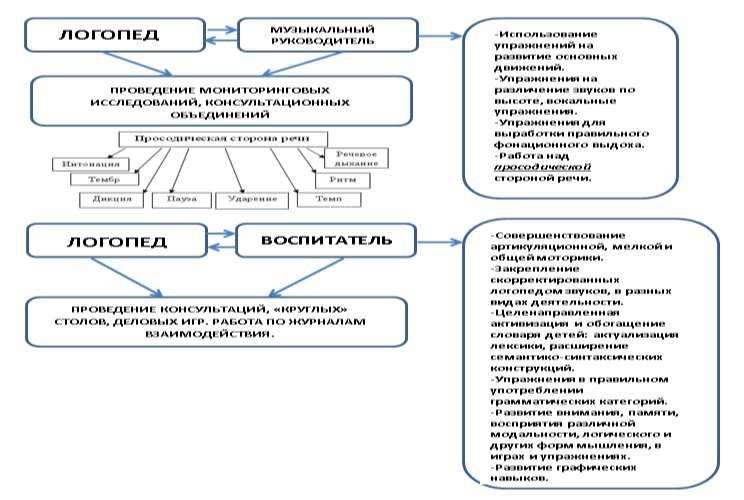 2.12. Преемственность в планировании занятий учителя - логопеда и воспитателя.Реализация содержания образовательной области осуществляется через регламентируемые (НОД) и не регламентируемые виды деятельности (режимные моменты, игры, труд, театрализованная деятельность, блок дополнительного образования, экскурсии, прогулки, самостоятельная деятельность детей).При планировании занятий учитель-логопед и воспитатель учитывают тематический принцип отбора материала, с постоянным усложнением заданий. При изучении каждой темы определяется словарный минимум (пассивный и активный), исходя из речевых возможностей детей. Тему рекомендуется соотносить со временем года, праздниками, яркими событиями в жизни детей. В рамках изучения каждой темы учитель-логопед и воспитатели проводят работу по уточнению, обогащению и активизации словаря, формированию навыков словоизменения и словообразования, развитию связного высказывания. Обязательным требованием к организации обучения является создание условий для практического применения формируемых знаний.Большой проблемой в реализации основных направлений содержательной работы с детьми с ОНР является осуществление конкретного взаимодействия воспитателя и логопеда, обеспечение единства их требований при выполнении основных задач программного обучения. Без этой взаимосвязи невозможно добиться необходимой коррекционной направленности образовательно-воспитательного процесса, преодоления речевой недостаточности и трудностей социальной адаптации детей.Основными задачами совместной коррекционной работы логопеда и воспитателя являются.1.	Практическое усвоение лексических и грамматических средств языка.2.	Формирование правильного произношения.3.	Подготовка к обучению грамоте, овладение элементами грамоты.4.	Развитие навыка связной речи.Вместе с тем функции воспитателя и логопеда должны быть достаточно четко определены и разграничены.Совместная коррекционная деятельность логопеда и воспитателя.Деятельность учителя-логопедаОрганизация обучения и воспитания детей 6-го года с ОНР.На первом году обучения фронтальные логопедические, а частично и занятия воспитателя проводятся по подгруппам, на которые дети делятся с учетом уровня речевого общего развития (по усмотрению логопеда).Проводится коррекционно – развивающая деятельность:-	по формированию лексико-грамматических средств языка и связной речи;-	по формированию звукопроизношения;-	по формированию фонетической стороны речи.Организация обучения и воспитания детей 7-го года с ОНР.На втором году обучения проводятся занятия трех видов:•	по формированию лексико-грамматических средств языка и связной речи;•	по формированию звукопроизношения;•	по совершенствованию звукового анализа слова и подготовке к обучению грамоте.Функции деятельности учителя-логопеда:•	Обеспечение гибкого, щадящего логопедического режима.•	Обогащение словарного запаса, формирование лексико-грамматического строя речи.•	Формирование звукопроизношения с использованием оздоровительных технологий.•	Гимнастика артикуляционная, пальчиковая, дыхательная, для глаз.На протяжении учебного года (с сентября по июнь включительно) учитель-логопед оформляет пять видов документации: -        речевую карту на каждого ребенка;-	планирование на год;-	индивидуальные тетради на каждого ребенка;-	тетрадь для вечерних занятий воспитателя по заданию учителя-логопеда; -      годовой отчет о результатах коррекционного обучения.На индивидуальных занятиях логопеда с детьми выполняются:1)	Дыхательная гимнастика (формирование длительной, сильной, плавной воздушной струи для правильного произношения звуков).2)	Артикуляционная гимнастика (различные упражнения на развитие мышц артикуляционного аппарата).3)	Пальчиковая гимнастика (упражнения и игры на развитие моторики пальцев рук, штриховки, выкладывание букв из палочек, соединение букв в слоги, слогов в слова и т. д.).4)	Постановка звуков разными способами.5)	Автоматизация звуков в речи.6)	Дифференциация звуков в речи.7)	Коррекция слоговой структуры слова.8)	Развитие фонематического восприятия.9)	Обогащение словарного запаса.10)	Закрепление знаний, полученных на фронтальных и подгрупповых логопедических занятияхУчитель-логопед проводит 2 раза в год в каждом возрастном периоде промежуточную диагностику и итоговую диагностику 1 раз перед выпуском в школу.Деятельность воспитателя.Воспитатели логопедической группы осуществляют 2 направления в своей работе: общеобразовательное и коррекционно-развивающее.Причём, второе направление является ведущим.Функции воспитателя в организации коррекционно-развивающей работы:-	обеспечение гибкого оздоровительного режима;-	наблюдение за динамикой развития детей;-	поддержка задач коррекционно-логопедической работы под руководством логопеда; - использование оздоровительных технологий; - работа с родителями.-	Коррекционно-логопедические задачи, стоящие перед воспитателем логопедической группы:1)	постоянное совершенствование артикуляционной, тонкой и общей моторики;2)	закрепление произношения поставленных логопедом звуков;3)	целенаправленная активизация отработанной лексики;4)	упражнение в правильном употреблении сформированных грамматических категорий;5)	развитие внимания, памяти, логического мышления в играх и упражнениях на бездефектном речевом материале; 6)    формирование связной речи;7)      закрепление навыков чтения и письма.Вечерние индивидуальные занятия воспитателя по заданию логопеда, закрепляющие звукопроизношение. Работа проводится воспитателем по индивидуальным тетрадям детей. Содержание данных занятий определено программой коррекционно-логопедической работы:                    а) проговаривание слогов, слов, предложений на закрепляемый звук;б) повторение скороговорок, коротких рассказов, стихов;в) упражнение в звуко-слоговом анализе и синтезе;г) повторение лексико-грамматических упражнений;д) упражнения на развитие внимания, памяти, мышления.2.13. Взаимодействие педагогов с семьями воспитанников.Задачи работы учителя-логопеда и воспитателей по взаимодействию с родителями:•	Установить партнерские отношения с семьей каждого воспитанника;•	Объединить усилия для развития и воспитания детей;•	Создать атмосферу взаимопонимания, общности интересов, эмоциональной взаимоподдержки;•	Активизировать и обогащать воспитательные умения родителей, поддерживать их уверенность в собственных педагогических возможностях.Задачи родителей в коррекционной работе со своими детьми:•	Создание в семье условий, благоприятных для общего и речевого развития детей;•	Проведение целенаправленной и систематической работы по общему, речевому развитию детей и необходимости коррекции недостатков в этом развитии согласно рекомендациям специалистов.Для эффективного решения данных задач педагогам ДОУ необходимо лучше знать каждую семью, учитывая: роль всех членов семьи в воспитании ребёнка; тип семейного воспитания; позицию, занимаемую родителями по отношению к ребёнку.Родители предъявляют разные требования к ребёнку, у некоторых детей ощущается дефицит общения с родителями, потому что большую часть времени дети находятся на попечении бабушек или старших братьев и сестёр.Классификации форм взаимодействия педагогов с родителями: словесные, наглядные и практические.К словесным формам относятся: Беседы. Их цель – оказание родителям своевременной помощи по вопросам развития и коррекции речи. Во время таких бесед дается установка на сознательное включение родителей в коррекционный процесс.Консультации (общие и индивидуальные) – каждый родитель должен как можно больше знать о речевом нарушении своего ребенка и получать необходимые рекомендации о том, как заниматься с ним дома. Привлекая родителей к обсуждению различных проблем, логопед старается вызвать у них желание сотрудничать. Примерные темы консультаций: «Воспитание детской самостоятельности», «Готовность к школе», «Нужно ли родителям обучать детей чтению», «Если Ваш ребенок заикается», «Готовность руки к письму», «Обучение ребенка-левши» и др.Конференции, диалоги за «круглым столом» с приглашением специалистов (, медработника и др.).Анкетирование по разным видам деятельности, по вопросам нравственного и физического воспитания, по выявлению отношения родителей к речевым дефектам их ребенка. Анализ ответов дает возможность правильно спланировать работу с родителями, наметить темы индивидуальных бесед.Родительские собрания – здесь закладываются основы сотрудничества и взаимодействия, формируются дружеские, партнерские отношения, происходит обмен мнениями, решение проблем, возникающих в процессе воспитания и развития ребенка. Эти встречи могут проводится в форме классического собрания (донесение информации для родителей, вопросы родителей, ответы педагога), но могут быть и в виде тренингов, конференции, ролевой игры. К наглядным формам работы относятся:Речевой уголок – он отражает тему недели.  Разные рубрики  дают родителям практические рекомендации по формированию различных речевых навыков, например артикуляции; по выявлению уровня развития некоторых составляющих речи ребёнка, например: как проверить уровень развития фонематического слуха у ребёнка; как позаниматься дома по лексической теме.Рубрика “Домашняя игротека” знакомит родителей с играми, игровыми упражнениями и заданиями на закрепление различных речевых навыков.Информационные стенды, ширмы, папки-передвижки - представляют собой сменяемый 2-3 раза в год материал с практическими советами и рекомендациями, который передаётся от семьи к семье внутри группы. Папки-передвижки могут быть как групповые, так и индивидуальные. В индивидуальную папку помещаются материалы, подобранные с учётом индивидуальных особенностей конкретного ребёнка, с практическими рекомендациями в семье, позволяющими родителям выработать индивидуальный подход к своему ребёнку, глубже строить с ним взаимоотношения в период дошкольного детства.Экран звукопроизношения – показывает количество нарушенных звуков у детей и динамику исправления звукопроизношения. Родители видят, как продвигается процесс коррекции звуков (это обозначается цветными символами). И смогут наглядно увидеть какой звук ещё автоматизируется, а какой введён в речь.Прайс-листы – сориентируют родителей в большом разнообразии развивающих игр, литературы и игрушек, наполнивших рынок. Текст составляется педагогами группы с учётом необходимости и полезности для ребёнка. Указание адресов магазинов и цен сэкономит родителям время, которое они с успехом могут использовать для общения со своим ребёнком.Выставки совместных творческих работ детей и их родителей, например, «Как умелые ручки язычку помогли». К практическим формам работы можно отнести:Открытые занятия.Занятия-практикумы - взрослые, которые не могут заниматься с детьми дома из-за отсутствия навыков организации поведения ребёнка или низкой педагогической грамотности, приходят на просмотр индивидуальных занятий логопеда. Основное внимание родителей обращается на необходимость комбинации речевых упражнений с заданиями на развитие психических процессов. Взрослые обучаются практическим приёмам работы с ребёнком.Основной формой взаимодействия с родителями у логопеда является тетрадь для домашних заданий. Она служит для нас “телефоном доверия” - взрослый может написать в ней любой вопрос, сомнение относительно качества выполнений заданий ребёнком. Номера выполненных заданий он отмечает кружком, невыполненных - минусом. Тетрадь заполняется логопедом два-три раза в неделю, для того, чтобы занятия в семье проводились систематично и не в ущерб здоровью ребёнка. В зависимости от тяжести нарушения речи задания в тетради даются не только по звукопроизношению, но и по формированию словаря, грамматических умений и навыков на развитие внимания и памяти.Полезными для развития коммуникативных умений и навыков, повышения самооценки, осознания необходимости правильной речи, закрепления пройденного материала оказались речевые праздники. К праздникам предъявляются следующие требования: речевой основой становится то, что готовилось дома детьми с их родителями; максимальная активность родителей и детей (логопед берет на себя организационные моменты, а роли исполняют дети и родители). Тематика праздников охватывает разные стороны речевого развития ребёнка. Привлечение родителей к участию в праздниках происходит постепенно.2.14. Система сетевого взаимодействия МАДОУ № 104 с другими организациями.Преемственность дошкольного и школьного обучения неразрывно связана с осуществлением непрерывного образования.Цель работы – создание благоприятных условий для быстрой адаптации к школе, воспитания и обучения детей, охраны и укрепления их здоровья, обеспечение интеллектуального, физического и личностного развития ребенка.В	процессе осуществления принципа преемственности в образовательном учреждении создается развивающая социальная и предметно – пространственная среда, обеспечивающая детям качество жизни, адекватной его возможностям и потребностям в овладении социальными отношениями в познании окружающего мира.Задачи работы по преемственности МАДОУ «Детского сада № 104»  и МОУ «Лицей №31»:1.	Согласование целей и задач дошкольного и школьного начального образования.2.	Создание психолого-педагогических условий, обеспечивающих сохранность и укрепление здоровья, непрерывность психо-физического развития дошкольника и младшего школьника.3.	Обеспечение готовности педагогов дошкольных групп и начальной школы к созданию условий для развития ведущих видов деятельности каждого периода детства (игровая и учебная деятельность).4.	Преемственность учебных планов и программ дошкольного и школьного начального образования.5.	Обеспечение отслеживания психофизического развития ребенка на каждом возрастном этапе.Одним из путей повышения качества дошкольного образования детей с ТНР- установление прочных связей с социумом, как главного акцентного направления дошкольного образования. Развитие социальных связей МАДОУ № 104 с образовательными, культурными, общественными, медицинскими учреждениями дает дополнительный импульс для духовного развития и обогащения личности ребенка с первых лет жизни, совершенствует конструктивные взаимоотношения с родителями, строящиеся на идее социального партнерства. Одновременно этот процесс способствует росту профессионального мастерства специалистов и воспитателей детского сада, поднимает статус учреждения, указывает на особую роль его социальных связей в развитии каждой личности и тех взрослых, которые входят в ближайшее окружение ребенка.Коллектив МАДОУ № 104 строит связи с социумом на основе следующих принципов:−	Учета запросов общественности;−	Принятия политики детского сада социумом;−	Формирование содержания обязанностей детского сада и социума;−	Сохранение имиджа детского сада в обществе;−	Установление коммуникаций между детским садом и социумом.Предметом взаимодействия и сотрудничества является ребенок, его интересы, заботы о том, чтобы каждое педагогическое воздействие, оказанное на него, было грамотным, профессиональным и безопасным.МАДОУ № 104 расположен в северном микрорайоне, что позволяет тесно взаимодействовать:•	с культурными заведениями города (детская библиотека , парк «Пролетарского района);•        с образовательными учреждениями (МОУ «Лицей № 31»);•	с учреждениями дополнительного образования (музыкальная, Центр детского творчества и спортивная школы);•	с социальными объектами (поликлиника).Образовательная программа МАДОУ № 104 предусматривает задачу по развитию личностного потенциала ребенка в условиях социального взаимодействия.III.	Организационный раздел.3.1. Материально-техническое обеспечение реализации программы.В нашем детском саду созданы все условия для полноценного развития детей с ТНР. Работа всего персонала направлена на создание комфорта, уюта, положительного эмоционального климата воспитанников.Целями развития нашего детского сада являются:•	создание условий, максимально обеспечивающих развитие и саморазвитие детей, а также развитие их творческого потенциала на основе формирования психо-эмоционального благополучия;•	создание условий для социально-ориентированных форм работы с детьми, основанных на современных программах и технологиях, способствующих реализации образовательных задач и социального заказа родителей.Материально-техническое оснащение и оборудование, пространственная организация среды МАДОУ соответствуют санитарно-гигиеническим требованиям.Наглядный материал по комплексно-тематическому планированию: Книги: «Дом, в котором я живу», «Профессии», «Бытовая техника», «Овощи», «Фрукты», «Посуда», «Деревья», «Одежда», «Насекомые», «Осень», «Продукты питания», «Лето», «Игрушки», «Грибы», «Пасха», «Вода», «Космос», «Земля - наш дом родной», «День Побед», «Правила дорожного движения», «Весна», «Транспорт», «Русский быт, «Семья», «Защитники Отечества», «Дикие животные», «Домашние животные», «Моё здоровье – безопасность», «Цветы», «Птицы», «Труд людей», «Рыбы», «Россия», «Новый год», «Рождество», «Зима», «Зимние забавы», «Народные игрушки», «Народная культура и традиции».Демонстрационные картины: Времена года: «В школу», «Снегоуборочная машина», «Весна наступила», «Осенью», «Речка замёрзла», «Зимние забавы», «Ледоход», «Летний вечер», «Золотая осень».Домашние животные: «Кошка с котятами», «Собака со щенятами», «Корова с телёнком», «Лошадь с жеребёнком», «Свинья с поросятами», Кролики», «Коза с козлятами», «Овцы с ягнятами», «Куры», «Утки».Дикие животные: «Ежи», «Зайцы», «Белки», «Волки», «Лоси», «Лиса с лисятами», «Бурые медведи», «Белые медведи, «Львы», «Тигры», «Слоны», «Обезьяны».Профессии: «Повар», «Врач», «Продавец», «Парикмахер», «Почтальон», «Учитель», «Библиотекарь», «Портниха», Строитель», «Маляр», «Художник», «Птичница», «Доярка», «Шофёр», «Машинист», Тракторист», «Комбайнёр», «Лётчик», «Космонавт», «Автоинспектор» Картины по изучению правил дорожного движения: «На улицах города», «Обход транспорта», «Переход улиц и дорог», «Движение и пешеходов по тротуарам и пешеходным дорожкам», «Виды транспортных средств», «Переход нерегулируемых участков улиц и дорог», «Островок безопасности», «Подземный пешеходный переход», «Движение пешеходов на загородных дорогах», «Виды перекрёстков», «Переход участков улиц регулируемых светофорами», «Места опасные для игр», «Места для игр и отдыха детей».Пособия по развитию мелкой моторики и развитию графических навыков.•	раздаточный материал для развития мелкой моторики •       бросовый материал (колпачки)•	папка с методическим материалом для развития графических навыков детей дошкольного возраста•	набор карточек для развития мелкой моторики•	кнопочная мозаика;•	трафареты различной сложности;•	пособие «Зашнуруй ботинок»•	пособие «Шьём без иголок, вяжем без спиц»•	«Выложи по контуру» «Игры с палочками»•	«Пособие собери бусы»•	счётные палочки•	мягкий конструктор, шнуровки.•	 «Пуговица»Пособия для формирования правильного звукопроизношения. • серии предметных картинок для постановки звуков, относящихся к разнымфонематическим группам:•	гласные, свистящие, шипящие, аффрикаты, сонорные, глухие и звонкие, твёрдые и мягкие;•	«звуковые пеналы»;•	«звуковые домики» (красный, синий и зеленый);•	«звуковички»;•   карточки для определения позиции звуков в словах; сигнальные карточки; карточки для фонетических упражнений; схемы слов;•	позиционные карточки.Пособия для развития связной речи.•	серии последовательных сюжетных картинок от простых по содержанию (2-3) до более сложных (3-5);•	схемы для составления описательных рассказов;•	сюжетные картинки для составления предложений;•	наглядно-дидактические пособия по лексическим темам;•	атрибутика для драматизации диалогов;•	сюжетные картины;•	серии сюжетных картинок •        тексты рассказов и сказок;•	пособия по подготовке детей к обучению грамоте.•	кассы букв по количеству детей в подгруппе;•	схемы для составления и чтения слогов, набор карточек-слов;•	наборы для составления схем предложений;•	схемы для составления слогов;•	упражнения на словообразование, отработку слитного чтения;•	разрезная азбука;•	кубики-буквы;•	«Весёлые буквы»;•	«Играем в буквы»;•    Дидактические игры: «Составь картинку», «На что это похоже?», «Узнай по силуэту», «4- лишний», «Найди отличия», «Логопедическое лото» , «Найди свой домик», «Сад – огород», «Что лишнее», «Собери квадрат», «Слоговая копилка», «Собери цветок», «Все работы хороши»», «Играй-ка – 2», «Играй-ка – 2»В логопедическом кабинете:•   большое настенное зеркало со шторкой (для индивидуальной работы по постановке звуков); шпатель; спирт;•	наборные полотна; •	маленькие индивидуальные зеркала для каждого ребёнка;•	детские столы, стульев для подгрупповых занятий, стол и два стула для индивидуальных занятий, •        большой рабочий стол для логопеда;•        шкафа для пособий и литературы;•	магнитофон;•	маленькие пластилинографы  (8 штук);•	пособия для развития дыхания. •	Пособия для обследования речи.•	иллюстративный материал для обследования устной речи.•	Обследование звукопроизношения•	Обследование фонематического восприятия, фонематического анализа и синтеза, фонематических представлений•	Обследование слоговой структуры слов•	Обследование словаря•	Обследование грамматического строя речи•	Самостоятельная речь3.2. Особенности организации режима пребывания детей в МАДОУ № 104Правильный распорядок дня - это рациональная продолжительность и разумное чередование различных видов деятельности и отдыха детей в течение суток. Основным принципом правильного построения распорядка является его соответствие возрастным психофизиологическим особенностям детей. При осуществлении режимных моментов необходимо учитывать индивидуальные особенности детей (длительность предпочтения, темп деятельности и т.д.). Чем ближе к индивидуальным особенностям ребенка режим детского сада, тем комфортнее он себя чувствует, тем лучше его настроение и выше активность.Прием пищи. Важно помнить, что дети едят с разной скоростью, поэтому надо дать им возможность принимать пищу в своем темпе.Недопустимо, чтобы дети сидели за столом в ожидании еды или после ее приема — это способствует утомлению.Прогулка. Прогулка является надежным средством укрепления здоровья детей и профилактики утомления. На прогулке они могут удовлетворить свою потребность в двигательной активности (в самостоятельных и организованных подвижных, спортивных играх и упражнениях).Недопустимо сокращать время прогулок; воспитатель должен обеспечить достаточное пребывание детей на свежем воздухе в соответствии с режимом дня. Продолжительность прогулки во многом зависит от ее организации. Процесс одевания и раздевания нередко затягивается, особенно в холодное время года. Правильно сформированные навыки самообслуживания, умение аккуратно складывать одежду в определенном порядке, ожидание интересной прогулки — все это помогает детям собираться быстрее и позволяет дольше находиться на свежем воздухе.Ежедневное чтение. В режиме дня целесообразно выделить постоянное время ежедневного чтения детям. Читать следует не только художественную литературу, но и познавательные книги, детские иллюстрированные энциклопедии, рассказы для детей по истории и культуре родной страны и зарубежных стран. Чтение книг и обсуждение прочитанного, помогает на примере литературных героев воспитывать в детях социально-нравственные качества, избегая нудных и бесполезных поучений и нотаций. При этом нельзя превращать чтение в занятие — у ребенка всегда должен быть выбор: слушать или заниматься своими делами. Задача педагога — сделать процесс чтения увлекательным и интересным для всех детей.Дневной сон. Правильное чередование сна и бодрствования способствует нормальной психической деятельности, особенно в дошкольном возрасте. Быстрому засыпанию и глубокому сну способствуют разнообразная активная деятельность детей во время бодрствования; спокойные занятия, снимающие перевозбуждение, перед отходом ко сну. В помещении, где спят дети, следует создать спокойную, тихую обстановку. Постоянный приток свежего воздуха в спальное помещение также способствует спокойному и глубокому сну.Составляющие режима структурировались на основе режимного расписания в двух вариантах в зависимости от сезона (летнего и зимнего). Зимний период (холодный) определен с первого сентября по тридцать первое мая. Летним периодом (теплым) считается календарный период с первого июня по тридцать первое августа.Адаптационный режим устанавливается по медицинским и психолого-педагогическим показаниям: в период адаптации детей к МАДОУ в первой половине сентября, после перенесенного заболевания, в каникулярные дни, в летний период - увеличивается время двигательной активности.Проводятся разнообразные формы игровой деятельности, коммуникативные игры, организуются спортивные праздники, экскурсии, развлечения.Увеличивается продолжительность прогулок (с учетом погодных условий и возраста детей).Режим дня на случай неблагоприятный погодных условий. Прогулка не проводится при температуре воздуха ниже минус 15° С и скорости ветра более 15 м/с для детей до 4 лет, а для детей 5 -7 лет при температуре воздуха ниже минус 20° С и скорости ветра более 15 м/с. На этот период группам выделяется музыкальный зал для организации прогулки и определяется ее время. Сквозным проветриванием помещение предварительно остужают до 14-16° С. Дети, одетые соответственно температуре помещения (с учетом того, что идет постоянный приток прохладного воздуха), находятся в нем около 30 мин. Воспитатель регулирует двигательную активность детей, используя вариативные формы работы по физической культуре. В группе в это время проводятся сквозное проветривание и влажная уборка.В	дни карантинов и периоды повышенной заболеваемости: в режиме дня увеличивается общая продолжительность пребывания детей на свежем воздухе, уменьшается объем непосредственно образовательной деятельности с повышенными физическими и интеллектуальными нагрузками. Праздники и развлечения проводятся для каждой группы отдельно (автономно). Представлены в программе режимы дня для каждой возрастной группы. Режим скорректирован с учѐтом работы учреждения и с учѐтом климата (тѐплого и холодного периодов).Щадящий режим: данный режим назначается детям в период реконвалесценции после острых заболеваний как реабилитационный, для детей III-IV группы здоровья. Элементы щадящего режима:Сон.Увеличить продолжительность дневного сна. Для этого следует укладывать ребенка первым и поднимать последним. Обеспечить спокойную обстановку перед укладыванием, иногда перевести на режим, соответствующий более раннему возрасту.Кормление.Исключить нелюбимое блюдо; не заставлять съедать целую порцию; по показаниям соблюдать диету; кормление детей с повышенной возбудимостью проводить отдельно от всей группы; увеличить время, необходимое для приёма пищи.Организация бодрствования.Во время непосредственно образовательной деятельности увеличить индивидуальное обращение к ребенку, не допускать переутомления, разрешить отвлечься, сократить продолжительность занятия, освободить от третьего занятия, обеспечить рациональную двигательную активность в группе и на прогулке, следить за появлением симптомов переутомления (учащение дыхания и пульса, повышение потоотделения, появление бледности).Физическое воспитание.Исключить из физкультурных занятий бег, прыжки, подвижные игры (в это время может наблюдать за товарищами, помогать воспитателю); во время гимнастических занятий учить правильно дышать носом, путем подбора соответствующих упражнений; следить за рациональным использованием свежего воздуха (постепенно на 15-20 минут увеличивать время пребывания на воздухе при температуре воздуха от –10° до –15° С). Не отменять занятия утренней гимнастикой.Режим двигательной активности.3.3. Учебный план группы компенсирующей направленности.УЧЕБНЫЙ ПЛАНМАДОУ № 104 на 2022-2023 учебный год(группы компенсирующей направленности)  Вариативная часть   Реализация региональной программы    Реализуется в играх, режимных моментах, развлечениях или интегрируется в другие образовательные области  Реализация программы по инновационной деятельности   Реализуется в играх, режимных моментах, развлечениях или интегрируется в другие образовательные областиВРЕМЯ ПРОВЕДЕНИЯ РАЗЛИЧНОЙ ДЕЯТЕЛЬНОСТИ ДЕТЕЙ СТАРШЕГО ДОШКОЛЬНОГО ВОЗРАСТА.В середине времени, отведённого на непрерывную образовательную деятельность, проводят физкультурные минутки. Перерывы между периодами непрерывной образовательной деятельности – не менее 10 минут.3.4. Организация коррекционно-образовательной работы в логопедической группе.Сентябрь: диагностика, сбор анамнеза, индивидуальные занятия с детьми, наблюдение в режимных моментах, составление и обсуждение плана работы на 1-й период. Медико-педагогическое совещание по результатам диагностики. Октябрь-май - занятия с детьми по утвержденному плану работы. Подгрупповые занятия, старшая группа – 4 раза в неделю (кроме среды)Фронтальные занятия, подготовительная группа - 5 раз в неделюИндивидуальные занятия – ежедневно по графику занятости детей (не менее 2-3-х раз в неделю с каждым ребенком).01.01.– 10.01 – зимние каникулы 3.5. Физкультурно-оздоровительная работа и закаливание.Деятельность МАДОУ № 104 строится с позиции охраны жизни, сохранения и укрепления здоровья детей. В детском саду сложилась и действует комплексная система физкультурно-оздоровительной работы, основными задачами которой являются:Создание условий для радостной и содержательной жизни в детском саду;Обеспечение охраны и укрепления физического и психического здоровья детей, обеспечение эмоционального благополучия;Формирование жизненно-необходимых двигательных умений и навыков;Воспитание потребности в здоровом образе жизни;Ведущими составляющими эдоровьесберегающей деятельности МАДОУ № 104 являются:1.	Рациональная организация воспитательно-образовательного процесса в соответствии с санитарными нормами и гигиеническими требованиями.2.	Организация оптимальной двигательной активности в течение дня.3.	Организация сбалансированного питания воспитанников.4.	Формирование ценности здорового образа жизни.5.	Систематическое внедрение профилактических и оздоровительных мероприятий. В МАДОУ разработаны и используются:Система физкультурно-оздоровительных мероприятий и система закаливающих мероприятий.Закаливающие процедуры проводятся воспитателями в течение всего года на основе рекомендаций врача-педиатра, состояния здоровья, возрастных и индивидуальных особенностей каждого ребёнка.Комплексы оздоровительных мероприятий разработаны с учётом возрастных особенностей детей, которые включают в себя профилактические, физкультурно-оздоровительные, коррекционные, медикаментозные, физиотерапевтические мероприятия и закаливающие процедуры. Оздоровительными мероприятиями для часто болеющих детей в условиях ДОУ являются: щадящий режим; рациональная дозировка нагрузки в ходе физкультурно-оздоровительной работы; витаминотерапия. разные формы двигательной активности: утренняя гимнастика, занятия физической культурой в помещении и на воздухе, физкультурные минутки, подвижные игры, спортивные упражнения, ритмическая гимнастика, занятия на тренажерах, плавание и другие. Закаливание детей включает систему мероприятий:-	элементы закаливания в повседневной жизни: умывание прохладной водой, широкая аэрация помещений, правильно организованная прогулка, физические упражнения, проводимые в легкой спортивной одежде в помещении и на открытом воздухе;-	специальные мероприятия: водные, воздушные и солнечные ванны. Для закаливания детей основные природные факторы (солнце, воздух и вода) используют дифференцированно в зависимости от возраста детей, состояния их здоровья, с учетом подготовленности персонала и материальной базы ДО, со строгим соблюдением методических рекомендаций.Закаливающие мероприятия меняют по силе и длительности в зависимости от сезона года, температуры воздуха в групповых помещениях, эпидемиологической обстановки.3.6. Проектирование воспитательно-образовательного процесса.Воспитательно-образовательный процесс, строится с учетом контингента воспитанников, их индивидуальных и возрастных особенностей, социального заказа родителей. Организация воспитательно-образовательного процесса обеспечивает единство воспитательных, развивающих и обучающих целей и задач, при этом решая поставленные цели и задачи, необходимо избегать перегрузки детей, на необходимом и достаточном материале, максимально приближаясь к разумному «минимуму».Построение образовательного процесса на комплексно-тематическом принципе с учетом интеграции образовательных областей дает возможность достичь этой цели.Построение всего образовательного процесса вокруг одной центральной темы дает большие возможности для развития детей. Темы помогают организовать информацию оптимальным способом. У дошкольников появляются многочисленные возможности для практики, экспериментирования, развития основных навыков, понятийного мышления.Выделение основной темы периода не означает, что абсолютно вся деятельность детей должна быть посвящена этой теме. Цель введения основной темы периода — интегрировать образовательную деятельность и избежать неоправданного дробления детской деятельности по образовательным областям.Введение похожих тем в различных возрастных группах обеспечивает достижение единства образовательных целей и преемственности в детском развитии на протяжении всего дошкольного возраста, органичное развитие детей в соответствии с их индивидуальными возможностями. Тематический принцип построения образовательного процесса позволяет органично вводить региональные и культурные компоненты, учитывать специфику дошкольного учреждения. Одной теме следует уделять не менее одной недели. Оптимальный период - 2–3 недели. Тема должна быть отражена в подборе материалов, находящихся в группе и центрах (уголках) развития.Примерная циклограмма образовательной деятельности (далее - Циклограмма), представляет собой технологию реализации ОП, или описание средств (форм, способов, методов и приёмов) решения задач психолого-педагогической работы в соответствии с примерным календарём праздников.При использовании Циклограммы учитывается следующее:−	количество праздников самостоятельно определяется педагогами, реализующими программу, в зависимости от возраста и контингента детей, условий и специфики осуществления образовательного процесса;−	краткая информационная справка о каждом празднике адресована педагогам, реализующим программу, и родителям детей дошкольного возраста;−	рекомендуемое время проведения праздника не всегда совпадает с официальной датой празднования; в целях оптимизации организации образовательного процесса оно распределено по неделям месяца; фактическая дата проведения праздника самостоятельно определяется педагогами, реализующими программу;−	период подготовки к каждому празднику определяется педагогами, реализующими программу, в соответствии с возрастом и контингентом детей, условиями и спецификой осуществления образовательного процесса, промежуточными результатами освоения программы, тематикой праздника;−	возраст детей, участвующих в подготовке и проведении праздников, формы проведения праздника, формы работы по подготовке к празднику носят рекомендательный характер;−	формы подготовки к праздникам и их проведения носят интегративный характер, т. е. позволяют решать задачи психолого-педагогической работы нескольких образовательных областей;−	формы работы по подготовке к празднику детей 3—5 лет могут быть использованы и при подготовке к празднику детей 5—7 лет (например, чтение, беседы, разучивание стихотворений по теме и т. п.).Циклограмма воспитательно-образовательного процесса на день.3.6. Особенности традиционных событий, праздников, мероприятий.Культурно-досуговая деятельность.Развитие культурно-досуговой деятельности дошкольников по интересам позволяет обеспечить каждому ребенку отдых (пассивный и активный), эмоциональное благополучие, способствует формированию умения занимать себя.Старшая группа (от 5 до 6 лет)Отдых. Развивать желание в свободное время заниматься интересной и содержательной деятельностью. Формировать основы досуговой культуры (игры, чтение книг, рисование, лепка, конструирование, прогулки, походы и т. д.).Развлечения. Создавать условия для проявления культурно-познавательных потребностей, интересов, запросов и предпочтений, а также использования полученных знаний и умений для проведения досуга.Способствовать появлению спортивных увлечений, стремления заниматься спортом.Праздники. Формировать у детей представления о будничных и праздничных днях. Вызывать эмоционально положительное отношение к праздникам, желание активно участвовать в их подготовке (украшение групповой комнаты, музыкального зала, участка детского сада и т. д.). Воспитывать внимание к окружающим людям, стремление поздравить их с памятными событиями, преподнести подарки, сделанные своими руками.Самостоятельная деятельность. Создавать условия для развития индивидуальных способностей и интересов детей (наблюдения, экспериментирование, собирание коллекций и т. д.). Формировать умение и	потребность организовывать свою деятельность, соблюдать порядок и чистоту. Развивать умение взаимодействовать со сверстниками, воспитателями и родителями.Творчество. Развивать художественные наклонности в пении, рисовании, музицировании. Поддерживать увлечения детей разнообразной художественной и познавательной деятельностью, создавать условия для посещения кружков и студий.Подготовительная к школе группа (от 6 до 7 лет)Отдых. Приобщать детей к интересной и полезной деятельности (игры, спорт, рисование, лепка, моделирование, слушание музыки, просмотр мультфильмов, рассматривание книжных иллюстраций и т. д.).Развлечения. Формировать стремление активно участвовать в развлечениях, общаться, быть доброжелательными и отзывчивыми; осмысленно использовать приобретенные знания и умения в самостоятельной деятельности.Развивать творческие способности, любознательность, память, воображение, умение правильно вести себя в различных ситуациях. Расширять представления об искусстве, традициях и обычаях народов России, закреплять умение использовать полученные навыки и знания в жизни.Праздники. Расширять представления детей о международных и государственных праздниках.Развивать чувство сопричастности к народным торжествам.Привлекать детей к активному, разнообразному участию в подготовке к празднику и его проведении.Воспитывать чувство удовлетворения от участия в коллективной предпраздничной деятельности. Формировать основы праздничной культуры. Самостоятельная деятельность. Предоставлять детям возможности для проведения опытов с различными материалами (водой, песком, глиной и т. п.); для наблюдений за растениями, животными, окружающей природой.Развивать умение играть в настольно-печатные и дидактические игры.Поддерживать желание дошкольников показывать свои коллекции (открытки, фантики и т. п.), рассказывать об их содержании. Формировать умение планировать и организовывать свою самостоятельную деятельность, взаимодействовать со сверстниками и взрослыми.Творчество. Совершенствовать самостоятельную музыкально-художественную и познавательную деятельность.Формировать потребность творчески проводить свободное время в социально значимых целях, занимаясь различной деятельностью: музыкальной, изобразительной, театральной и др.Содействовать посещению художественно-эстетических студий по интересам ребенка.План праздников и развлечений3.7. Особенности организации развивающей предметно-пространственной среды.Образовательная среда в детском саду предполагает специально созданные условия, такие, которые необходимы для полноценного проживания ребенком дошкольного детства. Под развивающей предметно-пространственной средой понимают определенное пространство, организационно оформленное и предметно насыщенное, приспособленное для удовлетворения потребностей ребенка в познании, общении, труде, физическом и духовном развитии в целом. Современное понимание предметно-пространственной среды включает в себя обеспечение безопасности жизни детей во время пребывания в ДОУ, способствует укреплению здоровья и закаливанию организма, активной жизнедеятельности ребенка, становления его субъектной позиции, развития творческих проявлений всеми доступными, побуждающими к самовыражению средствами.Развивающая предметно-пространственная среда обеспечивает доступ к объектам природного характера; побуждает к наблюдениям на участке детского сада (постоянным и эпизодическим) за ростом растений, участию в элементарном труде, проведению опытов и экспериментов с природным материалом.Развивающая предметно-пространственная среда организовывается как культурное пространство, которое оказывает воспитывающее влияние на детей (изделия народного искусства, репродукции, портреты великих людей, предметы старинного быта и пр.).Пространство групп организовано в виде разграниченных зон («микроцентры», «уголки»), оснащенных развивающим материалом (книги, игрушки, материалы для творчества, развивающее оборудование и пр.). Оснащение уголков меняется в соответствии с тематическим планированием образовательного процесса. Все предметы доступны детям. Мебель соответствует росту и возрасту детей, игрушки - обеспечивают максимальный для данного возраста развивающий эффект. Организация подобного пространства позволяет дошкольникам выбирать интересные для себя занятия, чередовать их в течение дня, а педагогу дает возможность эффективно организовывать образовательный процесс с учетом индивидуальных особенностей детей. Использование помещений спальни и приемной позволяет сменить обстановку, обеспечивает возможность дополнительной двигательной активности детей.Развивающая предметно-пространственная среда по направлениям развития.Социально-коммуникативное	 развитие:	Уголок уединения (во всех возрастных группах)Уголок «Сюжетно-ролевой игры» - кухня, спальная, поликлиника, магазин, почта, школаУголок «Мы дежурим»Познавательное развитие			 «Краеведческий уголок» «Уголок природы, экспериментирования» «Уголок развивающих игр, сенсорики» «Уголок «Строительная мастерская»  «Уголок безопасности»Речевое развитие			  «Книжный уголок»  «Краеведческий уголок»  Уголок художественно-продуктивной деятельности (во всех возрастных группах)Художественно -	эстетическое развитие			  Музыкальный зал «Театрализованный уголок» «Творческая мастерская»  «Музыкальный уголок»   КостюмернаяФизическое развитие		   Спортивная площадка   Дорожка здоровья - на улице   Физкультурный зал   «Физкультурный уголок» (уголок двигательной активности)   Уголок здоровья    Медицинский блокIV. Литература.1.	Баряева Л. Б., Гаврилушкина О. П., Голубева Г. Г., Лопатина Л. В., Ноткина Н. А., Овчинникова Т. С., Яковлева Н. Н. Программа воспитания и обучения дошкольников с тяжелыми нарушениями речи. — СПб., 2009.2.	Буренина А. И. Ритмическая пластика. — СПб., 2009.3.	Волкова Г. А. Логопедическая ритмика. — СПб., 2010.4.	Волкова Г. А. Методика психолого-логопедического обследования детей с нарушениями речи. Вопросы дифференциальной диагностики. — СПб., 2008.5.	Гвоздев А. Н. Вопросы изучения детской речи. — СПб., 2006.6.	Гогоберидзе А. Г., Деркунская В. А. Детство с музыкой. Современные педагогические технологии музыкального воспитания и развития детей раннего и дошкольного возраста. — СПБ., 2008.7.	Каменская В. Г. Детская психология с элементами психофизиологии. — М, 2005.8.	Логинова Е. А. Нарушения письма, особенности их проявления и коррекции у младших школьников с задержкой психического развития. — СПб., 2007.10.	Логопедия / под ред. Л. С. Волковой — М. 2005.11.	Лопатина Л. В. Логопедическая работа с детьми дошкольного возраста. — СПб., 2005.12.	Методы обследования речи детей: Пособие по диагностике речевых нарушений / Под ред. Г. В. Чиркиной — М., 2003.13.	Михайлова З. А. Игровые задачи для дошкольников. — СПб., 2010.14.	Михайлова З., Иоффе Э. Н. Математика от трех до семи. — СПб., 2010.15.	Михайлова З. А., Носова Е. А., Столяр А. А. и др. Теории и технологии математического развития детей дошкольного возраста. —СПб, 2010.16.	Михайлова З., Чеплашкина И. Математика — это интересно. — СПб., 2009.17.	Парамонова Л. Г. Развитие словарного запаса у детей. — СПб., 2009.18.	Праслова Г. А. Теория и методика музыкального образования детей дошкольного возраста. — СПб., 2008.19.	Примерная основная общеобразовательная программа дошкольного образования «От рождения до школы». / Под ред. Вераксы Н. Е., Васильевой М. А., Комаровой Т. С. — М., 2012.20.	Сайкина Е. Г., Фирилева Ж. Е. Физкульт-привет минуткам и паузам. — СПб., 2009.21.	Смирнова И. А. Логопедический альбом для обследования лиц с выраженными нарушениями произношения. — СПб., 2010.22.	Смирнова И. А. Логопедический альбом для обследования звукопроизношения. — СПб., 2010.23.	Смирнова И. А. Логопедический альбом для обследования фонетико-фонематической системы речи. — СПб., 2010. 24. Туманова Т. В. Особенности словообразования у дошкольников с общим недоразвитием речи. — М., 2002.ЭтапыОсновное содержаниеРезультатОрганизационныйИсходная психолого-педагогическая и логопедическая диагностика детей с нарушением речи.Формирование информационной готовности педагогов ДОУ и родителей к проведению эффективной коррекционно-педагогической работы с детьми.	Составление программ групповой(подгрупповой) работы с детьми, имеющими сходные структуру речевого нарушения и/или уровень речевого развития.ОсновнойРешение задач, заложенных в групповых	(подгрупповых) коррекционных программах.Согласование, уточнение (при необходимости –	орректировка) меры и характера коррекционно-педагогического влияния участников коррекционно-образовательного процессаДостижение определенного позитивного эффекта в устранении у детей отклонений в речевом развитии.ЗаключительныйОценка качества и устойчивости результатов коррекционно-речевой работы ребенком (группой детей) Определение дальнейших образовательных коррекционно-образовательных перспектив выпускников группы для детей с нарушениями речи.	Решение о прекращении логопедической работы с ребенком (группой), изменение ее характера иликорректировка групповых (подгрупповых) программ и продолжение логопедической работы.Образовательные областиВиды детской деятельностиФормы образовательной деятельностиФизическое развитиеДвигательнаяПодвижные игры, спортивные игры и упражнения, эстафеты, физкультурные занятия, гимнастика, физкультминутки, игры имитации, физкультурные досуги и праздники, дни здоровья, прогулки, реализация проектов.Социально-коммуникативноеразвитиеИгровая, трудовая, коммуникативнаяИгры  с  правилами,  творческие  игры,  беседы,  досуги, праздники и развлечения,  игровые проблемные ситуации. Индивидуальные и коллективные поручения,  дежурства и коллективный труд викторины, реализация проектов и др.Познавательное развитиеПознавательно-исследовательскаяНаблюдения, экскурсии, эксперименты, решение проблемных ситуаций, беседы, викторины, реализация проектов и др.Речевое развитиеКоммуникативная, восприятиехудожественной литературыБеседы, игровые проблемные ситуации, викторины, творческие, дидактические и подвижные игры и др.Художественно-эстетическоеразвитиеРисование, лепка, аппликация; конструирование, музыкальнаядеятельностьРеализация проектов. Слушание, импровизация, исполнение, музыкально-дидактические, подвижные игры, досуги, праздники и развлечения и др.Задачи, стоящие перед учителем-логопедомЗадачи, стоящие перед воспитателемСоздание условий для проявления речевой активности и подражательности, преодоления речевого негативизма.Создание обстановки эмоционального благополучия детей в группе.Обследование речи детей, психических процессов, связанных с речью, двигательных навыков.Обследование общего развития детей, состояния их знаний и навыков по программе предшествующей возрастной группы.Заполнение речевой карты, изучение результатов обследования и определение уровня речевого развития ребенка.Заполнение протокола обследования, изучение результатов его с целью перспективного планирования коррекционной работы.Обсуждение результатов обследования. Составление психолого-педагогической характеристики группы в целом.Обсуждение результатов обследования. Составление психолого-педагогической характеристики группы в целом.Развитие слухового внимания детей и сознательноговосприятия речи.Воспитание общего и речевого поведения детей, включая работу по развитию слухового внимания.Развитие зрительной, слуховой, вербальной памяти.Расширение кругозора детей.Активизация словарного запаса, формирование обобщающих понятий.Уточнение имеющегося словаря детей, расширение пассивного словарного запаса, его активизация по лексико-тематическим циклам. Обучение детей процессам анализа, синтеза, сравнения предметов по их составным частям, признакам, действиям.Развитие представлений детей о времени и пространстве, форме, величине и цвете предметов (сенсорное воспитание детей).Развитие подвижности речевого аппарата, речевого дыхания и на этой основе работа по коррекции звукопроизношенияРазвитие общей, мелкой и артикуляционной моторики детей.Развитие фонематического восприятия детей. Подготовка детей к предстоящему логопедическому занятию, включая выполнение заданий и рекомендаций логопеда.Обучение детей процессам звуко-слогового анализа и синтеза слов, анализа предложений.Закрепление речевых навыков, усвоенных детьми на логопедических занятий.Развитие восприятия ритмико-слоговой структуры слова.Развитие памяти детей путем заучивания речевого материала разного вида.Формирование навыков словообразования и словоизменения.Закрепление навыков словообразования в различных играх и в повседневной жизни.Формирование предложений разных типов в речи детей по  моделям, демонстрации действий, вопросам, по картине и по ситуации.Контроль за речью детей по рекомендации логопеда, тактичное исправление ошибок.Подготовка к овладению, а затем и овладение диалогической   формой общения. Развитие диалогической речи детей через использование подвижных, речевых, настольно-печатных игр, сюжетно-ролевых и игр-драматизаций,театрализованной деятельности детей, поручений в соответствии с уровнем развития детей.Развитие умения объединять предложения в короткий рассказ, составлять рассказы-описания, рассказы по картинкам, сериям картинок, пересказы на основе материала занятий воспитателя для закрепления его работы.Формирование навыка составления короткого рассказа, предваряя логопедическую работу в данном направлении.Формы работыВиды занятий и формы работыОсобенности организации, продолжительностьФизкультурные занятияВ помещении2 раза в неделюпо 25-30 минФизкультурные занятияНа улице1 раз в неделю 25 -35 мин.Музыкальные занятия(часть занятия)Музыка2 раза в неделюпо 25-30 минМузыкальные занятия(часть занятия)Музыкальный досуг1 раз в неделю 15 мин.Физкультурно-оздоровительная работа в режиме дняУтренняя гимнастикаЕжедневно, 5-6 мин.Физкультурно-оздоровительная работа в режиме дняГимнастика после дневного снаЕжедневно, 5-6 мин.Физкультурно-оздоровительная работа в режиме дняПальчиковая гимнастикаЕжедневно в течение дня, по 5 мин.Физкультурно-оздоровительная работа в режиме дняПодвижные игрыНе менее 2-4 раз в день, по 5-6 мин.Физкультурно-оздоровительная работа в режиме дняСпортивные упражненияЦеленаправленное обучение педагогом не реже 1 раза в неделю, до 25 мин.Физкультурно-оздоровительная работа в режиме дняФизминуткиЕжедневно на занятии, не предусматривающемдвигательной активности, 1-3 мин.Активный отдыхфизкультурный досуг1 раз в месяц, 30-35 минАктивный отдыхдень здоровья1 раз в кварталАктивный отдыхспортивный праздник2 раза в год до 60мин.Самостоятельнаядвигательная деятельность (на прогулке в центре двигательнойактивности)Самостоятельное использование физкультурногои спортивно игрового оборудованияЕжедневно.Характер и продолжительность зависит от индивидуальных данных и потребностей детей.Самостоятельнаядвигательная деятельность (на прогулке в центре двигательнойактивности)Самостоятельные подвижные и спортивные игрыПроводится под наблюдением и контролем воспитателей и родителей.Индивидуальная работаИндивидуальная работа с ребенком на прогулке и в центре двигательной активности в группе по освоению основных движенийЕжедневно 12-15 мин.ГруппыПодготовительная группаПодготовительная группаПодготовительная группаПодготовительная группаПодготовительная группаПодготовительная группаСтаршая группаСтаршая группаСтаршая группаСтаршая группаСтаршая группаСтаршая группаГруппыПодготовительная группаПодготовительная группаПодготовительная группаПодготовительная группаПодготовительная группаПодготовительная группаСтаршая группаСтаршая группаСтаршая группаСтаршая группаСтаршая группаСтаршая группаПериодВ неделюВ неделюВ месяцВ месяцВ месяцВ годВ годВ годВ неделюВ неделюВ месяцВ месяцВ месяцВ годБАЗОВАЯ (ИНВАРИАНТНАЯ) ЧАСТЬБАЗОВАЯ (ИНВАРИАНТНАЯ) ЧАСТЬБАЗОВАЯ (ИНВАРИАНТНАЯ) ЧАСТЬБАЗОВАЯ (ИНВАРИАНТНАЯ) ЧАСТЬБАЗОВАЯ (ИНВАРИАНТНАЯ) ЧАСТЬБАЗОВАЯ (ИНВАРИАНТНАЯ) ЧАСТЬБАЗОВАЯ (ИНВАРИАНТНАЯ) ЧАСТЬБАЗОВАЯ (ИНВАРИАНТНАЯ) ЧАСТЬБАЗОВАЯ (ИНВАРИАНТНАЯ) ЧАСТЬПознавательное развитиеПознавательное развитиеПознавательное развитиеПознавательное развитиеПознавательное развитиеПознавательное развитиеПознавательное развитиеПознавательное развитиеФормирование элементарныхматематических представлений(ФЭМП)2/30мин = 602/30мин = 60Формирование элементарныхматематических представлений(ФЭМП)минмин8641/25 мин 1/25 мин 432Формирование элементарныхматематических представлений(ФЭМП)Познавательное развитие: ребенок и1/30 мин 1/30 мин 4321/25 мин 1/25 мин 432окружающий мирминмин432432окружающий мирминминРечевое развитиеРазвитие речи и звукопроизношения4/30 мин = 1504/30 мин = 150161282/4/25 мин = 502/4/25 мин = 508/1664/128минмин16128мин; 1 ч 40 минмин; 1 ч 40 мин8/1664/128минминмин; 1 ч 40 минмин; 1 ч 40 минПодготовка к обучению грамоте1/30 мин1/30 мин432Коррекционная работаИндивидуальныеИндивидуальныеИндивидуальныеИндивидуальныекоррекционныезанятия в логопедическом кабинете, группе и на прогулке. Совместнаязанятия в логопедическом кабинете, группе и на прогулке. Совместнаязанятия в логопедическом кабинете, группе и на прогулке. Совместнаязанятия в логопедическом кабинете, группе и на прогулке. Совместнаязанятия в логопедическом кабинете, группе и на прогулке. Совместнаязанятия в логопедическом кабинете, группе и на прогулке. Совместнаязанятия в логопедическом кабинете, группе и на прогулке. Совместнаязанятия в логопедическом кабинете, группе и на прогулке. Совместнаязанятия в логопедическом кабинете, группе и на прогулке. Совместнаязанятия в логопедическом кабинете, группе и на прогулке. Совместнаязанятия в логопедическом кабинете, группе и на прогулке. Совместнаязанятия в логопедическом кабинете, группе и на прогулке. Совместнаядеятельность с детьми в режимных моментах.деятельность с детьми в режимных моментах.деятельность с детьми в режимных моментах.деятельность с детьми в режимных моментах.деятельность с детьми в режимных моментах.деятельность с детьми в режимных моментах.деятельность с детьми в режимных моментах.деятельность с детьми в режимных моментах.деятельность с детьми в режимных моментах.деятельность с детьми в режимных моментах.Художественно-эстетическое развитиеХудожественно-эстетическое развитиеХудожественно-эстетическое развитиеХудожественно-эстетическое развитиеХудожественно-эстетическое развитиеХудожественно-эстетическое развитиеХудожественно-эстетическое развитиеХудожественно-эстетическое развитиеХудожественно-эстетическое развитиеРисование2/30 мин = 60мин2/30 мин = 60мин8642/25 мин =50 мин2/25 мин =50 мин864Лепка1/30 мин1/30 мин2161/25 мин1/25 мин216Аппликация1/30 мин1/30 мин2161=25 мин1=25 мин216АппликацияМузыка2/30= 60 мин2/30= 60 мин8642/25= 50 мин2/25= 50 мин864Физическое развитиеФизическая культура3/30= 90 мин3/30= 90 мин12963/25= 75 мин3/25= 75 мин1296Физическая культура3/30= 90 мин3/30= 90 мин12963/25= 75 мин3/25= 75 мин1296СоциальноСоциальноСоциальноСоциально-коммуникативноеразвитиеразвитиеразвитиеразвитиеОсновы безопасного поведенияРеализуется в играх, режимных моментах, развлечениях или интегрируется в другие образовательные областиРеализуется в играх, режимных моментах, развлечениях или интегрируется в другие образовательные областиРеализуется в играх, режимных моментах, развлечениях или интегрируется в другие образовательные областиРеализуется в играх, режимных моментах, развлечениях или интегрируется в другие образовательные областиРеализуется в играх, режимных моментах, развлечениях или интегрируется в другие образовательные областиРеализуется в играх, режимных моментах, развлечениях или интегрируется в другие образовательные областиРеализуется в играх, режимных моментах, развлечениях или интегрируется в другие образовательные областиРеализуется в играх, режимных моментах, развлечениях или интегрируется в другие образовательные областиРеализуется в играх, режимных моментах, развлечениях или интегрируется в другие образовательные областиРеализуется в играх, режимных моментах, развлечениях или интегрируется в другие образовательные областиРеализуется в играх, режимных моментах, развлечениях или интегрируется в другие образовательные областиРеализуется в играх, режимных моментах, развлечениях или интегрируется в другие образовательные областиРеализуется в играх, режимных моментах, развлечениях или интегрируется в другие образовательные областиРеализуется в играх, режимных моментах, развлечениях или интегрируется в другие образовательные областиРеализуется в играх, режимных моментах, развлечениях или интегрируется в другие образовательные областиРеализуется в играх, режимных моментах, развлечениях или интегрируется в другие образовательные областиРеализуется в играх, режимных моментах, развлечениях или интегрируется в другие образовательные областиРеализуется в играх, режимных моментах, развлечениях или интегрируется в другие образовательные областиРеализуется в играх, режимных моментах, развлечениях или интегрируется в другие образовательные областиРеализуется в играх, режимных моментах, развлечениях или интегрируется в другие образовательные областиРеализуется в играх, режимных моментах, развлечениях или интегрируется в другие образовательные областиРеализуется в играх, режимных моментах, развлечениях или интегрируется в другие образовательные областиРеализуется в играх, режимных моментах, развлечениях или интегрируется в другие образовательные областиРеализуется в играх, режимных моментах, развлечениях или интегрируется в другие образовательные областиРеализуется в играх, режимных моментах, развлечениях или интегрируется в другие образовательные областиРеализуется в играх, режимных моментах, развлечениях или интегрируется в другие образовательные областиРеализуется в играх, режимных моментах, развлечениях или интегрируется в другие образовательные областиРеализуется в играх, режимных моментах, развлечениях или интегрируется в другие образовательные областиРеализуется в играх, режимных моментах, развлечениях или интегрируется в другие образовательные областиРеализуется в играх, режимных моментах, развлечениях или интегрируется в другие образовательные областиРеализуется в играх, режимных моментах, развлечениях или интегрируется в другие образовательные областиРеализуется в играх, режимных моментах, развлечениях или интегрируется в другие образовательные областиРеализуется в играх, режимных моментах, развлечениях или интегрируется в другие образовательные областиРеализуется в играх, режимных моментах, развлечениях или интегрируется в другие образовательные областиИТОГО16/30 = 480 мин16/30 = 480 мин12/14/25 =300/ 350 мин12/14/25 =300/ 350 мин8 часов8 часов645125/6 часов5/6 часов48/56384/448Группа, возрастдетейСовместная деятельность взрослых и детейСамостоятельнаяСовместная деятельность взрослых и детейдеятельностьНепрерывная образовательнаяОбразовательная деятельность вдеятельностьрежимных моментахСТАРШИЕ ГРУППЫпродолжительность НОД – не более 25 миндежурство, утренняя гимнастикаподготовка к завтраку, завтрак;подготовка к завтраку, завтрак;дежурство, утренняя гимнастикаподготовка к завтраку, завтрак;подготовка к завтраку, завтрак;дежурство, утренняя гимнастикаподготовка к завтраку, завтрак;(5- 6 лет)максимально допустимый объёмобразовательной нагрузки в первой половине дня не превышает 45 минут;НОД может осуществляться во второй половине дня, после дневного сна, продолжительность - не более 25 минут*подготовка к прогулке,прогулка (игры, наблюдения,труд); подготовка к обеду,обед; подготовка ко сну;постепенный подъём,воздушные, водные процедуры; подготовка к полднику, полдник; подготовка к прогулке,прогулка; возвращение спрогулки. Общественно-полезный труд (самоослуживание, элементарный хозяйственно-бытовой труд и труд в природе) – продолжительность не должна превышать 20 минут в деньв режиме дняотводится не менее3-4 часов  (во времяприёма детей, после завтрака,  на прогулке,  по возвращении спрогулки,  послеподъёма,  послеполдника)максимально допустимый объёмобразовательной нагрузки в первой половине дня не превышает 45 минут;НОД может осуществляться во второй половине дня, после дневного сна, продолжительность - не более 25 минут*подготовка к прогулке,прогулка (игры, наблюдения,труд); подготовка к обеду,обед; подготовка ко сну;постепенный подъём,воздушные, водные процедуры; подготовка к полднику, полдник; подготовка к прогулке,прогулка; возвращение спрогулки. Общественно-полезный труд (самоослуживание, элементарный хозяйственно-бытовой труд и труд в природе) – продолжительность не должна превышать 20 минут в деньв режиме дняотводится не менее3-4 часов  (во времяприёма детей, после завтрака,  на прогулке,  по возвращении спрогулки,  послеподъёма,  послеполдника)максимально допустимый объёмобразовательной нагрузки в первой половине дня не превышает 45 минут;НОД может осуществляться во второй половине дня, после дневного сна, продолжительность - не более 25 минут*подготовка к прогулке,прогулка (игры, наблюдения,труд); подготовка к обеду,обед; подготовка ко сну;постепенный подъём,воздушные, водные процедуры; подготовка к полднику, полдник; подготовка к прогулке,прогулка; возвращение спрогулки. Общественно-полезный труд (самоослуживание, элементарный хозяйственно-бытовой труд и труд в природе) – продолжительность не должна превышать 20 минут в деньв режиме дняотводится не менее3-4 часов  (во времяприёма детей, после завтрака,  на прогулке,  по возвращении спрогулки,  послеподъёма,  послеполдника)максимально допустимый объёмобразовательной нагрузки в первой половине дня не превышает 45 минут;НОД может осуществляться во второй половине дня, после дневного сна, продолжительность - не более 25 минут*подготовка к прогулке,прогулка (игры, наблюдения,труд); подготовка к обеду,обед; подготовка ко сну;постепенный подъём,воздушные, водные процедуры; подготовка к полднику, полдник; подготовка к прогулке,прогулка; возвращение спрогулки. Общественно-полезный труд (самоослуживание, элементарный хозяйственно-бытовой труд и труд в природе) – продолжительность не должна превышать 20 минут в деньв режиме дняотводится не менее3-4 часов  (во времяприёма детей, после завтрака,  на прогулке,  по возвращении спрогулки,  послеподъёма,  послеполдника)максимально допустимый объёмобразовательной нагрузки в первой половине дня не превышает 45 минут;НОД может осуществляться во второй половине дня, после дневного сна, продолжительность - не более 25 минут*подготовка к прогулке,прогулка (игры, наблюдения,труд); подготовка к обеду,обед; подготовка ко сну;постепенный подъём,воздушные, водные процедуры; подготовка к полднику, полдник; подготовка к прогулке,прогулка; возвращение спрогулки. Общественно-полезный труд (самоослуживание, элементарный хозяйственно-бытовой труд и труд в природе) – продолжительность не должна превышать 20 минут в деньв режиме дняотводится не менее3-4 часов  (во времяприёма детей, после завтрака,  на прогулке,  по возвращении спрогулки,  послеподъёма,  послеполдника)максимально допустимый объёмобразовательной нагрузки в первой половине дня не превышает 45 минут;НОД может осуществляться во второй половине дня, после дневного сна, продолжительность - не более 25 минут*подготовка к прогулке,прогулка (игры, наблюдения,труд); подготовка к обеду,обед; подготовка ко сну;постепенный подъём,воздушные, водные процедуры; подготовка к полднику, полдник; подготовка к прогулке,прогулка; возвращение спрогулки. Общественно-полезный труд (самоослуживание, элементарный хозяйственно-бытовой труд и труд в природе) – продолжительность не должна превышать 20 минут в деньв режиме дняотводится не менее3-4 часов  (во времяприёма детей, после завтрака,  на прогулке,  по возвращении спрогулки,  послеподъёма,  послеполдника)максимально допустимый объёмобразовательной нагрузки в первой половине дня не превышает 45 минут;НОД может осуществляться во второй половине дня, после дневного сна, продолжительность - не более 25 минут*подготовка к прогулке,прогулка (игры, наблюдения,труд); подготовка к обеду,обед; подготовка ко сну;постепенный подъём,воздушные, водные процедуры; подготовка к полднику, полдник; подготовка к прогулке,прогулка; возвращение спрогулки. Общественно-полезный труд (самоослуживание, элементарный хозяйственно-бытовой труд и труд в природе) – продолжительность не должна превышать 20 минут в деньв режиме дняотводится не менее3-4 часов  (во времяприёма детей, после завтрака,  на прогулке,  по возвращении спрогулки,  послеподъёма,  послеполдника)продолжительность НОД – не более 30 минут; максимально допустимый объёмобразовательной нагрузки в первой половине дня не превышает 1,5 часа; НОД может осуществляться во второй половине дня, последневного сна, продолжительность- не более 30 минут*подготовка к прогулке,прогулка (игры, наблюдения,труд); подготовка к обеду,обед; подготовка ко сну;постепенный подъём,воздушные, водные процедуры; подготовка к полднику, полдник; подготовка к прогулке,прогулка; возвращение спрогулки. Общественно-полезный труд (самоослуживание, элементарный хозяйственно-бытовой труд и труд в природе) – продолжительность не должна превышать 20 минут в деньв режиме дняотводится не менее3-4 часов  (во времяприёма детей, после завтрака,  на прогулке,  по возвращении спрогулки,  послеподъёма,  послеполдника)продолжительность НОД – не более 30 минут; максимально допустимый объёмобразовательной нагрузки в первой половине дня не превышает 1,5 часа; НОД может осуществляться во второй половине дня, последневного сна, продолжительность- не более 30 минут*подготовка к прогулке,прогулка (игры, наблюдения,труд); подготовка к обеду,обед; подготовка ко сну;постепенный подъём,воздушные, водные процедуры; подготовка к полднику, полдник; подготовка к прогулке,прогулка; возвращение спрогулки. Общественно-полезный труд (самоослуживание, элементарный хозяйственно-бытовой труд и труд в природе) – продолжительность не должна превышать 20 минут в деньв режиме дняотводится не менее3-4 часов  (во времяприёма детей, после завтрака,  на прогулке,  по возвращении спрогулки,  послеподъёма,  послеполдника)ПОДГОТОВИТЕЛЬ-НЫЕ ГРУППЫ(6 – 7 лет)продолжительность НОД – не более 30 минут; максимально допустимый объёмобразовательной нагрузки в первой половине дня не превышает 1,5 часа; НОД может осуществляться во второй половине дня, последневного сна, продолжительность- не более 30 минут*подготовка к прогулке,прогулка (игры, наблюдения,труд); подготовка к обеду,обед; подготовка ко сну;постепенный подъём,воздушные, водные процедуры; подготовка к полднику, полдник; подготовка к прогулке,прогулка; возвращение спрогулки. Общественно-полезный труд (самоослуживание, элементарный хозяйственно-бытовой труд и труд в природе) – продолжительность не должна превышать 20 минут в деньв режиме дняотводится не менее3-4 часов  (во времяприёма детей, после завтрака,  на прогулке,  по возвращении спрогулки,  послеподъёма,  послеполдника)Условная периодизацияМесяцыГруппаДлительность1-й периодсентябрь, октябрь, ноябрьСтаршая группа25минут1-й периодсентябрь, октябрь, ноябрьПодготовительная группа30 минут2-й периоддекабрь, январь, февральСтаршая группа25минут2-й периоддекабрь, январь, февральПодготовительная группа30 минут3-й периодмарт, апрель, майСтаршая группа25минут3-й периодмарт, апрель, майПодготовительная группа30 минут№ п/пЛинии развития ребенка1 половина дня2 половина дня1.Физической развитие- приём детей на воздухе в теплое время года- утренняя гимнастика (подвижные игры, игровыесюжеты)- гигиенические процедуры (обширное умывание,полоскание рта)- закаливание в повседневной жизни (облегченнаяодежда в группе, одежда по сезону, обширное умывание, воздушные ванны)- специальные виды закаливания- физкультминутки на занятиях- физкультурные занятия- прогулка в двигательной активности- гимнастика после сна-- закаливание (воздушные ванны, ходьба босиком в спальне)- физкультурные досуги, игры и развлечения- самостоятельная двигательная деятельность- занятия ритмической гимнастикой- прогулка (индивидуальная работа по развитию движений)2.Познавательноеразвитие- НОД- дидактические игры- наблюдения- беседы- экскурсии по участку- исследовательская работа, опыты и экспериментирование- НОД, игры- досуги- индивидуальная работа3.Социально-коммуникативное развитие- утренний прием детей, индивидуальные и подгрупповые беседы- оценка эмоционального настроения группы споследующей коррекцией плана работы- формирование навыков культуры еды- этика быта, трудовые поручения- формирование навыков культуры общения- театрализованные игры- сюжетно-ролевые игры- индивидуальная работа- эстетика быта- трудовые поручения- игры с ряжением- работа в книжном уголке- общение младших и старших детей- сюжетно-ролевые игры- занятия в мини-музее «Мордовская изба»4.Художественно-эстетическое развитие- НОД по музыкальному воспитанию иизобразительной деятельности - эстетика быта- экскурсии в природу (на участке)- занятия в мини-музее и изостудии- музыкально-художественные досуги-индивидуальная работа№МероприятияСроки1«День Знаний»1 сентября2«Золотая Осень»октябрь3День материноябрь4Фабрика Деда Морозадекабрь5Новогодний утренникдекабрь6Неделя здоровьяянварь7«День защитника Отечества»февраль8Неделя отца «Мой папа самый лучший» (конкурс чтецов)февраль9Фольклорный праздник «Масленица»март10«Мамин праздник» март11Неделя матери «Мамы разные нужны, мамы разные важны»март12Фольклорный праздник «Пасха»май13День Победымай 14Выпускной балмай15День защиты детей (концерт)1 июня16Конкурс рисунков на асфальте «Пусть всегда будет солнце»1 июня